3GPP TSG-SA WG1 Meeting SA1#99-e 	S1-222001Electronic Meeting, 22 August – 1 September 2022	Title:	2nd Draft Agenda for SA1#99-eAg. Item:	1.2Source:	SA1 ChairpersonContact:	Jose Almodovar Submission GuidelinesSubmission deadlines:Tdoc number and CR number requests:     Friday, 12 August 2022, 23:00 UTCDocument submission:                                Friday, 12 August 2022, 23:00 UTCDocuments that miss either deadline will be considered as LATE and will be given low priorityTdoc numbers and CR numbers can be reserved and documents uploaded at https://portal.3gpp.org/ (register, then click on the "C" next to 3GPPSA1#97e)Please use the document templates available at https://www.3gpp.org/ftp/tsg_sa/WG1_Serv/TSGS1_97e_EM_Feb2022/templates  For CRs:TEI18 CRs will only be accepted if there is no impact to Stage 2 or Stage 3 or for alignment purposesCRs MUST have a CR number allocated by the 3GPP Portal BEFORE being submittedCRs MUST have a Work Item code, and the WI code must be valid for the specific release (e.g. a Rel-18 CR with Rel-17 WI is not permitted, except for cat. A CR)Work Item Codes for the CRs are available in the Work Plan (or at http://www.3gpp.org/ftp/Specs/html-info/TSG-WG--s1--wis.htm )LEGENDDoc Type: AGE (Agenda), CC (Incoming Liaison Statement Copied to SA1), Cont (Contribution), CR (Change request), , LS OUT(Outgoing Liaison Statement), TO (Incoming Liaison Statement To SA1), TR (Technical Report), TS (Technical Specification), REP (Report), WID (Work Item Description), WP (Work Plan)Conclusion: Agreed, Approved, Revised to S1-22xxxx, Noted, Withdrawn, Moved to section xxx, Rejected, Postponed, Email Approval, Not Handled, Unallocated, DraftingSA1#99e Timeline & Blocks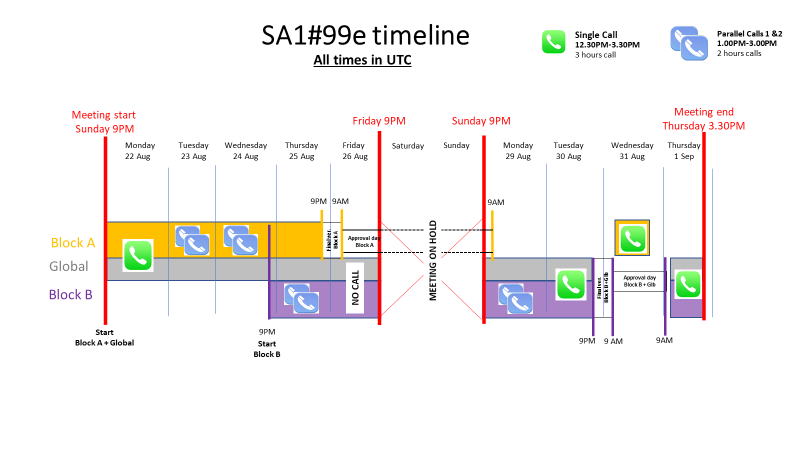 DocTypeTdoc numberSourcing company(ies)Document TitleConclusionCommentsCRS1-19xxxxSourceTitleAgreed / ApprovedCRS1-19xxxxSourceTitleRevised to S1-22xxxxCRS1-19xxxxSourceTitleNotedCRS1-19xxxxSourceTitleWithdrawnCRS1-19xxxxSourceTitleMoved to section xxxCRS1-19xxxxSourceTitleRejectedCRS1-19xxxxSourceTitlePostponedCRS1-19xxxxSourceTitleEmail ApprovalCRS1-19xxxxSourceTitleNot HandledS1-19xxxxUnallocated / DraftingGlobalBlock ABlock BReports (Sec. 2)FS_SensingFS_AmbientIoTLSs (Sec. 3)FS_FRMCS_Ph5FS_MetaverseWIDs (Sec. 4)FS_DualSteerFS_NetShareQ.CR (Sec. 5)FS_5GSAT_Ph3FS_AIML_Ph2Rel-17 and earlier (Sec.6)FS_SOBOTSFS_UAV_Ph3FS_RAILSSFS_RVASFS_EnergyServParallel calls Parallel calls Parallel calls Date Call 1 (M:J.Almodovar)Call 2 (M:Y.Nakano)Tuesday 23rd Wednesday 24th  FS_Sensing    FS_SOBOTSFS_RAILSSFS_FRMCS_Ph5FS_DualSteerFS_5GSAT_Ph3Thursday 25thMonday 29th FS_NetShareFS_RVASFS_EnergyServFS_AIML_Ph2FS_UAV_Ph3FS_AmbientIoTFS_MetaverseOpening of the meetingOpening of the meetingOpening of the meetingOpening of the meetingOpening of the meetingOpening of the meetingOpening of the meetingOpening of the meetingOpening of the meetingOpening of the meetingOpening of the meetingOpening of the meeting at 21:00 UTC on Sunday 21 August 2022Opening of the meeting at 21:00 UTC on Sunday 21 August 2022Opening of the meeting at 21:00 UTC on Sunday 21 August 2022Opening of the meeting at 21:00 UTC on Sunday 21 August 2022Opening of the meeting at 21:00 UTC on Sunday 21 August 2022Opening of the meeting at 21:00 UTC on Sunday 21 August 2022Opening of the meeting at 21:00 UTC on Sunday 21 August 2022Opening of the meeting at 21:00 UTC on Sunday 21 August 2022Opening of the meeting at 21:00 UTC on Sunday 21 August 2022Opening of the meeting at 21:00 UTC on Sunday 21 August 2022Opening of the meeting at 21:00 UTC on Sunday 21 August 2022Guidelines e-meetingGuidelines e-meetingGuidelines e-meetingGuidelines e-meetingGuidelines e-meetingGuidelines e-meetingGuidelines e-meetingGuidelines e-meetingGuidelines e-meetingGuidelines e-meetingGuidelines e-meetingDelegates can find the guidelines that will be followed during SA1#99e in the following link.Delegates can find the guidelines that will be followed during SA1#99e in the following link.Delegates can find the guidelines that will be followed during SA1#99e in the following link.Delegates can find the guidelines that will be followed during SA1#99e in the following link.Delegates can find the guidelines that will be followed during SA1#99e in the following link.Delegates can find the guidelines that will be followed during SA1#99e in the following link.Delegates can find the guidelines that will be followed during SA1#99e in the following link.Delegates can find the guidelines that will be followed during SA1#99e in the following link.Delegates can find the guidelines that will be followed during SA1#99e in the following link.Delegates can find the guidelines that will be followed during SA1#99e in the following link.Delegates can find the guidelines that will be followed during SA1#99e in the following link.Agenda and schedulingAgenda and schedulingAgenda and schedulingAgenda and schedulingAgenda and schedulingAgenda and schedulingAgenda and schedulingAgenda and schedulingAgenda and schedulingAgenda and scheduling[SA1#99e, Agenda]AGEAGES1-222000S1-222000SA1 ChairpersonSA1 ChairpersonDraft agenda for SA1#99eDraft agenda for SA1#99eRevised to S1-222001Revised to S1-222001AGEAGES1-222001S1-222001SA1 ChairpersonSA1 ChairpersonAgenda for SA1#99eAgenda for SA1#99eAgreedAgreedRevision of S1-222000.IPR, antitrust and competition lawsIPR, antitrust and competition lawsIPR, antitrust and competition lawsIPR, antitrust and competition lawsIPR, antitrust and competition lawsIPR, antitrust and competition lawsIPR, antitrust and competition lawsIPR, antitrust and competition lawsIPR, antitrust and competition lawsIPR, antitrust and competition lawsIPR, antitrust and competition lawsIPR call reminder I draw your attention to your obligations under the 3GPP Partner Organizations’ IPR policies. Every Individual Member organization is obliged to declare to the Partner Organization or Organizations of which it is a member any IPR owned by the Individual Member or any other organization which is or is likely to become essential to the work of 3GPP.Delegates are asked to take note that they are thereby invited:to investigate whether their organization or any other organization owns IPRs which were, or were likely to become Essential in respect of the work of 3GPP.to notify their respective Organizational Partners of all potential IPRs, e.g., for ETSI, by means of the IPR Information Statement and the Licensing declaration forms.Antitrust policy ReminderI also draw your attention to the fact that 3GPP activities are subject to all applicable antitrust and competition laws and that compliance with said laws is therefore required of any participant of this WG meeting including the Chairperson and Vice Chairperson. In case of question I recommend that you contact your legal counsel.The leadership shall conduct the present meeting with impartiality and in the interests of 3GPP.Furthermore, I would like to remind you that timely submission of work items in advance of TSG/WG meetings is important to allow for full and fair consideration of such matters.IPR call reminder I draw your attention to your obligations under the 3GPP Partner Organizations’ IPR policies. Every Individual Member organization is obliged to declare to the Partner Organization or Organizations of which it is a member any IPR owned by the Individual Member or any other organization which is or is likely to become essential to the work of 3GPP.Delegates are asked to take note that they are thereby invited:to investigate whether their organization or any other organization owns IPRs which were, or were likely to become Essential in respect of the work of 3GPP.to notify their respective Organizational Partners of all potential IPRs, e.g., for ETSI, by means of the IPR Information Statement and the Licensing declaration forms.Antitrust policy ReminderI also draw your attention to the fact that 3GPP activities are subject to all applicable antitrust and competition laws and that compliance with said laws is therefore required of any participant of this WG meeting including the Chairperson and Vice Chairperson. In case of question I recommend that you contact your legal counsel.The leadership shall conduct the present meeting with impartiality and in the interests of 3GPP.Furthermore, I would like to remind you that timely submission of work items in advance of TSG/WG meetings is important to allow for full and fair consideration of such matters.IPR call reminder I draw your attention to your obligations under the 3GPP Partner Organizations’ IPR policies. Every Individual Member organization is obliged to declare to the Partner Organization or Organizations of which it is a member any IPR owned by the Individual Member or any other organization which is or is likely to become essential to the work of 3GPP.Delegates are asked to take note that they are thereby invited:to investigate whether their organization or any other organization owns IPRs which were, or were likely to become Essential in respect of the work of 3GPP.to notify their respective Organizational Partners of all potential IPRs, e.g., for ETSI, by means of the IPR Information Statement and the Licensing declaration forms.Antitrust policy ReminderI also draw your attention to the fact that 3GPP activities are subject to all applicable antitrust and competition laws and that compliance with said laws is therefore required of any participant of this WG meeting including the Chairperson and Vice Chairperson. In case of question I recommend that you contact your legal counsel.The leadership shall conduct the present meeting with impartiality and in the interests of 3GPP.Furthermore, I would like to remind you that timely submission of work items in advance of TSG/WG meetings is important to allow for full and fair consideration of such matters.IPR call reminder I draw your attention to your obligations under the 3GPP Partner Organizations’ IPR policies. Every Individual Member organization is obliged to declare to the Partner Organization or Organizations of which it is a member any IPR owned by the Individual Member or any other organization which is or is likely to become essential to the work of 3GPP.Delegates are asked to take note that they are thereby invited:to investigate whether their organization or any other organization owns IPRs which were, or were likely to become Essential in respect of the work of 3GPP.to notify their respective Organizational Partners of all potential IPRs, e.g., for ETSI, by means of the IPR Information Statement and the Licensing declaration forms.Antitrust policy ReminderI also draw your attention to the fact that 3GPP activities are subject to all applicable antitrust and competition laws and that compliance with said laws is therefore required of any participant of this WG meeting including the Chairperson and Vice Chairperson. In case of question I recommend that you contact your legal counsel.The leadership shall conduct the present meeting with impartiality and in the interests of 3GPP.Furthermore, I would like to remind you that timely submission of work items in advance of TSG/WG meetings is important to allow for full and fair consideration of such matters.IPR call reminder I draw your attention to your obligations under the 3GPP Partner Organizations’ IPR policies. Every Individual Member organization is obliged to declare to the Partner Organization or Organizations of which it is a member any IPR owned by the Individual Member or any other organization which is or is likely to become essential to the work of 3GPP.Delegates are asked to take note that they are thereby invited:to investigate whether their organization or any other organization owns IPRs which were, or were likely to become Essential in respect of the work of 3GPP.to notify their respective Organizational Partners of all potential IPRs, e.g., for ETSI, by means of the IPR Information Statement and the Licensing declaration forms.Antitrust policy ReminderI also draw your attention to the fact that 3GPP activities are subject to all applicable antitrust and competition laws and that compliance with said laws is therefore required of any participant of this WG meeting including the Chairperson and Vice Chairperson. In case of question I recommend that you contact your legal counsel.The leadership shall conduct the present meeting with impartiality and in the interests of 3GPP.Furthermore, I would like to remind you that timely submission of work items in advance of TSG/WG meetings is important to allow for full and fair consideration of such matters.IPR call reminder I draw your attention to your obligations under the 3GPP Partner Organizations’ IPR policies. Every Individual Member organization is obliged to declare to the Partner Organization or Organizations of which it is a member any IPR owned by the Individual Member or any other organization which is or is likely to become essential to the work of 3GPP.Delegates are asked to take note that they are thereby invited:to investigate whether their organization or any other organization owns IPRs which were, or were likely to become Essential in respect of the work of 3GPP.to notify their respective Organizational Partners of all potential IPRs, e.g., for ETSI, by means of the IPR Information Statement and the Licensing declaration forms.Antitrust policy ReminderI also draw your attention to the fact that 3GPP activities are subject to all applicable antitrust and competition laws and that compliance with said laws is therefore required of any participant of this WG meeting including the Chairperson and Vice Chairperson. In case of question I recommend that you contact your legal counsel.The leadership shall conduct the present meeting with impartiality and in the interests of 3GPP.Furthermore, I would like to remind you that timely submission of work items in advance of TSG/WG meetings is important to allow for full and fair consideration of such matters.Previous SA1 meeting reportPrevious SA1 meeting reportPrevious SA1 meeting reportPrevious SA1 meeting reportPrevious SA1 meeting reportPrevious SA1 meeting reportPrevious SA1 meeting reportPrevious SA1 meeting reportPrevious SA1 meeting reportPrevious SA1 meeting reportPrevious SA1 meeting reportThe report of the last meeting will be approved at the start of the meeting.The report of the last meeting will be approved at the start of the meeting.The report of the last meeting will be approved at the start of the meeting.The report of the last meeting will be approved at the start of the meeting.The report of the last meeting will be approved at the start of the meeting.The report of the last meeting will be approved at the start of the meeting.The report of the last meeting will be approved at the start of the meeting.The report of the last meeting will be approved at the start of the meeting.The report of the last meeting will be approved at the start of the meeting.The report of the last meeting will be approved at the start of the meeting.The report of the last meeting will be approved at the start of the meeting.REPREPS1-222004S1-222004ETSIETSIDraft minutes of SA1#98eDraft minutes of SA1#98eRevised to S1-222005Revised to S1-222005REPREPS1-222005S1-222005ETSIETSIDraft minutes of SA1#98eDraft minutes of SA1#98eAgreedAgreedRevision of S1-222004.No presentationInformation for delegatesInformation for delegatesInformation for delegatesInformation for delegatesInformation for delegatesInformation for delegatesInformation for delegatesInformation for delegatesInformation for delegatesInformation for delegatesInformation for delegatesDraft TR/TS to SA plenary for information: delegates are encouraged to send draft TR/TS for information as soon as there is useful content to be reviewed. Draft TR/TS can be sent to SA plenary for information more than once.Drafting p-CRs:All changes must be shown using revision marks against existing text in the draft TS/TR, otherwise p-CRs may be NotedFor more info: ftp://ftp.3gpp.org/tsg_sa/WG1_Serv/Delegate_Guidelines_v10.docWhen writing CRs, please follow the guidance provided in SP-220006 (Guidelines to write CRs)Draft TR/TS to SA plenary for information: delegates are encouraged to send draft TR/TS for information as soon as there is useful content to be reviewed. Draft TR/TS can be sent to SA plenary for information more than once.Drafting p-CRs:All changes must be shown using revision marks against existing text in the draft TS/TR, otherwise p-CRs may be NotedFor more info: ftp://ftp.3gpp.org/tsg_sa/WG1_Serv/Delegate_Guidelines_v10.docWhen writing CRs, please follow the guidance provided in SP-220006 (Guidelines to write CRs)Draft TR/TS to SA plenary for information: delegates are encouraged to send draft TR/TS for information as soon as there is useful content to be reviewed. Draft TR/TS can be sent to SA plenary for information more than once.Drafting p-CRs:All changes must be shown using revision marks against existing text in the draft TS/TR, otherwise p-CRs may be NotedFor more info: ftp://ftp.3gpp.org/tsg_sa/WG1_Serv/Delegate_Guidelines_v10.docWhen writing CRs, please follow the guidance provided in SP-220006 (Guidelines to write CRs)Draft TR/TS to SA plenary for information: delegates are encouraged to send draft TR/TS for information as soon as there is useful content to be reviewed. Draft TR/TS can be sent to SA plenary for information more than once.Drafting p-CRs:All changes must be shown using revision marks against existing text in the draft TS/TR, otherwise p-CRs may be NotedFor more info: ftp://ftp.3gpp.org/tsg_sa/WG1_Serv/Delegate_Guidelines_v10.docWhen writing CRs, please follow the guidance provided in SP-220006 (Guidelines to write CRs)Draft TR/TS to SA plenary for information: delegates are encouraged to send draft TR/TS for information as soon as there is useful content to be reviewed. Draft TR/TS can be sent to SA plenary for information more than once.Drafting p-CRs:All changes must be shown using revision marks against existing text in the draft TS/TR, otherwise p-CRs may be NotedFor more info: ftp://ftp.3gpp.org/tsg_sa/WG1_Serv/Delegate_Guidelines_v10.docWhen writing CRs, please follow the guidance provided in SP-220006 (Guidelines to write CRs)Draft TR/TS to SA plenary for information: delegates are encouraged to send draft TR/TS for information as soon as there is useful content to be reviewed. Draft TR/TS can be sent to SA plenary for information more than once.Drafting p-CRs:All changes must be shown using revision marks against existing text in the draft TS/TR, otherwise p-CRs may be NotedFor more info: ftp://ftp.3gpp.org/tsg_sa/WG1_Serv/Delegate_Guidelines_v10.docWhen writing CRs, please follow the guidance provided in SP-220006 (Guidelines to write CRs)Draft TR/TS to SA plenary for information: delegates are encouraged to send draft TR/TS for information as soon as there is useful content to be reviewed. Draft TR/TS can be sent to SA plenary for information more than once.Drafting p-CRs:All changes must be shown using revision marks against existing text in the draft TS/TR, otherwise p-CRs may be NotedFor more info: ftp://ftp.3gpp.org/tsg_sa/WG1_Serv/Delegate_Guidelines_v10.docWhen writing CRs, please follow the guidance provided in SP-220006 (Guidelines to write CRs)Draft TR/TS to SA plenary for information: delegates are encouraged to send draft TR/TS for information as soon as there is useful content to be reviewed. Draft TR/TS can be sent to SA plenary for information more than once.Drafting p-CRs:All changes must be shown using revision marks against existing text in the draft TS/TR, otherwise p-CRs may be NotedFor more info: ftp://ftp.3gpp.org/tsg_sa/WG1_Serv/Delegate_Guidelines_v10.docWhen writing CRs, please follow the guidance provided in SP-220006 (Guidelines to write CRs)Draft TR/TS to SA plenary for information: delegates are encouraged to send draft TR/TS for information as soon as there is useful content to be reviewed. Draft TR/TS can be sent to SA plenary for information more than once.Drafting p-CRs:All changes must be shown using revision marks against existing text in the draft TS/TR, otherwise p-CRs may be NotedFor more info: ftp://ftp.3gpp.org/tsg_sa/WG1_Serv/Delegate_Guidelines_v10.docWhen writing CRs, please follow the guidance provided in SP-220006 (Guidelines to write CRs)Draft TR/TS to SA plenary for information: delegates are encouraged to send draft TR/TS for information as soon as there is useful content to be reviewed. Draft TR/TS can be sent to SA plenary for information more than once.Drafting p-CRs:All changes must be shown using revision marks against existing text in the draft TS/TR, otherwise p-CRs may be NotedFor more info: ftp://ftp.3gpp.org/tsg_sa/WG1_Serv/Delegate_Guidelines_v10.docWhen writing CRs, please follow the guidance provided in SP-220006 (Guidelines to write CRs)Draft TR/TS to SA plenary for information: delegates are encouraged to send draft TR/TS for information as soon as there is useful content to be reviewed. Draft TR/TS can be sent to SA plenary for information more than once.Drafting p-CRs:All changes must be shown using revision marks against existing text in the draft TS/TR, otherwise p-CRs may be NotedFor more info: ftp://ftp.3gpp.org/tsg_sa/WG1_Serv/Delegate_Guidelines_v10.docWhen writing CRs, please follow the guidance provided in SP-220006 (Guidelines to write CRs)Information for rapporteursInformation for rapporteursInformation for rapporteursInformation for rapporteursInformation for rapporteursInformation for rapporteursInformation for rapporteursInformation for rapporteursInformation for rapporteursInformation for rapporteursInformation for rapporteurs"Beginner's guide" for writing a new TS/TR is available at http://www.3gpp.org/specifications-groups/delegates-corner/writing-a-new-spec (feedback on content is welcome!)For detailed drafting guidelines, please see TR 21.801Rapporteurs are expected to produce a work item/study item status report for the end of the meeting under agenda item 9.2. The template is available here.For draft TR/TS, the rapporteur is expected to update the draft TR/TS with all contributions agreed at the meeting before the meeting is closed."Beginner's guide" for writing a new TS/TR is available at http://www.3gpp.org/specifications-groups/delegates-corner/writing-a-new-spec (feedback on content is welcome!)For detailed drafting guidelines, please see TR 21.801Rapporteurs are expected to produce a work item/study item status report for the end of the meeting under agenda item 9.2. The template is available here.For draft TR/TS, the rapporteur is expected to update the draft TR/TS with all contributions agreed at the meeting before the meeting is closed."Beginner's guide" for writing a new TS/TR is available at http://www.3gpp.org/specifications-groups/delegates-corner/writing-a-new-spec (feedback on content is welcome!)For detailed drafting guidelines, please see TR 21.801Rapporteurs are expected to produce a work item/study item status report for the end of the meeting under agenda item 9.2. The template is available here.For draft TR/TS, the rapporteur is expected to update the draft TR/TS with all contributions agreed at the meeting before the meeting is closed."Beginner's guide" for writing a new TS/TR is available at http://www.3gpp.org/specifications-groups/delegates-corner/writing-a-new-spec (feedback on content is welcome!)For detailed drafting guidelines, please see TR 21.801Rapporteurs are expected to produce a work item/study item status report for the end of the meeting under agenda item 9.2. The template is available here.For draft TR/TS, the rapporteur is expected to update the draft TR/TS with all contributions agreed at the meeting before the meeting is closed."Beginner's guide" for writing a new TS/TR is available at http://www.3gpp.org/specifications-groups/delegates-corner/writing-a-new-spec (feedback on content is welcome!)For detailed drafting guidelines, please see TR 21.801Rapporteurs are expected to produce a work item/study item status report for the end of the meeting under agenda item 9.2. The template is available here.For draft TR/TS, the rapporteur is expected to update the draft TR/TS with all contributions agreed at the meeting before the meeting is closed."Beginner's guide" for writing a new TS/TR is available at http://www.3gpp.org/specifications-groups/delegates-corner/writing-a-new-spec (feedback on content is welcome!)For detailed drafting guidelines, please see TR 21.801Rapporteurs are expected to produce a work item/study item status report for the end of the meeting under agenda item 9.2. The template is available here.For draft TR/TS, the rapporteur is expected to update the draft TR/TS with all contributions agreed at the meeting before the meeting is closed."Beginner's guide" for writing a new TS/TR is available at http://www.3gpp.org/specifications-groups/delegates-corner/writing-a-new-spec (feedback on content is welcome!)For detailed drafting guidelines, please see TR 21.801Rapporteurs are expected to produce a work item/study item status report for the end of the meeting under agenda item 9.2. The template is available here.For draft TR/TS, the rapporteur is expected to update the draft TR/TS with all contributions agreed at the meeting before the meeting is closed."Beginner's guide" for writing a new TS/TR is available at http://www.3gpp.org/specifications-groups/delegates-corner/writing-a-new-spec (feedback on content is welcome!)For detailed drafting guidelines, please see TR 21.801Rapporteurs are expected to produce a work item/study item status report for the end of the meeting under agenda item 9.2. The template is available here.For draft TR/TS, the rapporteur is expected to update the draft TR/TS with all contributions agreed at the meeting before the meeting is closed."Beginner's guide" for writing a new TS/TR is available at http://www.3gpp.org/specifications-groups/delegates-corner/writing-a-new-spec (feedback on content is welcome!)For detailed drafting guidelines, please see TR 21.801Rapporteurs are expected to produce a work item/study item status report for the end of the meeting under agenda item 9.2. The template is available here.For draft TR/TS, the rapporteur is expected to update the draft TR/TS with all contributions agreed at the meeting before the meeting is closed."Beginner's guide" for writing a new TS/TR is available at http://www.3gpp.org/specifications-groups/delegates-corner/writing-a-new-spec (feedback on content is welcome!)For detailed drafting guidelines, please see TR 21.801Rapporteurs are expected to produce a work item/study item status report for the end of the meeting under agenda item 9.2. The template is available here.For draft TR/TS, the rapporteur is expected to update the draft TR/TS with all contributions agreed at the meeting before the meeting is closed."Beginner's guide" for writing a new TS/TR is available at http://www.3gpp.org/specifications-groups/delegates-corner/writing-a-new-spec (feedback on content is welcome!)For detailed drafting guidelines, please see TR 21.801Rapporteurs are expected to produce a work item/study item status report for the end of the meeting under agenda item 9.2. The template is available here.For draft TR/TS, the rapporteur is expected to update the draft TR/TS with all contributions agreed at the meeting before the meeting is closed.Working agreementsWorking agreementsWorking agreementsWorking agreementsWorking agreementsWorking agreementsWorking agreementsWorking agreementsWorking agreementsWorking agreementsWorking agreementsNoneNoneNoneNoneNoneNoneNoneNoneNoneNoneNoneNWM NWM NWM NWM NWM NWM NWM NWM NWM NWM NWM During SA1#99e, 4 discussions will take place in the tool NWM (https://nwm-trial.etsi.org/). Thread, questions/comments about the use of NWM [SA1#99e, NWM][SA1#99e, LS S1-222066]  https://nwm-trial.etsi.org/#/documents/7953[SA1#99e, LS S1-222074]  https://nwm-trial.etsi.org/#/documents/7960[SA1#99e, LS S1-222073]  https://nwm-trial.etsi.org/#/documents/7964[SA1#99e, FS_Sensing_definitions]  https://nwm-trial.etsi.org/#/documents/7966During SA1#99e, 4 discussions will take place in the tool NWM (https://nwm-trial.etsi.org/). Thread, questions/comments about the use of NWM [SA1#99e, NWM][SA1#99e, LS S1-222066]  https://nwm-trial.etsi.org/#/documents/7953[SA1#99e, LS S1-222074]  https://nwm-trial.etsi.org/#/documents/7960[SA1#99e, LS S1-222073]  https://nwm-trial.etsi.org/#/documents/7964[SA1#99e, FS_Sensing_definitions]  https://nwm-trial.etsi.org/#/documents/7966During SA1#99e, 4 discussions will take place in the tool NWM (https://nwm-trial.etsi.org/). Thread, questions/comments about the use of NWM [SA1#99e, NWM][SA1#99e, LS S1-222066]  https://nwm-trial.etsi.org/#/documents/7953[SA1#99e, LS S1-222074]  https://nwm-trial.etsi.org/#/documents/7960[SA1#99e, LS S1-222073]  https://nwm-trial.etsi.org/#/documents/7964[SA1#99e, FS_Sensing_definitions]  https://nwm-trial.etsi.org/#/documents/7966During SA1#99e, 4 discussions will take place in the tool NWM (https://nwm-trial.etsi.org/). Thread, questions/comments about the use of NWM [SA1#99e, NWM][SA1#99e, LS S1-222066]  https://nwm-trial.etsi.org/#/documents/7953[SA1#99e, LS S1-222074]  https://nwm-trial.etsi.org/#/documents/7960[SA1#99e, LS S1-222073]  https://nwm-trial.etsi.org/#/documents/7964[SA1#99e, FS_Sensing_definitions]  https://nwm-trial.etsi.org/#/documents/7966During SA1#99e, 4 discussions will take place in the tool NWM (https://nwm-trial.etsi.org/). Thread, questions/comments about the use of NWM [SA1#99e, NWM][SA1#99e, LS S1-222066]  https://nwm-trial.etsi.org/#/documents/7953[SA1#99e, LS S1-222074]  https://nwm-trial.etsi.org/#/documents/7960[SA1#99e, LS S1-222073]  https://nwm-trial.etsi.org/#/documents/7964[SA1#99e, FS_Sensing_definitions]  https://nwm-trial.etsi.org/#/documents/7966During SA1#99e, 4 discussions will take place in the tool NWM (https://nwm-trial.etsi.org/). Thread, questions/comments about the use of NWM [SA1#99e, NWM][SA1#99e, LS S1-222066]  https://nwm-trial.etsi.org/#/documents/7953[SA1#99e, LS S1-222074]  https://nwm-trial.etsi.org/#/documents/7960[SA1#99e, LS S1-222073]  https://nwm-trial.etsi.org/#/documents/7964[SA1#99e, FS_Sensing_definitions]  https://nwm-trial.etsi.org/#/documents/7966During SA1#99e, 4 discussions will take place in the tool NWM (https://nwm-trial.etsi.org/). Thread, questions/comments about the use of NWM [SA1#99e, NWM][SA1#99e, LS S1-222066]  https://nwm-trial.etsi.org/#/documents/7953[SA1#99e, LS S1-222074]  https://nwm-trial.etsi.org/#/documents/7960[SA1#99e, LS S1-222073]  https://nwm-trial.etsi.org/#/documents/7964[SA1#99e, FS_Sensing_definitions]  https://nwm-trial.etsi.org/#/documents/7966During SA1#99e, 4 discussions will take place in the tool NWM (https://nwm-trial.etsi.org/). Thread, questions/comments about the use of NWM [SA1#99e, NWM][SA1#99e, LS S1-222066]  https://nwm-trial.etsi.org/#/documents/7953[SA1#99e, LS S1-222074]  https://nwm-trial.etsi.org/#/documents/7960[SA1#99e, LS S1-222073]  https://nwm-trial.etsi.org/#/documents/7964[SA1#99e, FS_Sensing_definitions]  https://nwm-trial.etsi.org/#/documents/7966During SA1#99e, 4 discussions will take place in the tool NWM (https://nwm-trial.etsi.org/). Thread, questions/comments about the use of NWM [SA1#99e, NWM][SA1#99e, LS S1-222066]  https://nwm-trial.etsi.org/#/documents/7953[SA1#99e, LS S1-222074]  https://nwm-trial.etsi.org/#/documents/7960[SA1#99e, LS S1-222073]  https://nwm-trial.etsi.org/#/documents/7964[SA1#99e, FS_Sensing_definitions]  https://nwm-trial.etsi.org/#/documents/7966During SA1#99e, 4 discussions will take place in the tool NWM (https://nwm-trial.etsi.org/). Thread, questions/comments about the use of NWM [SA1#99e, NWM][SA1#99e, LS S1-222066]  https://nwm-trial.etsi.org/#/documents/7953[SA1#99e, LS S1-222074]  https://nwm-trial.etsi.org/#/documents/7960[SA1#99e, LS S1-222073]  https://nwm-trial.etsi.org/#/documents/7964[SA1#99e, FS_Sensing_definitions]  https://nwm-trial.etsi.org/#/documents/7966During SA1#99e, 4 discussions will take place in the tool NWM (https://nwm-trial.etsi.org/). Thread, questions/comments about the use of NWM [SA1#99e, NWM][SA1#99e, LS S1-222066]  https://nwm-trial.etsi.org/#/documents/7953[SA1#99e, LS S1-222074]  https://nwm-trial.etsi.org/#/documents/7960[SA1#99e, LS S1-222073]  https://nwm-trial.etsi.org/#/documents/7964[SA1#99e, FS_Sensing_definitions]  https://nwm-trial.etsi.org/#/documents/7966Reports and action itemsReports and action itemsReports and action itemsReports and action itemsReports and action itemsReports and action itemsReports and action itemsReports and action itemsReports and action itemsReports and action itemse-Thread: [SA1#99e, SA1_Reports]REPREPS1-222007S1-222007SA1 ChairpersonSA1 ChairpersonSA1-related topics at SA#96eSA1-related topics at SA#96eNotedNotedREPREPS1-222003S1-222003SA1 Chairperson & ETSI MCCSA1 Chairperson & ETSI MCCGuidelines for SA1#99e (e-meeting)Guidelines for SA1#99e (e-meeting)Revised to S1-222268Revised to S1-222268incorrect timeline REPREPS1-222268S1-222268SA1 Chairperson & ETSI MCCSA1 Chairperson & ETSI MCCGuidelines for SA1#99e (e-meeting)Guidelines for SA1#99e (e-meeting)NotedNotedRevision of S1-222003.REPREPS1-222268S1-222268SA1 Chairperson & ETSI MCCSA1 Chairperson & ETSI MCCGuidelines for SA1#99e (e-meeting)Guidelines for SA1#99e (e-meeting)NotedNotedREPREPS1-222006S1-222006ETSI MCCETSI MCCWork Plan presentation for SA1#99eWork Plan presentation for SA1#99eNotedNotedREPREPS1-222259S1-222259SA1 ChairSA1 ChairOpening slides of SA1#99eOpening slides of SA1#99eNotedNotedJust for info.GuidelinesGuidelinesGuidelinesGuidelinesGuidelinesGuidelinesGuidelinesGuidelinesGuidelinesGuidelinesGuidelinesREPREPS1-222008S1-222008ETSI MCCETSI MCCMCC guidelines on CR RulesMCC guidelines on CR RulesNotedNotedREPREPS1-222009S1-222009ETSI MCCETSI MCCMCC guidelines on WID namesMCC guidelines on WID namesNotedNotedREPREPS1-222053S1-222053ETSI MCCETSI MCCHandling of MiniWIDsHandling of MiniWIDsNotedNotedLiaison Statements (including related contributions)Liaison Statements (including related contributions)Liaison Statements (including related contributions)Liaison Statements (including related contributions)Liaison Statements (including related contributions)Liaison Statements (including related contributions)Liaison Statements (including related contributions)Liaison Statements (including related contributions)Liaison Statements (including related contributions)Liaison Statements (including related contributions)Liaison Statements (including related contributions)5GC information exposure to UE 5GC information exposure to UE 5GC information exposure to UE 5GC information exposure to UE 5GC information exposure to UE 5GC information exposure to UE 5GC information exposure to UE 5GC information exposure to UE 5GC information exposure to UE 5GC information exposure to UE e-Thread: [SA1#99e, LS S1-222066]TOTOS1-222066S1-222066S2-2205286S2-2205286LS on 5GC information exposure to UELS on 5GC information exposure to UEPostponedPostponedTOTOS1-222068S1-222068S3-221621S3-221621LS reply on 5GC information exposure to UELS reply on 5GC information exposure to UEPostponedPostponedOUTOUTS1-222150S1-222150OPPOOPPOReply on 5GC information exposure to UEReply on 5GC information exposure to UENotedNotedContContS1-222151S1-222151OPPOOPPOConcerning Reply LS on 5GC information exposure to UEConcerning Reply LS on 5GC information exposure to UENotedNotedCRCRS1-222253S1-222253OPPOOPPO22.261v18.6.1 Clarification on requirement related to 5GC information exposure to UE22.261v18.6.1 Clarification on requirement related to 5GC information exposure to UENotedNotedWI TEI18 Rel-18 CR0654R- Cat BContContS1-222264S1-222264OPPOOPPONew Discussion on 5GC information exposure to UE” discussionNew Discussion on 5GC information exposure to UE” discussionNotedNotedOUTOUTS1-222184S1-222184China Mobile China Mobile Reply LS on 5GC information exposure to UEReply LS on 5GC information exposure to UENotedNotedOUTOUTS1-222043S1-222043NTT DOCOMO NTT DOCOMO [DRAFT] Reply LS on 5GC information exposure to UE[DRAFT] Reply LS on 5GC information exposure to UENotedNotedContContS1-222255S1-222255SA1 ChairSA1 ChairDaily NWM report of [SA1#99e, LS S1-222066] - https://nwm-trial.etsi.org/#/documents/7953Daily NWM report of [SA1#99e, LS S1-222066] - https://nwm-trial.etsi.org/#/documents/7953NotedNotedSupport for managing slice for trusted third-party owned applicationSupport for managing slice for trusted third-party owned applicationSupport for managing slice for trusted third-party owned applicationSupport for managing slice for trusted third-party owned applicationSupport for managing slice for trusted third-party owned applicationSupport for managing slice for trusted third-party owned applicationSupport for managing slice for trusted third-party owned applicationSupport for managing slice for trusted third-party owned applicationSupport for managing slice for trusted third-party owned applicationSupport for managing slice for trusted third-party owned applicatione-Thread: [SA1#99e, LS S1-222267]TOTOS1-222074S1-222074S6-221484S6-221484LS on Support for managing slice for trusted third-party owned applicationLS on Support for managing slice for trusted third-party owned applicationReplied into 2262Replied into 2262Waiting for SA6 reply.ContContS1-222251S1-222251Deutsche TelekomDeutsche TelekomReply LS to S1-222074Reply LS to S1-222074Revised to S1-222262Revised to S1-222262ContContS1-222262S1-222262Deutsche TelekomDeutsche TelekomReply LS to S1-222074Reply LS to S1-222074AgreedAgreedRevision of S1-222251.Same as r1 (accepting changes)TOTOS1-222266S1-222266S6-222340S6-222340Reply LS on Reply LS on Support for managing slice for trusted third-party owned applicationReply LS on Reply LS on Support for managing slice for trusted third-party owned applicationReplied into 2267Replied into 2267OUTOUTS1-222267S1-222267Deutsche TelekomDeutsche TelekomNew response to Reply LS on Reply LS on Support for managing slice for trusted third-party owned applicationNew response to Reply LS on Reply LS on Support for managing slice for trusted third-party owned applicationAgreedAgreedOUTOUTS1-222189S1-222189China Mobile China Mobile Reply LS on Support for managing slice for trusted third-party owned applicationReply LS on Support for managing slice for trusted third-party owned applicationNotedNotedCRCRS1-222191S1-222191China Mobile China Mobile 22.261v18.6.1 CR Requirement on different SLA for different UEs within a slice22.261v18.6.1 CR Requirement on different SLA for different UEs within a sliceNotedNotedWI - Rel-18 CR0652R- Cat BOUTOUTS1-222027S1-222027SamsungSamsung[DRAFT] Reply LS on Support for managing slice for trusted third-party owned application[DRAFT] Reply LS on Support for managing slice for trusted third-party owned applicationNotedNotedCRCRS1-222029S1-222029SamsungSamsung22.261v18.6.1 Support for managing slice for trusted third-party owned application22.261v18.6.1 Support for managing slice for trusted third-party owned applicationNotedNotedWI EASNS Rel-18 CR0643R- Cat FContContS1-222028S1-222028SamsungSamsungDiscussion on LS on Support for managing slice for trusted third-party owned applicationDiscussion on LS on Support for managing slice for trusted third-party owned applicationNotedNotedContContS1-222256S1-222256SA1 ChairSA1 ChairDaily NWM report of [SA1#99e, LS S1-222074] - https://nwm-trial.etsi.org/#/documents/7960Daily NWM report of [SA1#99e, LS S1-222074] - https://nwm-trial.etsi.org/#/documents/7960NotedNotedOrig and r1 available for info. DN energy efficiency data analyticsDN energy efficiency data analyticsDN energy efficiency data analyticsDN energy efficiency data analyticsDN energy efficiency data analyticsDN energy efficiency data analyticsDN energy efficiency data analyticsDN energy efficiency data analyticsDN energy efficiency data analyticsDN energy efficiency data analyticsNWM: [SA1#99e, LS S1-222073]TOTOS1-222073S1-222073S6-221347S6-221347LS on DN energy efficiency data analyticsLS on DN energy efficiency data analyticsPostponedPostponedCCCCS1-222071S1-222071S5-224342S5-224342Reply LS on DN energy efficiency data analyticsReply LS on DN energy efficiency data analyticsPostponedPostponedOUTOUTS1-222186S1-222186China Mobile China Mobile Reply LS on DN energy efficiency data analyticsReply LS on DN energy efficiency data analyticsNotedNotedContContS1-222257S1-222257SA1 ChairSA1 ChairDaily NWM report of [SA1#99e, LS S1-222073] - https://nwm-trial.etsi.org/#/documents/7964Daily NWM report of [SA1#99e, LS S1-222073] - https://nwm-trial.etsi.org/#/documents/7964NotedNotedIssues Network Slice information delivery to a 3rd partyIssues Network Slice information delivery to a 3rd partyIssues Network Slice information delivery to a 3rd partyIssues Network Slice information delivery to a 3rd partyIssues Network Slice information delivery to a 3rd partyIssues Network Slice information delivery to a 3rd partyIssues Network Slice information delivery to a 3rd partyIssues Network Slice information delivery to a 3rd partyIssues Network Slice information delivery to a 3rd partyIssues Network Slice information delivery to a 3rd partyNWM: [SA1#99e, LS S1-222072]TOTOS1-222072S1-222072S6-220975S6-220975LS on Issues Network Slice information delivery to a 3rd partyLS on Issues Network Slice information delivery to a 3rd partyNotedNotedAlready answered during SA1#98e. Proposed to NoteProposed to NoteProposed to NoteProposed to NoteProposed to NoteProposed to NoteProposed to NoteProposed to NoteProposed to NoteProposed to Notee-Thread: [SA1#99e, LS ToNote]TOTOS1-222063S1-222063R2-2206389R2-2206389LS on GNSS integrityLS on GNSS integrityNotedNotedTOTOS1-222062S1-222062LIAISE-531-Answer-to LS-520-03LIAISE-531-Answer-to LS-520-03Response to SP-220347: Alignment concerning 5G-RG requirements and its remote managementResponse to SP-220347: Alignment concerning 5G-RG requirements and its remote managementNotedNotedTOTOS1-222075S1-222075SG2-LS4-TD066-R2-PSG2-LS4-TD066-R2-PLS on initiation of new work item ITU-T TR.Carrier-Switching: Technical report on the carrier switching of SIM and e-sims for enterprises in M2M/IoTLS on initiation of new work item ITU-T TR.Carrier-Switching: Technical report on the carrier switching of SIM and e-sims for enterprises in M2M/IoTNotedNotedCCCCS1-222076S1-222076UPG03_107r3- Reply LS on multiparty Real-time Text _RTT_ inconference calUPG03_107r3- Reply LS on multiparty Real-time Text _RTT_ inconference calReply LS on multiparty Real-time Text (RTT) in conference callingReply LS on multiparty Real-time Text (RTT) in conference callingNotedNotedCCCCS1-222058S1-222058C1-223991C1-223991Reply LS on multiparty Real-time Text (RTT) in conference callingReply LS on multiparty Real-time Text (RTT) in conference callingNotedNotedCCCCS1-222059S1-222059C1-224297C1-224297LS on the deactivation of access stratum due to discontinuous coverageLS on the deactivation of access stratum due to discontinuous coverageNotedNotedCCCCS1-222060S1-222060C4-223048C4-223048Reply LS on multiparty Real-time Text (RTT) in conference callingReply LS on multiparty Real-time Text (RTT) in conference callingNotedNotedCCCCS1-222061S1-222061C6-220305C6-220305LS on Satellite E-UTRAN on PLMN selector with Access TechnologyLS on Satellite E-UTRAN on PLMN selector with Access TechnologyNotedNotedCCCCS1-222064S1-222064S2-2204744S2-2204744LS OUT on Indication of Network Assisted Positioning methodLS OUT on Indication of Network Assisted Positioning methodNotedNotedCCCCS1-222065S1-222065S2-2204962S2-2204962LS on removal of “Indication of country of UE location”LS on removal of “Indication of country of UE location”NotedNotedCCCCS1-222067S1-222067S3-221254S3-221254Reply LS on Indication of Network Assisted Positioning methodReply LS on Indication of Network Assisted Positioning methodNotedNotedCCCCS1-222069S1-222069S5-223516S5-223516Reply LS on Issues Network Slice information delivery to a 3rd partyReply LS on Issues Network Slice information delivery to a 3rd partyNotedNotedCCCCS1-222070S1-222070S5-223521S5-223521LS Reply on network slice LCM consumption and use caseLS Reply on network slice LCM consumption and use caseNotedNotedNew Work Items (including related contributions, studies exceptionally)New Work Items (including related contributions, studies exceptionally)New Work Items (including related contributions, studies exceptionally)New Work Items (including related contributions, studies exceptionally)New Work Items (including related contributions, studies exceptionally)New Work Items (including related contributions, studies exceptionally)New Work Items (including related contributions, studies exceptionally)New Work Items (including related contributions, studies exceptionally)New Work Items (including related contributions, studies exceptionally)New Work Items (including related contributions, studies exceptionally)New Work Items (including related contributions, studies exceptionally)Rel19 SIDsRel19 SIDsRel19 SIDsRel19 SIDsRel19 SIDsRel19 SIDsRel19 SIDsRel19 SIDsRel19 SIDsRel19 SIDsRel19 SIDsContContS1-222160S1-222160China Mobile China Mobile Revised SID on UAV Phase 3Revised SID on UAV Phase 3Revised to S1-222296Revised to S1-222296Moved from 7.92160r1 agreed (original dates in sect 5 and include rapporteur in sec5)ContContS1-222296S1-222296China Mobile China Mobile Revised SID on UAV Phase 3Revised SID on UAV Phase 3AgreedAgreedMoved from 7.9Same as 2160r1 Mini-WIDsMini-WIDsMini-WIDsMini-WIDsMini-WIDsMini-WIDsMini-WIDsMini-WIDsMini-WIDsMini-WIDsMini-WIDsPIN_ph2PIN_ph2PIN_ph2PIN_ph2PIN_ph2PIN_ph2PIN_ph2PIN_ph2PIN_ph2PIN_ph2e-Thread: [SA1#99e, WID PIN_ph2]WIDWIDS1-222050S1-222050vivovivoNew WID on Personal IoT Networks phase 2New WID on Personal IoT Networks phase 2NotedNoted2050r5 for approval dayo: NokiaCRCRS1-222054S1-222054vivovivo22.101v18.4.0 Visiting a PIN after remote provisioning within home PIN22.101v18.4.0 Visiting a PIN after remote provisioning within home PINNotedNotedWI PIN_ph2 Rel-19 CR0585R- Cat BCRCRS1-222260S1-222260vivovivo22.261v168.6.1 Visiting a PIN after remote provisioning within home PIN22.261v168.6.1 Visiting a PIN after remote provisioning within home PINNotedNotedWI PIN_ph2 Rel-19 CR00655R- Cat B2260r6 for approval dayo: NokiaeNEC_CIPeNEC_CIPeNEC_CIPeNEC_CIPeNEC_CIPeNEC_CIPeNEC_CIPeNEC_CIPeNEC_CIPeNEC_CIPe-Thread: [SA1#99e, WID eNEC_CIP ]WIDWIDS1-222051S1-222051vivovivoNew WID on enhanced network exposure capability with critical information preserving New WID on enhanced network exposure capability with critical information preserving NotedNotedr1 uploadedContContS1-222052S1-222052vivovivoDiscussion on  enhanced network exposure capability with critical information preservingDiscussion on  enhanced network exposure capability with critical information preservingNotedNotedCRCRS1-222055S1-222055vivovivo22.101v18.4.0 Support for preserving critical information exposed to a 3rd party22.101v18.4.0 Support for preserving critical information exposed to a 3rd partyNotedNotedWI eNEC_CIP Rel-19 CR0586R- Cat BCRCRS1-222056S1-222056vivovivo22.261v18.6.1 Support for critical information exposed in a concealed way22.261v18.6.1 Support for critical information exposed in a concealed wayNotedNotedWI eNEC_CIP Rel-19 CR0644R- Cat BMINT_Ph2MINT_Ph2MINT_Ph2MINT_Ph2MINT_Ph2MINT_Ph2MINT_Ph2MINT_Ph2MINT_Ph2MINT_Ph2e-Thread: [SA1#99e, WID MINT_Ph2]WIDWIDS1-222080S1-222080China TelecomChina TelecomNew WID on Support for Minimization of Service Interruption during Core Network FailureNew WID on Support for Minimization of Service Interruption during Core Network FailureRevised to S1-222345Revised to S1-2223452080r1 agreedWIDWIDS1-222345S1-222345China TelecomChina TelecomNew WID on Support for Minimization of Service Interruption during Core Network FailureNew WID on Support for Minimization of Service Interruption during Core Network FailureAgreedAgreedRevision of S1-222080.Same as 2080r1No presentationContContS1-222081S1-222081China TelecomChina TelecomDiscussion on Support for Minimization of Service Interruption during Core Network FailureDiscussion on Support for Minimization of Service Interruption during Core Network FailureNotedNotedCRCRS1-222102S1-222102China TelecomChina Telecom22.261v18.6.1 New requirements on MINT_Ph222.261v18.6.1 New requirements on MINT_Ph2Revised to S1-222346Revised to S1-222346WI MINT_Ph2Rel-19 CR0645R- Cat B2102r6 agreedCRCRS1-222346S1-222346China TelecomChina Telecom22.261v18.6.1 New requirements on MINT_Ph222.261v18.6.1 New requirements on MINT_Ph2AgreedAgreedWI MINT_Ph2Rel-19 CR0645R- Cat BRevision of S1-222102.Same as 2102r6 No presentationeCAT&CRS	eCAT&CRS	eCAT&CRS	eCAT&CRS	eCAT&CRS	eCAT&CRS	eCAT&CRS	eCAT&CRS	eCAT&CRS	eCAT&CRS	e-Thread: [SA1#99e, WID eCAT&CRS]WIDWIDS1-222085S1-222085China Mobile China Mobile enhanced Customized Alerting Tones  and Customized Ringing Signalenhanced Customized Alerting Tones  and Customized Ringing SignalNotedNotedContContS1-222086S1-222086China Mobile China Mobile Motivation of supporting 5G enhanced Customized Alerting Tones (CAT) and Customized Ringing Signal (CRS)Motivation of supporting 5G enhanced Customized Alerting Tones (CAT) and Customized Ringing Signal (CRS)NotedNotedCRCRS1-222087S1-222087China Mobile China Mobile 22.183v17.0.0 CRS user interface function component and message processing22.183v17.0.0 CRS user interface function component and message processingNotedNotedWI eCAT&CRS Rel-19 CR0006R- Cat BWrong format in cover pageCRCRS1-222088S1-222088China Mobile China Mobile 22.182v17.0.0 CAT user interface function component and message processing22.182v17.0.0 CAT user interface function component and message processingNotedNotedWI eCAT&CRS Rel-19 CR0027R- Cat BWrong format in cover page MPS4msgMPS4msgMPS4msgMPS4msgMPS4msgMPS4msgMPS4msgMPS4msgMPS4msgMPS4msge-Thread: [SA1#99e, WID MPS4msg]WIDWIDS1-222092S1-222092Peraton LabsPeraton LabsNew WID on MPS for Messaging servicesNew WID on MPS for Messaging servicesRevised to S1-222347Revised to S1-222347R3 agreed (remove in EPS and 5GS from first sentence objectives + Note from the CR + target completion Sa#98)WIDWIDS1-222347S1-222347Peraton LabsPeraton LabsNew WID on MPS for Messaging servicesNew WID on MPS for Messaging servicesAgreedAgreedRevision of S1-222092.Same as 2092r3CRCRS1-222093S1-222093Peraton LabsPeraton Labs22.153v18.1.0 MPS for Messaging services22.153v18.1.0 MPS for Messaging servicesRevised to S1-222348Revised to S1-222348WI MPS4msg Rel-19 CR0056R- Cat B2093r4 agreed (remove yellow highlights)CRCRS1-222348S1-222348Peraton LabsPeraton Labs22.153v18.1.0 MPS for Messaging services22.153v18.1.0 MPS for Messaging servicesAgreedAgreedWI MPS4msg Rel-19 CR0056R- Cat BRevision of S1-222093.Same as 2093r4 DTTB4MBSDTTB4MBSDTTB4MBSDTTB4MBSDTTB4MBSDTTB4MBSDTTB4MBSDTTB4MBSDTTB4MBSDTTB4MBSe-Thread: [SA1#99e, WID DTTB4MBS]WIDWIDS1-222133S1-222133Saankhya Labs, IIT BombaySaankhya Labs, IIT BombayUsage of Non-3GPP DTT Broadcast Networks for Multicast/Broadcast Services (MBS) in 5GSUsage of Non-3GPP DTT Broadcast Networks for Multicast/Broadcast Services (MBS) in 5GSRevised to S1-222349Revised to S1-2223492133r11 agreed (remove WID on from title) WIDWIDS1-222349S1-222349Saankhya Labs, IIT BombaySaankhya Labs, IIT BombayUsage of Non-3GPP DTT Broadcast Networks for Multicast/Broadcast Services (MBS) in 5GSUsage of Non-3GPP DTT Broadcast Networks for Multicast/Broadcast Services (MBS) in 5GSAgreedAgreedRevision of S1-222133.Same as 2133r11 No presentationCRCRS1-222131S1-222131Saankhya Labs, IIT Bombay, Hewlett-Packard Enterprise, Ligado Networks, One Media 3.0, Fraunhofer IIS, CEWiT, Tejas Networks, IIT Kanpur, IIT Madras, IIT Hyderabad, IIT KharagpurSaankhya Labs, IIT Bombay, Hewlett-Packard Enterprise, Ligado Networks, One Media 3.0, Fraunhofer IIS, CEWiT, Tejas Networks, IIT Kanpur, IIT Madras, IIT Hyderabad, IIT Kharagpur22.261v18.1.0 Usage of Non-3GPP DTT Broadcast Networks for Multicast/Broadcast Services in 5GS22.261v18.1.0 Usage of Non-3GPP DTT Broadcast Networks for Multicast/Broadcast Services in 5GSRevised to S1-222350Revised to S1-222350WI DTTB4MBS Rel-19 CR0639R1 Cat B2131r10 agreedCRCRS1-222350S1-222350Saankhya Labs, IIT Bombay, Hewlett-Packard Enterprise, Ligado Networks, One Media 3.0, Fraunhofer IIS, CEWiT, Tejas Networks, IIT Kanpur, IIT Madras, IIT Hyderabad, IIT KharagpurSaankhya Labs, IIT Bombay, Hewlett-Packard Enterprise, Ligado Networks, One Media 3.0, Fraunhofer IIS, CEWiT, Tejas Networks, IIT Kanpur, IIT Madras, IIT Hyderabad, IIT Kharagpur22.261v18.1.0 Usage of Non-3GPP DTT Broadcast Networks for Multicast/Broadcast Services in 5GS22.261v18.1.0 Usage of Non-3GPP DTT Broadcast Networks for Multicast/Broadcast Services in 5GSAgreedAgreedWI DTTB4MBS Rel-19 CR0639R1 Cat BRevision of S1-222131.Same as 2131r10No presentationSAT4MBSSAT4MBSSAT4MBSSAT4MBSSAT4MBSSAT4MBSSAT4MBSSAT4MBSSAT4MBSSAT4MBSe-Thread: [SA1#99e, WID SAT4MBS]WIDWIDS1-222132S1-222132Saankhya Labs, IIT BombaySaankhya Labs, IIT BombayUsage of Non-3GPP NTN for Multicast Broadcast Services (MBS) in 5GSUsage of Non-3GPP NTN for Multicast Broadcast Services (MBS) in 5GSNotedNoted2132r6 for approval dayo: QualcommCRCRS1-222130S1-222130Saankhya Labs, IIT Bombay, Ligado Networks, One Media 3.0, Fraunhofer IIS, CEWiT, Tejas Networks, IIT Kanpur, IIT Madras, IIT Hyderabad, IIT KharagpurSaankhya Labs, IIT Bombay, Ligado Networks, One Media 3.0, Fraunhofer IIS, CEWiT, Tejas Networks, IIT Kanpur, IIT Madras, IIT Hyderabad, IIT Kharagpur22.261v18.1.0 Usage of Non-3GPP NTN (Satellite access network) for Multicast Broadcast Services in 5GS22.261v18.1.0 Usage of Non-3GPP NTN (Satellite access network) for Multicast Broadcast Services in 5GSNotedNotedWI SAT4MBS Rel-19 CR0638R1 Cat B2130r7 for approval dayo: Qualcomm MeasureDataMeasureDataMeasureDataMeasureDataMeasureDataMeasureDataMeasureDataMeasureDataMeasureDataMeasureDatae-Thread: [SA1#99e, WID MeasureData]WIDWIDS1-222134S1-222134ZTE, CEPRI, China Telecom, China UnicomZTE, CEPRI, China Telecom, China UnicomNew WID on Measurement Data CollectionNew WID on Measurement Data CollectionRevised to S1-222351Revised to S1-2223512134r4 (Adding a note for only NPN in objectives)WIDWIDS1-222351S1-222351ZTE, CEPRI, China Telecom, China UnicomZTE, CEPRI, China Telecom, China UnicomNew WID on Measurement Data CollectionNew WID on Measurement Data CollectionEndorsedEndorsedRevision of S1-222134.Same as 2134r4 No presentationContContS1-222135S1-222135ZTEZTEDiscussion paper for Measurement Data CollectionDiscussion paper for Measurement Data CollectionNotedNotedCRCRS1-222136S1-222136ZTEZTE22.261v18.1.0 New requirements for QoS monitoring22.261v18.1.0 New requirements for QoS monitoringRevised to S1-222352Revised to S1-222352WI MeasureData Rel-19 CR0647R- Cat B2136r8 is endorsed as the base of discussion. Last controversial issue to resolve is the limitation of requirements to direct network connection in NPNs.CRCRS1-222352S1-222352ZTEZTE22.261v18.1.0 New requirements for QoS monitoring22.261v18.1.0 New requirements for QoS monitoringEndorsedEndorsedWI MeasureData Rel-19 CR0647R- Cat BRevision of S1-222136.Same as 2136r8No presentationMultiRelayMultiRelayMultiRelayMultiRelayMultiRelayMultiRelayMultiRelayMultiRelayMultiRelayMultiRelaye-Thread: [SA1#99e, WID MultiRelay]WIDWIDS1-222172S1-222172China TelecomChina TelecomWID on Multi-path relayWID on Multi-path relayRevised to S1-222353Revised to S1-2223532172r7 (correct acronym)WIDWIDS1-222353S1-222353China TelecomChina TelecomWID on Multi-path relayWID on Multi-path relayAgreedAgreedRevision of S1-222172.Same as 2172r7 No presentationContContS1-222174S1-222174China TelecomChina TelecomDiscussion paper on MultiRelayDiscussion paper on MultiRelayNotedNotedCRCRS1-222173S1-222173China TelecomChina Telecom22.261v18.6.1 Add requirements on multi-path relay UEs22.261v18.6.1 Add requirements on multi-path relay UEsRevised to S1-222354Revised to S1-222354WI MultiRelay Rel-19 CR0651R- Cat B2173r6 agreedCRCRS1-222354S1-222354China TelecomChina Telecom22.261v18.6.1 Add requirements on multi-path relay UEs22.261v18.6.1 Add requirements on multi-path relay UEsAgreedAgreedWI MultiRelay Rel-19 CR0651R- Cat BRevision of S1-222173.Same as 2173r6No presentationDSHEDSHEDSHEDSHEDSHEDSHEDSHEDSHEDSHEDSHEe-Thread: [SA1#99e, WID DSHE]WIDWIDS1-222137S1-222137China TelecomChina TelecomNew WID on Discovery of Service Hosting EnvironmentNew WID on Discovery of Service Hosting EnvironmentNotedNotedContContS1-222139S1-222139China TelecomChina TelecomDiscussion on discovery of Service Hosting EnvironmentDiscussion on discovery of Service Hosting EnvironmentNotedNotedCRCRS1-222138S1-222138China TelecomChina Telecom22.261v18.6.1 Description and requirements on discovery of Service Hosting Environment22.261v18.6.1 Description and requirements on discovery of Service Hosting EnvironmentNotedNotedWI DSHE Rel-19 CR0648R- Cat BDualAccessLCSDualAccessLCSDualAccessLCSDualAccessLCSDualAccessLCSDualAccessLCSDualAccessLCSDualAccessLCSDualAccessLCSDualAccessLCSe-Thread: [SA1#99e, WID DualAccessLCS]WIDWIDS1-222164S1-222164CATTCATTNew WID on 5G Positioning Service for UE connecting to Dual 3GPP accessNew WID on 5G Positioning Service for UE connecting to Dual 3GPP accessNotedNotedContContS1-222148S1-222148CATTCATTDiscussion on requirements for positioning service for UEs connecting via dual 3GPP accessDiscussion on requirements for positioning service for UEs connecting via dual 3GPP accessNotedNotedCRCRS1-222171S1-222171CATTCATT22.261v18.6.1 Positioning service for UE connecting to dual 3GPP access networks22.261v18.6.1 Positioning service for UE connecting to dual 3GPP access networksNotedNotedWI DualAccessLCS Rel-19 CR0650R- Cat Br1 uploadedQuality improvement contributions Quality improvements to requirements in TRs or TSs are encouraged (pCRs or CRs). In order to allow delegates to provide quality improvement contributions for work/study items where they do not want to attend drafting sessions, contributions submitted to this agenda item are handled in plenary.Quality improvement contributions Quality improvements to requirements in TRs or TSs are encouraged (pCRs or CRs). In order to allow delegates to provide quality improvement contributions for work/study items where they do not want to attend drafting sessions, contributions submitted to this agenda item are handled in plenary.Quality improvement contributions Quality improvements to requirements in TRs or TSs are encouraged (pCRs or CRs). In order to allow delegates to provide quality improvement contributions for work/study items where they do not want to attend drafting sessions, contributions submitted to this agenda item are handled in plenary.Quality improvement contributions Quality improvements to requirements in TRs or TSs are encouraged (pCRs or CRs). In order to allow delegates to provide quality improvement contributions for work/study items where they do not want to attend drafting sessions, contributions submitted to this agenda item are handled in plenary.Quality improvement contributions Quality improvements to requirements in TRs or TSs are encouraged (pCRs or CRs). In order to allow delegates to provide quality improvement contributions for work/study items where they do not want to attend drafting sessions, contributions submitted to this agenda item are handled in plenary.Quality improvement contributions Quality improvements to requirements in TRs or TSs are encouraged (pCRs or CRs). In order to allow delegates to provide quality improvement contributions for work/study items where they do not want to attend drafting sessions, contributions submitted to this agenda item are handled in plenary.Quality improvement contributions Quality improvements to requirements in TRs or TSs are encouraged (pCRs or CRs). In order to allow delegates to provide quality improvement contributions for work/study items where they do not want to attend drafting sessions, contributions submitted to this agenda item are handled in plenary.Quality improvement contributions Quality improvements to requirements in TRs or TSs are encouraged (pCRs or CRs). In order to allow delegates to provide quality improvement contributions for work/study items where they do not want to attend drafting sessions, contributions submitted to this agenda item are handled in plenary.Quality improvement contributions Quality improvements to requirements in TRs or TSs are encouraged (pCRs or CRs). In order to allow delegates to provide quality improvement contributions for work/study items where they do not want to attend drafting sessions, contributions submitted to this agenda item are handled in plenary.Quality improvement contributions Quality improvements to requirements in TRs or TSs are encouraged (pCRs or CRs). In order to allow delegates to provide quality improvement contributions for work/study items where they do not want to attend drafting sessions, contributions submitted to this agenda item are handled in plenary.Quality improvement contributions Quality improvements to requirements in TRs or TSs are encouraged (pCRs or CRs). In order to allow delegates to provide quality improvement contributions for work/study items where they do not want to attend drafting sessions, contributions submitted to this agenda item are handled in plenary.CRCRS1-222203S1-222203Huawei Huawei 22.261v18.6.1 Clean-up of the references for quality improvement22.261v18.6.1 Clean-up of the references for quality improvementRevised to S1-222297Revised to S1-222297e-Thread: [SA1#99e, CR_Quality_1]WI TEI18 Rel-18 CR0653R- Cat B2203r1 agreedCRCRS1-222297S1-222297Huawei Huawei 22.261v18.6.1 Clean-up of the references for quality improvement22.261v18.6.1 Clean-up of the references for quality improvementAgreedAgreede-Thread: [SA1#99e, CR_Quality_1]WI TEI18 Rel-18 CR0653R- Cat BRevision of S1-222203.Same as 2203r1Rel-18 and earlier contributionsRel-18 and earlier contributionsRel-18 and earlier contributionsRel-18 and earlier contributionsRel-18 and earlier contributionsRel-18 and earlier contributionsRel-18 and earlier contributionsRel-18 and earlier contributionsRel-18 and earlier contributionsRel-18 and earlier contributionsRel-18 and earlier contributionsRel-18 correction and clarification CRsRel-18 correction and clarification CRsRel-18 correction and clarification CRsRel-18 correction and clarification CRsRel-18 correction and clarification CRsRel-18 correction and clarification CRsRel-18 correction and clarification CRsRel-18 correction and clarification CRsRel-18 correction and clarification CRsRel-18 correction and clarification CRsRel-18 correction and clarification CRsCRCRS1-222128S1-222128Kyonggi UniversityKyonggi UniversityAddition of a location related requirement supporting various positioning accuracyAddition of a location related requirement supporting various positioning accuracyNotedNotede-Thread: [SA1#99e, CR_Rel18_1]CRCRS1-222248S1-222248BTBT22.101v18.4.0 Emergency Calls- Adding two extra types22.101v18.4.0 Emergency Calls- Adding two extra typesNotedNotede-Thread: [SA1#99e, CR_Rel18_3]WI TEI18 Rel-18 CR0587R- Cat BRelease 17 Alignment CRs (aligning Stage 1 specifications with what has been implemented in Stage 2 and 3)As Release 17 is almost frozen (stage 2 already frozen), alignment CRs are appreciated. Release 17 Alignment CRs (aligning Stage 1 specifications with what has been implemented in Stage 2 and 3)As Release 17 is almost frozen (stage 2 already frozen), alignment CRs are appreciated. Release 17 Alignment CRs (aligning Stage 1 specifications with what has been implemented in Stage 2 and 3)As Release 17 is almost frozen (stage 2 already frozen), alignment CRs are appreciated. Release 17 Alignment CRs (aligning Stage 1 specifications with what has been implemented in Stage 2 and 3)As Release 17 is almost frozen (stage 2 already frozen), alignment CRs are appreciated. Release 17 Alignment CRs (aligning Stage 1 specifications with what has been implemented in Stage 2 and 3)As Release 17 is almost frozen (stage 2 already frozen), alignment CRs are appreciated. Release 17 Alignment CRs (aligning Stage 1 specifications with what has been implemented in Stage 2 and 3)As Release 17 is almost frozen (stage 2 already frozen), alignment CRs are appreciated. Release 17 Alignment CRs (aligning Stage 1 specifications with what has been implemented in Stage 2 and 3)As Release 17 is almost frozen (stage 2 already frozen), alignment CRs are appreciated. Release 17 Alignment CRs (aligning Stage 1 specifications with what has been implemented in Stage 2 and 3)As Release 17 is almost frozen (stage 2 already frozen), alignment CRs are appreciated. Release 17 Alignment CRs (aligning Stage 1 specifications with what has been implemented in Stage 2 and 3)As Release 17 is almost frozen (stage 2 already frozen), alignment CRs are appreciated. Release 17 Alignment CRs (aligning Stage 1 specifications with what has been implemented in Stage 2 and 3)As Release 17 is almost frozen (stage 2 already frozen), alignment CRs are appreciated. Release 17 Alignment CRs (aligning Stage 1 specifications with what has been implemented in Stage 2 and 3)As Release 17 is almost frozen (stage 2 already frozen), alignment CRs are appreciated. CRCRS1-222126S1-222126ZTE ZTE 22.261v17.10.0 Adding requirements on maximum capacity of network slicing 22.261v17.10.0 Adding requirements on maximum capacity of network slicing Revised to S1-222298Revised to S1-222298WI SMARTER, SMARTER-Ph2 Rel-17 CR0646R- Cat B2126r3 agreedCRCRS1-222298S1-222298ZTE ZTE 22.261v17.10.0 Adding requirements on maximum capacity of network slicing 22.261v17.10.0 Adding requirements on maximum capacity of network slicing AgreedAgreedWI SMARTER, SMARTER-Ph2 Rel-17 CR0646R- Cat BRevision of S1-222126.Same as 2126r3CRCRS1-222146S1-222146ZTEZTE22.261v18.6.1 Adding requirements on maximum capacity of network slicing 22.261v18.6.1 Adding requirements on maximum capacity of network slicing Revised to S1-222299Revised to S1-222299e-Thread: [SA1#99e, CR_Rel18_2]WI EASNS Rel-18 CR0649R- Cat A2146r5 agreedCRCRS1-222299S1-222299ZTEZTE22.261v18.6.1 Adding requirements on maximum capacity of network slicing 22.261v18.6.1 Adding requirements on maximum capacity of network slicing AgreedAgreede-Thread: [SA1#99e, CR_Rel18_2]WI EASNS Rel-18 CR0649R- Cat ARevision of S1-222146.Same as 2146r5 Rel-17 and earlier CRs (other than alignment)Rel-17 and earlier CRs (other than alignment)Rel-17 and earlier CRs (other than alignment)Rel-17 and earlier CRs (other than alignment)Rel-17 and earlier CRs (other than alignment)Rel-17 and earlier CRs (other than alignment)Rel-17 and earlier CRs (other than alignment)Rel-17 and earlier CRs (other than alignment)Rel-17 and earlier CRs (other than alignment)Rel-17 and earlier CRs (other than alignment)Rel-17 and earlier CRs (other than alignment)CRCRS1-222035S1-222035ETRI, KT Corp, SK Telecom, LG UplusETRI, KT Corp, SK Telecom, LG Uplus22.268v17.0.0 Additional KPAS specific requirements22.268v17.0.0 Additional KPAS specific requirementsNotedNotede-Thread: [SA1#99e, CR_Others_1]WI  Rel-17 CR0075R- Cat BRel19 contributionsRel19 contributionsRel19 contributionsRel19 contributionsRel19 contributionsRel19 contributionsRel19 contributionsRel19 contributionsRel19 contributionsRel19 contributionsRel19 contributionsFS_RAILSS: Study on Supporting of Railway Smart Station Services [SP-190838]FS_RAILSS: Study on Supporting of Railway Smart Station Services [SP-190838]FS_RAILSS: Study on Supporting of Railway Smart Station Services [SP-190838]FS_RAILSS: Study on Supporting of Railway Smart Station Services [SP-190838]FS_RAILSS: Study on Supporting of Railway Smart Station Services [SP-190838]FS_RAILSS: Study on Supporting of Railway Smart Station Services [SP-190838]FS_RAILSS: Study on Supporting of Railway Smart Station Services [SP-190838]FS_RAILSS: Study on Supporting of Railway Smart Station Services [SP-190838]FS_RAILSS: Study on Supporting of Railway Smart Station Services [SP-190838]FS_RAILSS: Study on Supporting of Railway Smart Station Services [SP-190838]FS_RAILSS: Study on Supporting of Railway Smart Station Services [SP-190838]Work status prior to this meeting:Rapporteur: Andrew Min-gyu Han (Hansung University)Latest version: TR22.890v0.5.0Target completion date: SA#91 (03/2021)Percentage completion: 45%Work status prior to this meeting:Rapporteur: Andrew Min-gyu Han (Hansung University)Latest version: TR22.890v0.5.0Target completion date: SA#91 (03/2021)Percentage completion: 45%Work status prior to this meeting:Rapporteur: Andrew Min-gyu Han (Hansung University)Latest version: TR22.890v0.5.0Target completion date: SA#91 (03/2021)Percentage completion: 45%Work status prior to this meeting:Rapporteur: Andrew Min-gyu Han (Hansung University)Latest version: TR22.890v0.5.0Target completion date: SA#91 (03/2021)Percentage completion: 45%Work status prior to this meeting:Rapporteur: Andrew Min-gyu Han (Hansung University)Latest version: TR22.890v0.5.0Target completion date: SA#91 (03/2021)Percentage completion: 45%Work status prior to this meeting:Rapporteur: Andrew Min-gyu Han (Hansung University)Latest version: TR22.890v0.5.0Target completion date: SA#91 (03/2021)Percentage completion: 45%Work status prior to this meeting:Rapporteur: Andrew Min-gyu Han (Hansung University)Latest version: TR22.890v0.5.0Target completion date: SA#91 (03/2021)Percentage completion: 45%Work status prior to this meeting:Rapporteur: Andrew Min-gyu Han (Hansung University)Latest version: TR22.890v0.5.0Target completion date: SA#91 (03/2021)Percentage completion: 45%Details e-mail discussion : Moderator: Mona Mustapha# e-threads: 7GlobalDetails e-mail discussion : Moderator: Mona Mustapha# e-threads: 7GlobalDetails e-mail discussion : Moderator: Mona Mustapha# e-threads: 7GlobalUse Cases UpdateUse Cases UpdateUse Cases UpdateUse Cases UpdateUse Cases UpdateUse Cases UpdateUse Cases UpdateUse Cases UpdateUse Cases UpdateUse Cases UpdateUse Cases UpdateContContS1-222245S1-222245Kyonggi UniversityKyonggi UniversityPseudo-CR on <minor editorial corrections on Clauses 7.1 and 7.3 >Pseudo-CR on <minor editorial corrections on Clauses 7.1 and 7.3 >Revised to S1-222355Revised to S1-222355e-Thread: [SA1#99e, FS_RAILSS_1]2245r3 agreedContContS1-222355S1-222355Kyonggi UniversityKyonggi UniversityPseudo-CR on <minor editorial corrections on Clauses 7.1 and 7.3 >Pseudo-CR on <minor editorial corrections on Clauses 7.1 and 7.3 >AgreedAgreede-Thread: [SA1#99e, FS_RAILSS_1]Revision of S1-222245.Same as 2245r3No presentationNew Use CasesNew Use CasesNew Use CasesNew Use CasesNew Use CasesNew Use CasesNew Use CasesNew Use CasesNew Use CasesNew Use CasesNew Use CasesContContS1-222224S1-222224Hansung University, LGUplus, KT, ETRIHansung University, LGUplus, KT, ETRIPseudo-CR on a use case for the operation of platform screen doors of the smart railwayPseudo-CR on a use case for the operation of platform screen doors of the smart railwayRevised to S1-222356Revised to S1-222356e-Thread: [SA1#99e, FS_RAILSS_2]2224r7 agreed ( PR should say an emergency alert  + remove highlights)ContContS1-222356S1-222356Hansung University, LGUplus, KT, ETRIHansung University, LGUplus, KT, ETRIPseudo-CR on a use case for the operation of platform screen doors of the smart railwayPseudo-CR on a use case for the operation of platform screen doors of the smart railwayAgreedAgreede-Thread: [SA1#99e, FS_RAILSS_2]Revision of S1-222224.Same as 2224r7No presentationContContS1-222225S1-222225Hansung University, LGUplus, KT, ETRIHansung University, LGUplus, KT, ETRIa use case of automatic monitoring of railway smart stationa use case of automatic monitoring of railway smart stationRevised to S1-222357Revised to S1-222357e-Thread: [SA1#99e, FS_RAILSS_3]2225r8 (with right figure and no highlights) ContContS1-222357S1-222357Hansung University, LGUplus, KT, ETRIHansung University, LGUplus, KT, ETRIa use case of automatic monitoring of railway smart stationa use case of automatic monitoring of railway smart stationAgreedAgreede-Thread: [SA1#99e, FS_RAILSSRevision of S1-222225.Same as 2225r8No presentationContContS1-222228S1-222228Hansung University, LGUplus, KT, ETRIHansung University, LGUplus, KT, ETRIA use case of railway smart station telemetryA use case of railway smart station telemetryNotedNotede-Thread: [SA1#99e, FS_RAILSS_4]ContContS1-222229S1-222229Hansung University, LGUplus, KT, ETRIHansung University, LGUplus, KT, ETRIA use case of user experience of railway smart stationA use case of user experience of railway smart stationNotedNotede-Thread: [SA1#99e, FS_RAILSS_5]ContContS1-222231S1-222231Hansung University, LGUplus, KT, ETRIHansung University, LGUplus, KT, ETRIA use case of railway smart station announcementsA use case of railway smart station announcementsNotedNotede-Thread: [SA1#99e, FS_RAILSS_6]OthersOthersOthersOthersOthersOthersOthersOthersOthersOthersOthersCont Cont S1-222233S1-222233Hansung University, LGUplus, KT, ETRIHansung University, LGUplus, KT, ETRIPseudo-CR on conclusion and recommendations for RAILSSPseudo-CR on conclusion and recommendations for RAILSSRevised to S1-222358Revised to S1-222358e-Thread: [SA1#99e, FS_RAILSS_7]2233r6 agreedCont Cont S1-222358S1-222358Hansung University, LGUplus, KT, ETRIHansung University, LGUplus, KT, ETRIPseudo-CR on conclusion and recommendations for RAILSSPseudo-CR on conclusion and recommendations for RAILSSAgreedAgreede-Thread: [SA1#99e, FS_RAILSS_7]Revision of S1-222233.Same as 2233r6No presentationContContS1-222254S1-222254Hansung UniversityHansung UniversityFS_RAILSS consolidated requirementsFS_RAILSS consolidated requirementsRevised to S1-222359Revised to S1-222359e-Thread: [SA1#99e, FS_RAILSS_8]2254r7 agreedContContS1-222359S1-222359Hansung UniversityHansung UniversityFS_RAILSS consolidated requirementsFS_RAILSS consolidated requirementsAgreedAgreede-Thread: [SA1#99e, FS_RAILSS_8]Revision of S1-222254.Same as 2254r7No presentationTRTRS1-222261S1-222261Rapporteur (Hansung University)Rapporteur (Hansung University)TR 22.890 v0.6.2TR 22.890 v0.6.2AgreedAgreede-Thread: [SA1#99e, FS_RAILSS_9]ContContS1-222265S1-222265Rapporteur (Hansung university)Rapporteur (Hansung university)pCR on TR clean-uppCR on TR clean-upRevised to S1-222360Revised to S1-222360e-Thread: [SA1#99e, FS_RAILSS_9]r2 agreedContContS1-222360S1-222360Rapporteur (Hansung university)Rapporteur (Hansung university)pCR on TR clean-uppCR on TR clean-upAgreedAgreede-Thread: [SA1#99e, FS_RAILSS_9]Revision of S1-222265.Same as 2265r2No presentationFS_RAILSS OutputFS_RAILSS OutputFS_RAILSS OutputFS_RAILSS OutputFS_RAILSS OutputFS_RAILSS OutputFS_RAILSS OutputFS_RAILSS OutputFS_RAILSS OutputFS_RAILSS OutputFS_RAILSS OutputTRS1-222270S1-222270Rapporteur (Hansung University)Rapporteur (Hansung University)Cover sheet for approval of the TR22.890Cover sheet for approval of the TR22.890AgreedAgreedAgreedtdoc will be opened during approval dayTRS1-222271S1-222271Rapporteur (Hansung University)Rapporteur (Hansung University)TR22.890v0.7.0 Study on Supporting of Railway Smart Station ServicesTR22.890v0.7.0 Study on Supporting of Railway Smart Station ServicesAgreedAgreedAgreedFirst draft by Tue 6th 23:00 UTCComments till Thurs 8th 23:00UTCFinal version by Fri 9th 23:00UTCFS_Sensing: Study on Integrated Sensing and Communication [SP-220717]FS_Sensing: Study on Integrated Sensing and Communication [SP-220717]FS_Sensing: Study on Integrated Sensing and Communication [SP-220717]FS_Sensing: Study on Integrated Sensing and Communication [SP-220717]FS_Sensing: Study on Integrated Sensing and Communication [SP-220717]FS_Sensing: Study on Integrated Sensing and Communication [SP-220717]FS_Sensing: Study on Integrated Sensing and Communication [SP-220717]FS_Sensing: Study on Integrated Sensing and Communication [SP-220717]FS_Sensing: Study on Integrated Sensing and Communication [SP-220717]FS_Sensing: Study on Integrated Sensing and Communication [SP-220717]FS_Sensing: Study on Integrated Sensing and Communication [SP-220717]Work status prior to this meeting:Rapporteur: Vasil Aleksiev (Deutsche Telekom)Latest version: TR 22.837Target completion date: SA#100 (06/2023)Percentage completion: 0%Work status prior to this meeting:Rapporteur: Vasil Aleksiev (Deutsche Telekom)Latest version: TR 22.837Target completion date: SA#100 (06/2023)Percentage completion: 0%Work status prior to this meeting:Rapporteur: Vasil Aleksiev (Deutsche Telekom)Latest version: TR 22.837Target completion date: SA#100 (06/2023)Percentage completion: 0%Work status prior to this meeting:Rapporteur: Vasil Aleksiev (Deutsche Telekom)Latest version: TR 22.837Target completion date: SA#100 (06/2023)Percentage completion: 0%Work status prior to this meeting:Rapporteur: Vasil Aleksiev (Deutsche Telekom)Latest version: TR 22.837Target completion date: SA#100 (06/2023)Percentage completion: 0%Work status prior to this meeting:Rapporteur: Vasil Aleksiev (Deutsche Telekom)Latest version: TR 22.837Target completion date: SA#100 (06/2023)Percentage completion: 0%Work status prior to this meeting:Rapporteur: Vasil Aleksiev (Deutsche Telekom)Latest version: TR 22.837Target completion date: SA#100 (06/2023)Percentage completion: 0%Work status prior to this meeting:Rapporteur: Vasil Aleksiev (Deutsche Telekom)Latest version: TR 22.837Target completion date: SA#100 (06/2023)Percentage completion: 0%Details e-mail discussion : Moderator: Jose Almodovar # e-threads: 34,  #NWM: 1Block ADetails e-mail discussion : Moderator: Jose Almodovar # e-threads: 34,  #NWM: 1Block ADetails e-mail discussion : Moderator: Jose Almodovar # e-threads: 34,  #NWM: 1Block AGeneral (discussion on NWM)General (discussion on NWM)General (discussion on NWM)General (discussion on NWM)General (discussion on NWM)General (discussion on NWM)General (discussion on NWM)General (discussion on NWM)General (discussion on NWM)General (discussion on NWM)NWM: [SA1#99e, FS_Sensing_definitions]ContContS1-222110S1-222110XiaomiXiaomiSensing definitionSensing definitionNotedNotedContContS1-222226S1-222226T-Mobile T-Mobile Pseudo-CR on introducing wireless sensing definitionPseudo-CR on introducing wireless sensing definitionNotedNotedContContS1-222237S1-222237AppleApple'Sensing Measurement', 'Sensing Result' and 'Integrated Sensing and Communication' definitions'Sensing Measurement', 'Sensing Result' and 'Integrated Sensing and Communication' definitionsRevised to S1-222300Revised to S1-2223002237r5 agreed (sensing result: the information derived from processing sensing measurements data.NOTE:   Examples of sensing result are characteristics of an object or environment, etc.))ContContS1-222300S1-222300AppleApple'Sensing Measurement', 'Sensing Result' and 'Integrated Sensing and Communication' definitions'Sensing Measurement', 'Sensing Result' and 'Integrated Sensing and Communication' definitionsAgreedAgreedRevision of S1-222237.Same as 2237r5ContContS1-222258S1-222258SA1 ChairSA1 ChairDaily NWM report of [SA1#99e, FS_Sensing_definitions] - https://nwm-trial.etsi.org/#/documents/7966Daily NWM report of [SA1#99e, FS_Sensing_definitions] - https://nwm-trial.etsi.org/#/documents/7966Noted Noted Just for info.General (2)General (2)General (2)General (2)General (2)General (2)General (2)General (2)General (2)General (2)General (2)ContContS1-222222S1-222222T-Mobile T-Mobile Pseudo-CR on scope of the Sensing study itemPseudo-CR on scope of the Sensing study itemRevised to S1-222301Revised to S1-222301e-Thread: [SA1#99e, FS_Sensing_1]2222r3 for approval dayContContS1-222301S1-222301T-Mobile T-Mobile Pseudo-CR on scope of the Sensing study itemPseudo-CR on scope of the Sensing study itemAgreedAgreede-Thread: [SA1#99e, FS_Sensing_1]Revision of S1-222222.Same as 2222r3ContContS1-222209S1-222209Huawei Huawei pCR on Sensing service KPI tablepCR on Sensing service KPI tableMerge into 2108r3Merge into 2108r3e-Thread: [SA1#99e, FS_Sensing_2]ContContS1-222108S1-222108Nokia, Nokia Shanghai BellNokia, Nokia Shanghai BellPseudo-CR on consolidated potential KPIs for sensing scenariosPseudo-CR on consolidated potential KPIs for sensing scenariosNotedNotede-Thread: [SA1#99e, FS_Sensing_2]2108r4 for approval dayUse Cases UpdateUse Cases UpdateUse Cases UpdateUse Cases UpdateUse Cases UpdateUse Cases UpdateUse Cases UpdateUse Cases UpdateUse Cases UpdateUse Cases UpdateUse Cases UpdateContContS1-222176S1-222176OPPO OPPO Update for Use case of intruder detection in smart homeUpdate for Use case of intruder detection in smart homeRevised to S1-222302Revised to S1-222302e-Thread: [SA1#99e, FS_Sensing_3]2176r5 (adding editor’s note FFS for the 1st requirement) ContContS1-222302S1-222302OPPO OPPO Update for Use case of intruder detection in smart homeUpdate for Use case of intruder detection in smart homeAgreedAgreede-Thread: [SA1#99e, FS_Sensing_3]Revision of S1-222176.Same as 2176r5 ContContS1-222238S1-222238AppleAppleIndication for UE sensing intention Indication for UE sensing intention NotedNotede-Thread: [SA1#99e, FS_Sensing_3]ContContS1-222106S1-222106Huawei, CAICTHuawei, CAICTUpdate of Clause 5.2_use case of intrusion detection on a highwayUpdate of Clause 5.2_use case of intrusion detection on a highwayRevised to S1-222303Revised to S1-222303e-Thread: [SA1#99e, FS_Sensing_4]2106r3 for approval dayContContS1-222303S1-222303Huawei, CAICTHuawei, CAICTUpdate of Clause 5.2_use case of intrusion detection on a highwayUpdate of Clause 5.2_use case of intrusion detection on a highwayAgreedAgreede-Thread: [SA1#99e, FS_Sensing_4]Revision of S1-222106.Same as 2106r3ContContS1-222167S1-222167China TelecomChina TelecomUpdate of Use Case of Rainfall MonitoringUpdate of Use Case of Rainfall MonitoringRevised to S1-222304Revised to S1-222304e-Thread: [SA1#99e, FS_Sensing_5]2167r1 for approval dayContContS1-222304S1-222304China TelecomChina TelecomUpdate of Use Case of Rainfall MonitoringUpdate of Use Case of Rainfall MonitoringAgreedAgreede-Thread: [SA1#99e, FS_Sensing_5]Revision of S1-222167.Same as 2167r1New Use CasesNew Use CasesNew Use CasesNew Use CasesNew Use CasesNew Use CasesNew Use CasesNew Use CasesNew Use CasesNew Use CasesNew Use CasesContContS1-222030S1-222030SamsungSamsung22.837 pCR - Transparent Sensing Use Case22.837 pCR - Transparent Sensing Use CaseRevised to S1-222305Revised to S1-222305e-Thread: [SA1#99e, FS_Sensing_6]2030r7 agreedContContS1-222305S1-222305SamsungSamsung22.837 pCR - Transparent Sensing Use Case22.837 pCR - Transparent Sensing Use CaseAgreedAgreede-Thread: [SA1#99e, FS_Sensing_6]Revision of S1-222030.Same as 2030r7No presentationContContS1-222057S1-222057LenovoLenovo22.837 pCR - Sensing Use Case for Walking assistance22.837 pCR - Sensing Use Case for Walking assistanceNotedNotede-Thread: [SA1#99e, FS_Sensing_7]2057r4 for approval dayo: DT, Vodafone ContContS1-222094S1-222094NTT DOCOMONTT DOCOMOPseudo-CR on Use Case of crowd estimation in smart cityPseudo-CR on Use Case of crowd estimation in smart cityMerge into  2157r6Merge into  2157r6e-Thread: [SA1#99e, FS_Sensing_8]ContContS1-222095S1-222095NTT DOCOMONTT DOCOMOPseudo-CR on Use case of sensing for flooding in smart citiesPseudo-CR on Use case of sensing for flooding in smart citiesRevised to S1-222306Revised to S1-222306e-Thread: [SA1#99e, FS_Sensing_9]2095r2 for approval dayContContS1-222306S1-222306NTT DOCOMONTT DOCOMOPseudo-CR on Use case of sensing for flooding in smart citiesPseudo-CR on Use case of sensing for flooding in smart citiesAgreedAgreede-Thread: [SA1#99e, FS_Sensing_9]Revision of S1-222095Same as 2095r2 No presentationContContS1-222096S1-222096NTT DOCOMONTT DOCOMOPseudo-CR on Use case of site monitoring in smart homePseudo-CR on Use case of site monitoring in smart homeRevised to S1-222307Revised to S1-222307e-Thread: [SA1#99e, FS_Sensing_10]2096r3 for approval dayContContS1-222307S1-222307NTT DOCOMONTT DOCOMOPseudo-CR on Use case of site monitoring in smart homePseudo-CR on Use case of site monitoring in smart homeAgreedAgreede-Thread: [SA1#99e, FS_Sensing_10]Revision of S1-222096.Same as 2096r3No presentationContContS1-222097S1-222097NTT DOCOMONTT DOCOMOPseudo-CR on Use case of sensing for railway intrusion detectionPseudo-CR on Use case of sensing for railway intrusion detectionRevised to S1-222308Revised to S1-222308e-Thread: [SA1#99e, FS_Sensing_11]2097r2 for approval dayContContS1-222308S1-222308NTT DOCOMONTT DOCOMOPseudo-CR on Use case of sensing for railway intrusion detectionPseudo-CR on Use case of sensing for railway intrusion detectionAgreedAgreede-Thread: [SA1#99e, FS_Sensing_11]Revision of S1-222097.Same as 2097r2 No presentationContContS1-222107S1-222107Huawei, CAICTHuawei, CAICTNew use case_Sensing for railway intrusion detectionNew use case_Sensing for railway intrusion detectionMerged into 2097r1Merged into 2097r1e-Thread: [SA1#99e, FS_Sensing_11]ContContS1-222098S1-222098Qualcomm Qualcomm Sensing-assisted automotive maneuvering and navigation Sensing-assisted automotive maneuvering and navigation Revised to S1-222309Revised to S1-222309e-Thread: [SA1#99e, FS_Sensing_12]2098r8 for approval dayContContS1-222309S1-222309Qualcomm Qualcomm Sensing-assisted automotive maneuvering and navigation Sensing-assisted automotive maneuvering and navigation AgreedAgreede-Thread: [SA1#99e, FS_Sensing_12]Revision of S1-222098.Same as 2098r8No presentationContContS1-222099S1-222099Qualcomm Qualcomm Automated Guided Vehicle detection and tracking in factoriesAutomated Guided Vehicle detection and tracking in factoriesRevised to S1-222310Revised to S1-222310e-Thread: [SA1#99e, FS_Sensing_13]2099r8 agreedContContS1-222310S1-222310Qualcomm Qualcomm Automated Guided Vehicle detection and tracking in factoriesAutomated Guided Vehicle detection and tracking in factoriesAgreedAgreede-Thread: [SA1#99e, FS_Sensing_13]Revision of S1-222099.Same as 2099r8 No presentationContContS1-222100S1-222100Qualcomm Qualcomm UAV Flight Trajectory TracingUAV Flight Trajectory TracingRevised to S1-222311Revised to S1-222311e-Thread: [SA1#99e, FS_Sensing_14]2100r9 agreed (“[P.R 5.y.6-2] The 5G system shall be able to support means to configure and authorize RAN entities..”) ContContS1-222311S1-222311Qualcomm Qualcomm UAV Flight Trajectory TracingUAV Flight Trajectory TracingAgreedAgreede-Thread: [SA1#99e, FS_Sensing_14]Revision of S1-222100.Same as 2100r9No presentationContContS1-222109S1-222109Huawei, CAICTHuawei, CAICTNew use case_Sensing for road traffic monitoringNew use case_Sensing for road traffic monitoringNotedNotede-Thread: [SA1#99e, FS_Sensing_15]ContContS1-222115S1-222115XiaomiXiaomiVehicle Sensing for ADASVehicle Sensing for ADASNotedNotede-Thread: [SA1#99e, FS_Sensing_16]2115r2 for approval dayo: DT, VodafoneContContS1-222116S1-222116XiaomiXiaomiRAN Sensing for real-time map service assisted vehicle drivingRAN Sensing for real-time map service assisted vehicle drivingMerged into 2120r1Merged into 2120r1e-Thread: [SA1#99e, FS_Sensing_17]ContContS1-222120S1-222120ZTE ZTE New UC: Guaranteed sensing in NLOS scenarioNew UC: Guaranteed sensing in NLOS scenarioRevised to S1-222312Revised to S1-222312e-Thread: [SA1#99e, FS_Sensing_17]2120r6 for approval dayContContS1-222312S1-222312ZTE ZTE New UC: Guaranteed sensing in NLOS scenarioNew UC: Guaranteed sensing in NLOS scenarioAgreedAgreede-Thread: [SA1#99e, FS_Sensing_17]Revision of S1-222120.Same as 2120r6No presentationContContS1-222117S1-222117XiaomiXiaomiIn vehicle sensing for life detectionIn vehicle sensing for life detectionNotedNotede-Thread: [SA1#99e, FS_Sensing_18]ContContS1-222118S1-222118ZTE ZTE New UC: Network assisted sensing to avoid UAV collisionNew UC: Network assisted sensing to avoid UAV collisionRevised to S1-222313Revised to S1-222313e-Thread: [SA1#99e, FS_Sensing_19]2118r6 for approval dayContContS1-222313S1-222313ZTE ZTE New UC: Network assisted sensing to avoid UAV collisionNew UC: Network assisted sensing to avoid UAV collisionAgreedAgreede-Thread: [SA1#99e, FS_Sensing_19]Revision of S1-222118.Same as 2118r6No presentationContContS1-222119S1-222119ZTE ZTE New UC: Detection of UAVs illegal flying in a restricted areaNew UC: Detection of UAVs illegal flying in a restricted areaMerged into 2155r1Merged into 2155r1e-Thread: [SA1#99e, FS_Sensing_20]ContContS1-222155S1-222155China Mobile China Mobile New use case_Sensing for UAV intrusion detectionNew use case_Sensing for UAV intrusion detectionRevised to S1-222314Revised to S1-222314e-Thread: [SA1#99e, FS_Sensing_20]2155r6ContContS1-222314S1-222314China Mobile China Mobile New use case_Sensing for UAV intrusion detectionNew use case_Sensing for UAV intrusion detectionAgreedAgreede-Thread: [SA1#99e, FS_Sensing_20]Revision of S1-222155.Same as 2155r6No presentationContContS1-222145S1-222145Huawei Huawei New use case: Sensing for parking space determinationNew use case: Sensing for parking space determinationNotedNotede-Thread: [SA1#99e, FS_Sensing_21]2145r5 for approval dayo: DT, Ericsson, TelefonicaContContS1-222147S1-222147Huawei Huawei New Use case: Immersive experience based on SensingNew Use case: Immersive experience based on SensingNotedNotede-Thread: [SA1#99e, FS_Sensing_22]2147r4 for approval dayo: DT, Vodafone, EricssonContContS1-222157S1-222157China Mobile China Mobile New use case_Sensing for Tourist spot traffic managementNew use case_Sensing for Tourist spot traffic managementRevised to S1-222315Revised to S1-222315e-Thread: [SA1#99e, FS_Sensing_23]2157r8 agreedContContS1-222315S1-222315China Mobile China Mobile New use case_Sensing for Tourist spot traffic managementNew use case_Sensing for Tourist spot traffic managementAgreedAgreede-Thread: [SA1#99e, FS_Sensing_23]Revision of S1-222157.Same as 2157r8 No presentationContContS1-222199S1-222199vivovivoUse case of sleep monitoringUse case of sleep monitoringRevised to S1-222316Revised to S1-222316e-Thread: [SA1#99e, FS_Sensing_24]2199r8 agreed (Delete editor’s note regarding KPI table)ContContS1-222316S1-222316vivovivoUse case of sleep monitoringUse case of sleep monitoringAgreedAgreede-Thread: [SA1#99e, FS_Sensing_24]Revision of S1-222199.Same as 2199r8No presentationContContS1-222200S1-222200vivovivoUse case of sports monitoringUse case of sports monitoringNotedNotede-Thread: [SA1#99e, FS_Sensing_25]2200r6 for approval dayo: DT, EricssonContContS1-222239S1-222239AppleAppleUse case on Protection of Sensing InformationUse case on Protection of Sensing InformationRevised to S1-222317Revised to S1-222317e-Thread: [SA1#99e, FS_Sensing_26]2239r4 for approval dayContContS1-222317S1-222317AppleAppleUse case on Protection of Sensing InformationUse case on Protection of Sensing InformationAgreedAgreede-Thread: [SA1#99e, FS_Sensing_26]Revision of S1-222239.Same as 2239r4No presentationNo presentationContContS1-222241S1-222241PhilipsPhilipsNew use case on distributed wireless sensing New use case on distributed wireless sensing Revised to S1-222318Revised to S1-222318e-Thread: [SA1#99e, FS_Sensing_27]2241r3 for approval dayContContS1-222318S1-222318PhilipsPhilipsNew use case on distributed wireless sensing New use case on distributed wireless sensing AgreedAgreede-Thread: [SA1#99e, FS_Sensing_27]Revision of S1-222241.Same as 2241r3No presentationContContS1-222242S1-222242Philips Philips New use case on wireless sensing handoverNew use case on wireless sensing handoverRevised to S1-222319Revised to S1-222319e-Thread: [SA1#99e, FS_Sensing_28]2242r3 agreedContContS1-222319S1-222319Philips Philips New use case on wireless sensing handoverNew use case on wireless sensing handoverAgreedAgreede-Thread: [SA1#99e, FS_Sensing_28]Revision of S1-222242.Same as 2242r3No presentationContContS1-222250S1-222250IntelIntelFS_Sensing Use Case: Simultaneous Localization and Mapping(SLAM) for Advanced Extended Reality (XR), Autonomous vehicles and Drones.FS_Sensing Use Case: Simultaneous Localization and Mapping(SLAM) for Advanced Extended Reality (XR), Autonomous vehicles and Drones.Merge into 2030r2Merge into 2030r2e-Thread: [SA1#99e, FS_Sensing_29]OthersOthersOthersOthersOthersOthersOthersOthersOthersOthersOthersContContS1-222204S1-222204Ericsson, EurolabEricsson, EurolabSecurity considerations for sensingSecurity considerations for sensingRevised to S1-222320Revised to S1-222320e-Thread: [SA1#99e, FS_Sensing_30]2204r4 (with editors note in clause 6)ContContS1-222320S1-222320Ericsson, EurolabEricsson, EurolabSecurity considerations for sensingSecurity considerations for sensingAgreedAgreede-Thread: [SA1#99e, FS_Sensing_30]Revision of S1-222204.Same as 2204r4No presentationCont Cont S1-222112S1-222112XiaomiXiaomiSensing privacy considerationSensing privacy considerationRevised to S1-222321Revised to S1-222321e-Thread: [SA1#99e, FS_Sensing_31]2112r2 (removing section 8)Cont Cont S1-222321S1-222321XiaomiXiaomiSensing privacy considerationSensing privacy considerationAgreedAgreede-Thread: [SA1#99e, FS_Sensing_31]Revision of S1-222112.Same as 2112r2No presentationCont Cont S1-222113S1-222113XiaomiXiaomiSensing public safety considerationSensing public safety considerationRevised to S1-222322Revised to S1-222322e-Thread: [SA1#99e, FS_Sensing_32]2113r1 agreedCont Cont S1-222322S1-222322XiaomiXiaomiSensing public safety considerationSensing public safety considerationAgreedAgreede-Thread: [SA1#99e, FS_Sensing_32]Revision of S1-222113.Same as 2113r1No presentationContContS1-222114S1-222114XiaomiXiaomiSensing charging considerationSensing charging considerationNotedNotede-Thread: [SA1#99e, FS_Sensing_33]ContContS1-222111S1-222111XiaomiXiaomiSensing modeSensing modeNotedNotede-Thread: [SA1#99e, FS_Sensing_34]2111r2 for approval dayo: DT, VodafoneContContS1-222036S1-222036T-Mobile T-Mobile Outcome of the drafting calls on FS_SensingOutcome of the drafting calls on FS_SensingNotedNotedJust for info.FS_Sensing OutputFS_Sensing OutputFS_Sensing OutputFS_Sensing OutputFS_Sensing OutputFS_Sensing OutputFS_Sensing OutputFS_Sensing OutputFS_Sensing OutputFS_Sensing OutputFS_Sensing OutputTRTRS1-222272S1-222272Rapporteur (Deutsche Telekom)Rapporteur (Deutsche Telekom)TR 22.837v0.2.0 Study on Integrated Sensing and CommunicationTR 22.837v0.2.0 Study on Integrated Sensing and CommunicationAgreedAgreedFirst draft by Tue 6th 23:00 UTCComments till Thurs 8th 23:00UTCFinal version by Fri 9th 23:00UTCFS_AmbientIoT: Study on Ambient power-enabled Internet of Things [SP-220085]FS_AmbientIoT: Study on Ambient power-enabled Internet of Things [SP-220085]FS_AmbientIoT: Study on Ambient power-enabled Internet of Things [SP-220085]FS_AmbientIoT: Study on Ambient power-enabled Internet of Things [SP-220085]FS_AmbientIoT: Study on Ambient power-enabled Internet of Things [SP-220085]FS_AmbientIoT: Study on Ambient power-enabled Internet of Things [SP-220085]FS_AmbientIoT: Study on Ambient power-enabled Internet of Things [SP-220085]FS_AmbientIoT: Study on Ambient power-enabled Internet of Things [SP-220085]FS_AmbientIoT: Study on Ambient power-enabled Internet of Things [SP-220085]FS_AmbientIoT: Study on Ambient power-enabled Internet of Things [SP-220085]FS_AmbientIoT: Study on Ambient power-enabled Internet of Things [SP-220085]Work status prior to this meeting:Rapporteur: Weijie Xu (OPPO)Latest version: TR 22.840Target completion date: SA#98 (12/2022)Percentage completion: 0%Work status prior to this meeting:Rapporteur: Weijie Xu (OPPO)Latest version: TR 22.840Target completion date: SA#98 (12/2022)Percentage completion: 0%Work status prior to this meeting:Rapporteur: Weijie Xu (OPPO)Latest version: TR 22.840Target completion date: SA#98 (12/2022)Percentage completion: 0%Work status prior to this meeting:Rapporteur: Weijie Xu (OPPO)Latest version: TR 22.840Target completion date: SA#98 (12/2022)Percentage completion: 0%Work status prior to this meeting:Rapporteur: Weijie Xu (OPPO)Latest version: TR 22.840Target completion date: SA#98 (12/2022)Percentage completion: 0%Work status prior to this meeting:Rapporteur: Weijie Xu (OPPO)Latest version: TR 22.840Target completion date: SA#98 (12/2022)Percentage completion: 0%Work status prior to this meeting:Rapporteur: Weijie Xu (OPPO)Latest version: TR 22.840Target completion date: SA#98 (12/2022)Percentage completion: 0%Work status prior to this meeting:Rapporteur: Weijie Xu (OPPO)Latest version: TR 22.840Target completion date: SA#98 (12/2022)Percentage completion: 0%Details e-mail discussion : Moderator: Yusuke Nakano# e-threads: 25Block BDetails e-mail discussion : Moderator: Yusuke Nakano# e-threads: 25Block BDetails e-mail discussion : Moderator: Yusuke Nakano# e-threads: 25Block BGeneral 1General 1General 1General 1General 1General 1General 1General 1General 1General 1General 1ContContS1-222177S1-222177OPPOOPPOScope of TR 22.840 on study of ambient power-enabled IoTScope of TR 22.840 on study of ambient power-enabled IoTNotedNotede-Thread: [SA1#99e, FS_AmbientIoT_1]2177r4 for approval dayo: Qualcomm, EricssonContContS1-222181S1-222181OPPOOPPODefinitions related to Ambient IoT Definitions related to Ambient IoT NotedNotede-Thread: [SA1#99e, FS_AmbientIoT_2]o: Qualcomm, EricssonContContS1-222193S1-222193Huawei Huawei Discussion Paper: on differentiating Ambient IoT from existing IoT technologies and proposal for definition and scope in TR 22.840Discussion Paper: on differentiating Ambient IoT from existing IoT technologies and proposal for definition and scope in TR 22.840NotedNotede-Thread: [SA1#99e, FS_AmbientIoT_2]ContContS1-222197S1-222197Huawei Huawei Pseudo-CR on updates for IoT Clause 1 and Clause 3.1 (FS-AmbientIoT)Pseudo-CR on updates for IoT Clause 1 and Clause 3.1 (FS-AmbientIoT)Revised to S1-222361Revised to S1-222361e-Thread: [SA1#99e, FS_AmbientIoT_2]2197r2 for approval dayContContS1-222361S1-222361Huawei Huawei Pseudo-CR on updates for IoT Clause 1 and Clause 3.1 (FS-AmbientIoT)Pseudo-CR on updates for IoT Clause 1 and Clause 3.1 (FS-AmbientIoT)AgreedAgreede-Thread: [SA1#99e, FS_AmbientIoT_2]Revision of S1-222197.Same as 2197r2No presentationContContS1-222236S1-222236AppleAppleAmbient IoT device power source profileAmbient IoT device power source profileNotedNotede-Thread: [SA1#99e, FS_AmbientIoT_3]ContContS1-222206S1-222206KPN KPN Power scenarios for Ambient IoTPower scenarios for Ambient IoTRevised to S1-222362Revised to S1-222362e-Thread: [SA1#99e, FS_AmbientIoT_3]2206r6 agreed ( first sentence should say “on power available for communication”).ContContS1-222362S1-222362KPN KPN Power scenarios for Ambient IoTPower scenarios for Ambient IoTAgreedAgreede-Thread: [SA1#99e, FS_AmbientIoT_3]Revision of S1-222206.Same as 2206r6No presentationContContS1-222190S1-222190OPPOOPPOModerated discussion on Ambient power-enabled IoTModerated discussion on Ambient power-enabled IoTNotedNotedJust for info.ContContS1-222252S1-222252OppoOppoModerated discussion on Ambient power-enabled IoT(Call#2)Moderated discussion on Ambient power-enabled IoT(Call#2)NotedNotedJust for info.Use Cases UpdateUse Cases UpdateUse Cases UpdateUse Cases UpdateUse Cases UpdateUse Cases UpdateUse Cases UpdateUse Cases UpdateUse Cases UpdateUse Cases UpdateUse Cases UpdateContContS1-222042S1-222042Alibaba Alibaba Update of use case 5.4Update of use case 5.4Revised to S1-222363Revised to S1-222363e-Thread: [SA1#99e, FS_AmbientIoT_4]2042r1 for approval dayContContS1-222363S1-222363Alibaba Alibaba Update of use case 5.4Update of use case 5.4AgreedAgreede-Thread: [SA1#99e, FS_AmbientIoT_4]Revision of S1-222042.Same as 2042r1No presentationContContS1-222123S1-222123ZTE ZTE Resolve editor’s notes in clause 5.2Resolve editor’s notes in clause 5.2Revised to S1-222364Revised to S1-222364e-Thread: [SA1#99e, FS_AmbientIoT_5]2123r5 for approval dayContContS1-222364S1-222364ZTE ZTE Resolve editor’s notes in clause 5.2Resolve editor’s notes in clause 5.2AgreedAgreede-Thread: [SA1#99e, FS_AmbientIoT_5]Revision of S1-222123.Same as 2123r5No presentationContContS1-222127S1-222127Huawei, China Southern Power Grid Huawei, China Southern Power Grid Pseudo-CR on updates to clause 5.3Pseudo-CR on updates to clause 5.3Revised to S1-222365Revised to S1-222365e-Thread: [SA1#99e, FS_AmbientIoT_6]2127r7 agreed (remove editors note after kpi table)  ContContS1-222365S1-222365Huawei, China Southern Power Grid Huawei, China Southern Power Grid Pseudo-CR on updates to clause 5.3Pseudo-CR on updates to clause 5.3AgreedAgreede-Thread: [SA1#99e, FS_AmbientIoT_6]Revision of S1-222127.Same as 2127r7No presentationContContS1-222153S1-222153China Mobile China Mobile Update service requirements for use case-Ambient_IoT for automated warehousingUpdate service requirements for use case-Ambient_IoT for automated warehousingRevised to S1-222366Revised to S1-222366e-Thread: [SA1#99e, FS_AmbientIoT_7]2153r5 for approval dayContContS1-222366S1-222366China Mobile China Mobile Update service requirements for use case-Ambient_IoT for automated warehousingUpdate service requirements for use case-Ambient_IoT for automated warehousingAgreedAgreede-Thread: [SA1#99e, FS_AmbientIoT_7]Revision of S1-222153.Same as 2153r5No presentationContContS1-222208S1-222208KPN KPN Update of traffic scenario 6.1 with power scenarioUpdate of traffic scenario 6.1 with power scenarioRevised to S1-222367Revised to S1-222367e-Thread: [SA1#99e, FS_AmbientIoT_8]2208r4 agreed (clean up revision marking)ContContS1-222367S1-222367KPN KPN Update of traffic scenario 6.1 with power scenarioUpdate of traffic scenario 6.1 with power scenarioAgreedAgreede-Thread: [SA1#99e, FS_AmbientIoT_8]Revision of S1-222208.Same as 2208r4No presentationContContS1-222188S1-222188Huawei Huawei Pseudo-CR on updates to KIP table for Intralogistics (clause 5.5)Pseudo-CR on updates to KIP table for Intralogistics (clause 5.5)Revised to S1-222368Revised to S1-222368e-Thread: [SA1#99e, FS_AmbientIoT_9]2188r4 agreed (delete editors note) ContContS1-222368S1-222368Huawei Huawei Pseudo-CR on updates to KIP table for Intralogistics (clause 5.5)Pseudo-CR on updates to KIP table for Intralogistics (clause 5.5)AgreedAgreede-Thread: [SA1#99e, FS_AmbientIoT_9]Revision of S1-222188.Same  as 2188r4 agreedNo presentationContContS1-222202S1-222202China TelecomChina TelecomPseudo-CR 22.840 – updating use case for Ambient power-enabled IoT sensors in smart homesPseudo-CR 22.840 – updating use case for Ambient power-enabled IoT sensors in smart homesRevised to S1-222369Revised to S1-222369e-Thread: [SA1#99e, FS_AmbientIoT_10]2202r3 agreed (delete editors note)ContContS1-222369S1-222369China TelecomChina TelecomPseudo-CR 22.840 – updating use case for Ambient power-enabled IoT sensors in smart homesPseudo-CR 22.840 – updating use case for Ambient power-enabled IoT sensors in smart homesAgreedAgreede-Thread: [SA1#99e, FS_AmbientIoT_10]Revision of S1-222202.Same as 2202r3 agreedNo presentationNew Use CasesNew Use CasesNew Use CasesNew Use CasesNew Use CasesNew Use CasesNew Use CasesNew Use CasesNew Use CasesNew Use CasesNew Use CasesContContS1-222017S1-222017Vodafone Vodafone Elderly Health CareElderly Health CareNotedNotede-Thread: [SA1#99e, FS_AmbientIoT_11]2017r1 for approval day	o: Nokia, EricssonContContS1-222101S1-222101Qualcomm Qualcomm Ambient IoT for Asset Tracking in Airport Terminals / Shipping PortsAmbient IoT for Asset Tracking in Airport Terminals / Shipping PortsRevised to S1-222370Revised to S1-222370e-Thread: [SA1#99e, FS_AmbientIoT_12]2101r10 agreed (removing first requirement and using [256 bits]In KPI table) ContContS1-222370S1-222370Qualcomm Qualcomm Ambient IoT for Asset Tracking in Airport Terminals / Shipping PortsAmbient IoT for Asset Tracking in Airport Terminals / Shipping PortsAgreedAgreede-Thread: [SA1#99e, FS_AmbientIoT_12]Revision of S1-222101.Same as 2101r10No presentationContContS1-222103S1-222103Qualcomm Qualcomm Finding remote lost item with Ambient IoT devicesFinding remote lost item with Ambient IoT devicesRevised to S1-222371Revised to S1-222371e-Thread: [SA1#99e, FS_AmbientIoT_13]2103r7 agreed (editor’s note : UEs/RAN entities terminology needs to be clarified).ContContS1-222371S1-222371Qualcomm Qualcomm Finding remote lost item with Ambient IoT devicesFinding remote lost item with Ambient IoT devicesAgreedAgreede-Thread: [SA1#99e, FS_AmbientIoT_13]Revision of S1-222103.Same as 2103r7 agreedNo presentationContContS1-222121S1-222121XiaomiXiaomiLCS for Ambient IoTLCS for Ambient IoTRevised to S1-222372Revised to S1-222372e-Thread: [SA1#99e, FS_AmbientIoT_14]2121r3 agreedContContS1-222372S1-222372XiaomiXiaomiLCS for Ambient IoTLCS for Ambient IoTAgreedAgreede-Thread: [SA1#99e, FS_AmbientIoT_14]Revision of S1-222121.Same as 2121r3 agreedNo presentationContContS1-222122S1-222122XiaomiXiaomiRanging for Ambient IoTRanging for Ambient IoTAgreedAgreede-Thread: [SA1#99e, FS_AmbientIoT_15]ContContS1-222124S1-222124ZTE ZTE New UC: Online modification of medical instruments statusNew UC: Online modification of medical instruments statusRevised to S1-222373Revised to S1-222373e-Thread: [SA1#99e, FS_AmbientIoT_16]2124r6 agreed ()[PR 5..6-2] The 5G system shall be able to provide a mechanism for trusted 3rd party to modify the information stored an Ambient-IoT device or a group of Ambient-IoT devices)ContContS1-222373S1-222373ZTE ZTE New UC: Online modification of medical instruments statusNew UC: Online modification of medical instruments statusAgreedAgreede-Thread: [SA1#99e, FS_AmbientIoT_16]Revision of S1-222124.Same as 2124r6No presentationContContS1-222142S1-222142vivo, OPPOvivo, OPPONew use case: Ambient IoT in personal belongings findingNew use case: Ambient IoT in personal belongings findingRevised to S1-222374Revised to S1-222374e-Thread: [SA1#99e, FS_AmbientIoT_17]2142r6 agreed (remove editors note after KPI table)ContContS1-222374S1-222374vivo, OPPOvivo, OPPONew use case: Ambient IoT in personal belongings findingNew use case: Ambient IoT in personal belongings findingAgreedAgreede-Thread: [SA1#99e, FS_AmbientIoT_17]Revision of S1-222142.Same as 2142r6No presentationContContS1-222143S1-222143vivovivoNew use case: Ambient IoT in Sensor NetworksNew use case: Ambient IoT in Sensor NetworksNotedNotede-Thread: [SA1#99e, FS_AmbientIoT_18]2143r5 for approval dayo: Ericsson, DTContContS1-222152S1-222152China Mobile China Mobile New use case Ambient IoT for Base Station Machine Room Environmental SupervisionNew use case Ambient IoT for Base Station Machine Room Environmental SupervisionRevised to S1-222375Revised to S1-222375e-Thread: [SA1#99e, FS_AmbientIoT_19]2152r4 for approval day ContContS1-222375S1-222375China Mobile China Mobile New use case Ambient IoT for Base Station Machine Room Environmental SupervisionNew use case Ambient IoT for Base Station Machine Room Environmental SupervisionAgreedAgreede-Thread: [SA1#99e, FS_AmbientIoT_19]Revision of S1-222152.Same as 2152r4No presentationContContS1-222185S1-222185Huawei Huawei pCR new use case-smart livestock farmingpCR new use case-smart livestock farmingNotedNotede-Thread: [SA1#99e, FS_AmbientIoT_20]2185r2 for approval dayo: EricssonContContS1-222187S1-222187OPPOOPPONew use case: Indoor positioning in shopping centre using Ambient IoT New use case: Indoor positioning in shopping centre using Ambient IoT Revised to S1-222376Revised to S1-222376e-Thread: [SA1#99e, FS_AmbientIoT_21]2187r6 agreedContContS1-222376S1-222376OPPOOPPONew use case: Indoor positioning in shopping centre using Ambient IoT New use case: Indoor positioning in shopping centre using Ambient IoT AgreedAgreede-Thread: [SA1#99e, FS_AmbientIoT_21]Revision of S1-222187.Same as 2187r6No presentationContContS1-222196S1-222196Haier W. W.Haier W. W.pCR New use case: Ambient_IoT enablement of smart laundrypCR New use case: Ambient_IoT enablement of smart laundryRevised to S1-222377Revised to S1-222377e-Thread: [SA1#99e, FS_AmbientIoT_22]2196r5 agreedContContS1-222377S1-222377Haier W. W.Haier W. W.pCR New use case: Ambient_IoT enablement of smart laundrypCR New use case: Ambient_IoT enablement of smart laundryAgreedAgreede-Thread: [SA1#99e, FS_AmbientIoT_22]Revision of S1-222196.Same as 2196r5No presentationContContS1-222198S1-222198Haier Haier pCR New use case: Ambient_IoT in automated supply distributionpCR New use case: Ambient_IoT in automated supply distributionRevised to S1-222378Revised to S1-222378e-Thread: [SA1#99e, FS_AmbientIoT_23]2198r6 agreedContContS1-222378S1-222378Haier Haier pCR New use case: Ambient_IoT in automated supply distributionpCR New use case: Ambient_IoT in automated supply distributionAgreedAgreede-Thread: [SA1#99e, FS_AmbientIoT_23]Revision of S1-222198.Same as 2198r6No presentationContContS1-222223S1-222223KPN KPN Traffic scenario for dairy cow stableTraffic scenario for dairy cow stableRevised to S1-222379Revised to S1-222379e-Thread: [SA1#99e, FS_AmbientIoT_24]2223r2 for approval dayContContS1-222379S1-222379KPN KPN Traffic scenario for dairy cow stableTraffic scenario for dairy cow stableAgreedAgreede-Thread: [SA1#99e, FS_AmbientIoT_24]Revision of S1-222223.Same as 2223r2No presentationContContS1-222235S1-222235AppleAppleUse case on Ambient IoT Device Activation and DeactivationUse case on Ambient IoT Device Activation and DeactivationRevised to S1-222380Revised to S1-222380e-Thread: [SA1#99e, FS_AmbientIoT_25]2235r1 agreed ContContS1-222380S1-222380AppleAppleUse case on Ambient IoT Device Activation and DeactivationUse case on Ambient IoT Device Activation and DeactivationAgreedAgreede-Thread: [SA1#99e, FS_AmbientIoT_25]Revision of S1-222235.Same as 2235r1 No presentationS1-222016S1-222016VODAFONE VODAFONE Elderly Health CareElderly Health CareWithdrawnWithdrawnFS_AmbientIoT OutputFS_AmbientIoT OutputFS_AmbientIoT OutputFS_AmbientIoT OutputFS_AmbientIoT OutputFS_AmbientIoT OutputFS_AmbientIoT OutputFS_AmbientIoT OutputFS_AmbientIoT OutputFS_AmbientIoT OutputFS_AmbientIoT OutputTRTRS1-222273S1-222273Rapporteur (OPPO)Rapporteur (OPPO)TR 22.840v0.2.0 Study on Ambient power-enabled Internet of ThingsTR 22.840v0.2.0 Study on Ambient power-enabled Internet of ThingsAgreedAgreedFirst draft by Tue 6th 23:00 UTCComments till Thurs 8th 23:00UTCFinal version by Fri 9th 23:00UTCNo presentationFS_Metaverse: Study on Localized Mobile Metaverse Services [SP-220353]FS_Metaverse: Study on Localized Mobile Metaverse Services [SP-220353]FS_Metaverse: Study on Localized Mobile Metaverse Services [SP-220353]FS_Metaverse: Study on Localized Mobile Metaverse Services [SP-220353]FS_Metaverse: Study on Localized Mobile Metaverse Services [SP-220353]FS_Metaverse: Study on Localized Mobile Metaverse Services [SP-220353]FS_Metaverse: Study on Localized Mobile Metaverse Services [SP-220353]FS_Metaverse: Study on Localized Mobile Metaverse Services [SP-220353]FS_Metaverse: Study on Localized Mobile Metaverse Services [SP-220353]FS_Metaverse: Study on Localized Mobile Metaverse Services [SP-220353]FS_Metaverse: Study on Localized Mobile Metaverse Services [SP-220353]Work status prior to this meeting:Rapporteur: Erik Guttman (Samsung)Latest version: TR 22.856Target completion date: SA#99 (03/2023)Percentage completion: 0%Work status prior to this meeting:Rapporteur: Erik Guttman (Samsung)Latest version: TR 22.856Target completion date: SA#99 (03/2023)Percentage completion: 0%Work status prior to this meeting:Rapporteur: Erik Guttman (Samsung)Latest version: TR 22.856Target completion date: SA#99 (03/2023)Percentage completion: 0%Work status prior to this meeting:Rapporteur: Erik Guttman (Samsung)Latest version: TR 22.856Target completion date: SA#99 (03/2023)Percentage completion: 0%Work status prior to this meeting:Rapporteur: Erik Guttman (Samsung)Latest version: TR 22.856Target completion date: SA#99 (03/2023)Percentage completion: 0%Work status prior to this meeting:Rapporteur: Erik Guttman (Samsung)Latest version: TR 22.856Target completion date: SA#99 (03/2023)Percentage completion: 0%Work status prior to this meeting:Rapporteur: Erik Guttman (Samsung)Latest version: TR 22.856Target completion date: SA#99 (03/2023)Percentage completion: 0%Work status prior to this meeting:Rapporteur: Erik Guttman (Samsung)Latest version: TR 22.856Target completion date: SA#99 (03/2023)Percentage completion: 0%Details e-mail discussion : Moderator: Toon Norp# e-threads: 17Block BDetails e-mail discussion : Moderator: Toon Norp# e-threads: 17Block BDetails e-mail discussion : Moderator: Toon Norp# e-threads: 17Block BGeneralGeneralGeneralGeneralGeneralGeneralGeneralGeneralGeneralGeneralGeneralContContS1-222084S1-222084China Mobile China Mobile pCR- 22856-Scope modificationpCR- 22856-Scope modificationRevised to S1-222381Revised to S1-222381e-Thread: [SA1#99e, FS_Metaverse_1]2084r1 agreedContContS1-222381S1-222381China Mobile China Mobile pCR- 22856-Scope modificationpCR- 22856-Scope modificationAgreedAgreede-Thread: [SA1#99e, FS_Metaverse_1]Revision of S1-222084.Same as 2084r1 No presentationUse Cases UpdateUse Cases UpdateUse Cases UpdateUse Cases UpdateUse Cases UpdateUse Cases UpdateUse Cases UpdateUse Cases UpdateUse Cases UpdateUse Cases UpdateUse Cases UpdateContContS1-222022S1-222022InterDigital, TencentInterDigital, TencentUpdate to the Use Case on Mobile Metaverse for 5G-enabled Traffic Flow Simulation and Situational AwarenessUpdate to the Use Case on Mobile Metaverse for 5G-enabled Traffic Flow Simulation and Situational AwarenessMerge into 2025r7Merge into 2025r7e-Thread: [SA1#99e, FS_Metaverse_2]ContContS1-222025S1-222025Tencent, Tencent Cloud, China Telecom, China Mobile, China UnicomTencent, Tencent Cloud, China Telecom, China Mobile, China UnicompCR on update to 5.2pCR on update to 5.2Revised to S1-222382Revised to S1-222382e-Thread: [SA1#99e, FS_Metaverse_2]2025r10 agreed (remove requirement 2,3,4)ContContS1-222382S1-222382Tencent, Tencent Cloud, China Telecom, China Mobile, China UnicomTencent, Tencent Cloud, China Telecom, China Mobile, China UnicompCR on update to 5.2pCR on update to 5.2AgreedAgreede-Thread: [SA1#99e, FS_Metaverse_2]Revision of S1-222025.Same as 2025r10No presentationContContS1-222023S1-222023InterDigitalInterDigitalUpdate to the Use Case on Localized Mobile Metaverse ServiceUpdate to the Use Case on Localized Mobile Metaverse ServiceRevised to S1-222383Revised to S1-222383e-Thread: [SA1#99e, FS_Metaverse_3]2023r1 for approval dayContContS1-222383S1-222383InterDigitalInterDigitalUpdate to the Use Case on Localized Mobile Metaverse ServiceUpdate to the Use Case on Localized Mobile Metaverse ServiceAgreedAgreede-Thread: [SA1#99e, FS_Metaverse_3]Revision of S1-222023.Same as 2023r1No presentationContContS1-222032S1-222032SamsungSamsungPseudo-CR on Update to 5.1Pseudo-CR on Update to 5.1AgreedAgreede-Thread: [SA1#99e, FS_Metaverse_3]ContContS1-222125S1-222125Huawei, OrangeHuawei, OrangePseudo-CR on updates to clause 5.3Pseudo-CR on updates to clause 5.3Revised to S1-222384Revised to S1-222384e-Thread: [SA1#99e, FS_Metaverse_4]2126r6 agreed (delete 2,3,4,5 and 6)ContContS1-222384S1-222384Huawei, OrangeHuawei, OrangePseudo-CR on updates to clause 5.3Pseudo-CR on updates to clause 5.3AgreedAgreede-Thread: [SA1#99e, FS_Metaverse_4]Revision of S1-222125.Same as 2126r6No presentationNew Use CasesNew Use CasesNew Use CasesNew Use CasesNew Use CasesNew Use CasesNew Use CasesNew Use CasesNew Use CasesNew Use CasesNew Use CasesContContS1-222026S1-222026Tencent, Tencent CloudTencent, Tencent CloudPseudo-CR on Mobile Metaverse for immersive gaming and live showsPseudo-CR on Mobile Metaverse for immersive gaming and live showsRevised to S1-222385Revised to S1-222385e-Thread: [SA1#99e, FS_Metaverse_5]2026r5 agreed ContContS1-222385S1-222385Tencent, Tencent CloudTencent, Tencent CloudPseudo-CR on Mobile Metaverse for immersive gaming and live showsPseudo-CR on Mobile Metaverse for immersive gaming and live showsAgreedAgreede-Thread: [SA1#99e, FS_Metaverse_5]Revision of S1-222026.Same as 2026r5No presentationContContS1-222033S1-222033SamsungSamsungPseudo-CR on Use Case of Spatial Anchor EnablerPseudo-CR on Use Case of Spatial Anchor EnablerRevised to S1-222386Revised to S1-222386e-Thread: [SA1#99e, FS_Metaverse_6]2033r1 for approval dayContContS1-222386S1-222386SamsungSamsungPseudo-CR on Use Case of Spatial Anchor EnablerPseudo-CR on Use Case of Spatial Anchor EnablerAgreedAgreede-Thread: [SA1#99e, FS_Metaverse_6]Revision of S1-222033.Same as 2033r1No presentationContContS1-222034S1-222034SamsungSamsungPseudo-CR on Spatial Mapping and Localization Service Enabler Use CasePseudo-CR on Spatial Mapping and Localization Service Enabler Use CaseRevised to S1-222387Revised to S1-222387e-Thread: [SA1#99e, FS_Metaverse_7]2034r6 (adding Intel as a co-source)ContContS1-222387S1-222387SamsungSamsungPseudo-CR on Spatial Mapping and Localization Service Enabler Use CasePseudo-CR on Spatial Mapping and Localization Service Enabler Use CaseAgreedAgreede-Thread: [SA1#99e, FS_Metaverse_7]Revision of S1-222034.Same as 2034r6No presentationContContS1-222037S1-222037LenovoLenovoNew Use Case Supporting communication between virtual devices using IMSNew Use Case Supporting communication between virtual devices using IMSNotedNotede-Thread: [SA1#99e, FS_Metaverse_8]2037r3 for approval dayo: EricssonContContS1-222040S1-222040NTT DOCOMO NTT DOCOMO New use case of Work delegation to digital avatarNew use case of Work delegation to digital avatarNotedNotede-Thread: [SA1#99e, FS_Metaverse_9]2040r2 for approval dayo: Ericsson, ContContS1-222041S1-222041NTT DOCOMO NTT DOCOMO New use case of Information access service from public UENew use case of Information access service from public UENotedNotede-Thread: [SA1#99e, FS_Metaverse_10]2041r2 for approval dayo: QualcommContContS1-222077S1-222077Orange, HuaweiOrange, Huaweinew use case - Interconnection of virtual universesnew use case - Interconnection of virtual universesNotedNotede-Thread: [SA1#99e, FS_Metaverse_11]2077r2 for approval dayO:Qualcomm, ZTEContContS1-222078S1-222078Orange, Xiaomi, HuaweiOrange, Xiaomi, HuaweiNew use case - Digital asset container, presentation, access and certificationNew use case - Digital asset container, presentation, access and certificationNotedNotede-Thread: [SA1#99e, FS_Metaverse_11]2078r3 for approval day	o: Samsung, QualcommContContS1-222083S1-222083China Mobile China Mobile pCR-22856-new use case on metaverse market placepCR-22856-new use case on metaverse market placeNotedNotede-Thread: [SA1#99e, FS_Metaverse_12]2083r1 for approval dayo: QualcommContContS1-222105S1-222105vivovivoPseudo-CR on Use Case Immersive AR Interactive ExperiencePseudo-CR on Use Case Immersive AR Interactive ExperienceRevised to S1-222388Revised to S1-222388e-Thread: [SA1#99e, FS_Metaverse_13]2105r2 for approval dayContContS1-222388S1-222388vivovivoPseudo-CR on Use Case Immersive AR Interactive ExperiencePseudo-CR on Use Case Immersive AR Interactive ExperienceAgreedAgreede-Thread: [SA1#99e, FS_Metaverse_13]Revision of S1-222105.Same as 2105r2No presentationContContS1-222192S1-222192China Mobile China Mobile pCR Metaverse use case of supporting UE service continuity and quality assurance between different operators in metaverse servicespCR Metaverse use case of supporting UE service continuity and quality assurance between different operators in metaverse servicesNotedNotede-Thread: [SA1#99e, FS_Metaverse_14]2192r1 for approval dayo: DT, ContContS1-222194S1-222194China Mobile China Mobile pCR Metaverse use case on supporting multi-application coordination in metaversepCR Metaverse use case on supporting multi-application coordination in metaverseRevised to S1-222389Revised to S1-222389e-Thread: [SA1#99e, FS_Metaverse_15]2194r2 for approval dayContContS1-222389S1-222389China Mobile China Mobile pCR Metaverse use case on supporting multi-application coordination in metaversepCR Metaverse use case on supporting multi-application coordination in metaverseAgreedAgreede-Thread: [SA1#99e, FS_Metaverse_15]Revision of S1-222194.Same as 2194r2No presentationContContS1-222244S1-222244Philips Philips New use case on synchronized predictive avatarsNew use case on synchronized predictive avatarsRevised to S1-222390Revised to S1-222390e-Thread: [SA1#99e, FS_Metaverse_16]2244r5 (removing metaverse from first requirement)  ContContS1-222390S1-222390Philips Philips New use case on synchronized predictive avatarsNew use case on synchronized predictive avatarsAgreedAgreede-Thread: [SA1#99e, FS_Metaverse_16]Revision of S1-222244.Same as 2244r5No presentationContContS1-222249S1-222249IntelIntelFS_Metaverse Use Case: Mission Critical Metaverse HealthCare- Surgeries, Education, Consultation and Body scans/vitals.FS_Metaverse Use Case: Mission Critical Metaverse HealthCare- Surgeries, Education, Consultation and Body scans/vitals.Revised to S1-222391Revised to S1-222391e-Thread: [SA1#99e, FS_Metaverse_17]2249r3 agreed ([5.A.6-1] The 5G system shall provide fault tolerant reliable  end to end support critical HealthCare services .+editors note in KPI table + correct number for PRs)ContContS1-222391S1-222391IntelIntelFS_Metaverse Use Case: Mission Critical Metaverse HealthCare- Surgeries, Education, Consultation and Body scans/vitals.FS_Metaverse Use Case: Mission Critical Metaverse HealthCare- Surgeries, Education, Consultation and Body scans/vitals.AgreedAgreede-Thread: [SA1#99e, FS_Metaverse_17]Revision of S1-222249.Same as 2249r3No presentationContContS1-222038S1-222038NTT DOCOMO NTT DOCOMO New use case of Work delegation to digital avatarNew use case of Work delegation to digital avatarWithdrawnWithdrawnContContS1-222039S1-222039NTT DOCOMO NTT DOCOMO New use case of Information access service from public UENew use case of Information access service from public UEWithdrawnWithdrawnContContS1-222243S1-222243Philips Philips New use case on synchronized predictive avatarsNew use case on synchronized predictive avatarsWithdrawnWithdrawnFS_Metaverse OutputFS_Metaverse OutputFS_Metaverse OutputFS_Metaverse OutputFS_Metaverse OutputFS_Metaverse OutputFS_Metaverse OutputFS_Metaverse OutputFS_Metaverse OutputFS_Metaverse OutputFS_Metaverse OutputTRTRS1-222274S1-222274Rapporteur (Samsung)Rapporteur (Samsung)TR 22.856v0.2.0 Study on Localized Mobile Metaverse ServicesTR 22.856v0.2.0 Study on Localized Mobile Metaverse ServicesAgreedAgreedFirst draft by Tue 6th 23:00 UTCComments till Thurs 8th 23:00UTCFinal version by Fri 9th 23:00UTCNo presentationFS_NetShare: Study on Network Sharing Aspects [SP-220087]FS_NetShare: Study on Network Sharing Aspects [SP-220087]FS_NetShare: Study on Network Sharing Aspects [SP-220087]FS_NetShare: Study on Network Sharing Aspects [SP-220087]FS_NetShare: Study on Network Sharing Aspects [SP-220087]FS_NetShare: Study on Network Sharing Aspects [SP-220087]FS_NetShare: Study on Network Sharing Aspects [SP-220087]FS_NetShare: Study on Network Sharing Aspects [SP-220087]FS_NetShare: Study on Network Sharing Aspects [SP-220087]FS_NetShare: Study on Network Sharing Aspects [SP-220087]FS_NetShare: Study on Network Sharing Aspects [SP-220087]Work status prior to this meeting:Rapporteur: Qun Wei (China Unicom)Latest version: TR 22.851Target completion date: SA#98 (12/2022)Percentage completion: 0%Work status prior to this meeting:Rapporteur: Qun Wei (China Unicom)Latest version: TR 22.851Target completion date: SA#98 (12/2022)Percentage completion: 0%Work status prior to this meeting:Rapporteur: Qun Wei (China Unicom)Latest version: TR 22.851Target completion date: SA#98 (12/2022)Percentage completion: 0%Work status prior to this meeting:Rapporteur: Qun Wei (China Unicom)Latest version: TR 22.851Target completion date: SA#98 (12/2022)Percentage completion: 0%Work status prior to this meeting:Rapporteur: Qun Wei (China Unicom)Latest version: TR 22.851Target completion date: SA#98 (12/2022)Percentage completion: 0%Work status prior to this meeting:Rapporteur: Qun Wei (China Unicom)Latest version: TR 22.851Target completion date: SA#98 (12/2022)Percentage completion: 0%Work status prior to this meeting:Rapporteur: Qun Wei (China Unicom)Latest version: TR 22.851Target completion date: SA#98 (12/2022)Percentage completion: 0%Work status prior to this meeting:Rapporteur: Qun Wei (China Unicom)Latest version: TR 22.851Target completion date: SA#98 (12/2022)Percentage completion: 0%Details e-mail discussion : Moderator: Greg Schumacher# e-threads: 7Block BDetails e-mail discussion : Moderator: Greg Schumacher# e-threads: 7Block BDetails e-mail discussion : Moderator: Greg Schumacher# e-threads: 7Block BGeneralGeneralGeneralGeneralGeneralGeneralGeneralGeneralGeneralGeneralGeneralContContS1-222082S1-222082China Mobile China Mobile pCR on NetShare AbbreviationspCR on NetShare AbbreviationsRevised to S1-222392Revised to S1-222392e-Thread: [SA1#99e, FS_NetShare_1]2082r2 agreedContContS1-222392S1-222392China Mobile China Mobile pCR on NetShare AbbreviationspCR on NetShare AbbreviationsAgreedAgreede-Thread: [SA1#99e, FS_NetShare_1]Revision of S1-222082.Same as 2082r2No presentationUse Cases UpdateUse Cases UpdateUse Cases UpdateUse Cases UpdateUse Cases UpdateUse Cases UpdateUse Cases UpdateUse Cases UpdateUse Cases UpdateUse Cases UpdateUse Cases UpdateContContS1-222018S1-222018ZTE ZTE New Requirements to Network SharingNew Requirements to Network SharingRevised to S1-222393Revised to S1-222393e-Thread: [SA1#99e, FS_NetShare_2]2018r5 agreedContContS1-222393S1-222393ZTE ZTE New Requirements to Network SharingNew Requirements to Network SharingAgreedAgreede-Thread: [SA1#99e, FS_NetShare_2]Revision of S1-222018.Same as 2018r5No presentationNew Use CasesNew Use CasesNew Use CasesNew Use CasesNew Use CasesNew Use CasesNew Use CasesNew Use CasesNew Use CasesNew Use CasesNew Use CasesContContS1-222020S1-222020CATTCATTPseudo-CR on use case of flexibility and security for non-N2  sharing networkPseudo-CR on use case of flexibility and security for non-N2  sharing networkNotedNotede-Thread: [SA1#99e, FS_NetShare_3]2020r5 for approval dayo: Nokia, ContContS1-222021S1-222021one2many one2many Use Case for missed PWS messageUse Case for missed PWS messageNotedNotede-Thread: [SA1#99e, FS_NetShare_4]ContContS1-222024S1-222024China Telecom China Telecom Pseudo-CR on International Roaming Based on Network SharingPseudo-CR on International Roaming Based on Network SharingRevised to S1-222394Revised to S1-222394e-Thread: [SA1#99e, FS_NetShare_5]2024r9 agreed (same as r8 with the req[PR 5.X.6-001] The 5G system shall enable the shared access network of a hosting operator with indirect connection between the shared access network and a participating operator’s core network to provide services for inbound roaming users.Note:  Inbound roaming users mentioned above refer to the subscribers of a foreign operator having a roaming agreement with one participating operator.)ContContS1-222394S1-222394China Telecom China Telecom Pseudo-CR on International Roaming Based on Network SharingPseudo-CR on International Roaming Based on Network SharingAgreedAgreede-Thread: [SA1#99e, FS_NetShare_5]Revision of S1-222024.Same as 2024r9No presentationContContS1-222048S1-222048China UnicomChina UnicomPseudo-CR on use case of mobility scenarios and RequirementsPseudo-CR on use case of mobility scenarios and RequirementsRevised to S1-222395Revised to S1-222395e-Thread: [SA1#99e, FS_NetShare_6]2048r5 for approval dayContContS1-222395S1-222395China UnicomChina UnicomPseudo-CR on use case of mobility scenarios and RequirementsPseudo-CR on use case of mobility scenarios and RequirementsAgreedAgreede-Thread: [SA1#99e, FS_NetShare_6]Revision of S1-222048.Same as 2048r5No presentationContContS1-222049S1-222049China UnicomChina UnicomPseudo-CR on Use Case of Service Continuity and QoS RequirementsPseudo-CR on Use Case of Service Continuity and QoS RequirementsRevised to S1-222396Revised to S1-222396e-Thread: [SA1#99e, FS_NetShare_7]2049r6 agreed (delete first three requirements)ContContS1-222396S1-222396China UnicomChina UnicomPseudo-CR on Use Case of Service Continuity and QoS RequirementsPseudo-CR on Use Case of Service Continuity and QoS RequirementsAgreedAgreede-Thread: [SA1#99e, FS_NetShare_7]Revision of S1-222049.Same as 2049r6No presentationFS_NetShare OutputFS_NetShare OutputFS_NetShare OutputFS_NetShare OutputFS_NetShare OutputFS_NetShare OutputFS_NetShare OutputFS_NetShare OutputFS_NetShare OutputFS_NetShare OutputFS_NetShare OutputTRTRS1-222275S1-222275Rapporteur (China Unicom)Rapporteur (China Unicom)TR 22.851v0.2.0 Study on Network Sharing AspectsTR 22.851v0.2.0 Study on Network Sharing AspectsAgreedAgreedFirst draft by Tue 6th 23:00 UTCComments till Thurs 8th 23:00UTCFinal version by Fri 9th 23:00UTCNo presentationFS_FRMCS_Ph5: Study on FRMCS Phase 5 [SP-220088]FS_FRMCS_Ph5: Study on FRMCS Phase 5 [SP-220088]FS_FRMCS_Ph5: Study on FRMCS Phase 5 [SP-220088]FS_FRMCS_Ph5: Study on FRMCS Phase 5 [SP-220088]FS_FRMCS_Ph5: Study on FRMCS Phase 5 [SP-220088]FS_FRMCS_Ph5: Study on FRMCS Phase 5 [SP-220088]FS_FRMCS_Ph5: Study on FRMCS Phase 5 [SP-220088]FS_FRMCS_Ph5: Study on FRMCS Phase 5 [SP-220088]FS_FRMCS_Ph5: Study on FRMCS Phase 5 [SP-220088]FS_FRMCS_Ph5: Study on FRMCS Phase 5 [SP-220088]FS_FRMCS_Ph5: Study on FRMCS Phase 5 [SP-220088]Work status prior to this meeting:Rapporteur: Guillaume Gach (UIC)Latest version: TR22.989v18.4.0Target completion date: SA#101 (09/2023)Percentage completion: 0%Work status prior to this meeting:Rapporteur: Guillaume Gach (UIC)Latest version: TR22.989v18.4.0Target completion date: SA#101 (09/2023)Percentage completion: 0%Work status prior to this meeting:Rapporteur: Guillaume Gach (UIC)Latest version: TR22.989v18.4.0Target completion date: SA#101 (09/2023)Percentage completion: 0%Work status prior to this meeting:Rapporteur: Guillaume Gach (UIC)Latest version: TR22.989v18.4.0Target completion date: SA#101 (09/2023)Percentage completion: 0%Work status prior to this meeting:Rapporteur: Guillaume Gach (UIC)Latest version: TR22.989v18.4.0Target completion date: SA#101 (09/2023)Percentage completion: 0%Work status prior to this meeting:Rapporteur: Guillaume Gach (UIC)Latest version: TR22.989v18.4.0Target completion date: SA#101 (09/2023)Percentage completion: 0%Work status prior to this meeting:Rapporteur: Guillaume Gach (UIC)Latest version: TR22.989v18.4.0Target completion date: SA#101 (09/2023)Percentage completion: 0%Work status prior to this meeting:Rapporteur: Guillaume Gach (UIC)Latest version: TR22.989v18.4.0Target completion date: SA#101 (09/2023)Percentage completion: 0%Details e-mail discussion : Moderator: Mona Mustapha# e-threads: 3Block ADetails e-mail discussion : Moderator: Mona Mustapha# e-threads: 3Block ADetails e-mail discussion : Moderator: Mona Mustapha# e-threads: 3Block ACRCRS1-222129S1-222129UICUIC22.989 v19.0.0 Enhancement and clean-up of Railway Emergency Communication related use cases22.989 v19.0.0 Enhancement and clean-up of Railway Emergency Communication related use casesRevised to S1-222323Revised to S1-222323e-Thread: [SA1#99e, FS_FRMCS_Ph5_1]WI FS_FRMCS_Ph5 Rel-19 CR0016R- Cat C2129r4 for approval day (minor typos)CRCRS1-222323S1-222323UICUIC22.989 v19.0.0 Enhancement and clean-up of Railway Emergency Communication related use cases22.989 v19.0.0 Enhancement and clean-up of Railway Emergency Communication related use casesAgreedAgreede-Thread: [SA1#99e, FS_FRMCS_Ph5_1]WI FS_FRMCS_Ph5 Rel-19 CR0016R- Cat CRevision of S1-222129.Same as 2129r4CRCRS1-222149S1-222149UICUIC22.989 v19.0.0 Public Train Emergency Communication related use cases22.989 v19.0.0 Public Train Emergency Communication related use casesRevised to S1-222324Revised to S1-222324e-Thread: [SA1#99e, FS_FRMCS_Ph5_2]WI FS_FRMCS_Ph5 Rel-19 CR0017R- Cat B2149r3 for approval dayCRCRS1-222324S1-222324UICUIC22.989 v19.0.0 Public Train Emergency Communication related use cases22.989 v19.0.0 Public Train Emergency Communication related use casesAgreedAgreede-Thread: [SA1#99e, FS_FRMCS_Ph5_2]WI FS_FRMCS_Ph5 Rel-19 CR0017R- Cat BRevision of S1-222149.Same as 2149r3CRCRS1-222159S1-222159UICUIC22.989 v19.0.0 Railway staff Emergency Communication related use cases22.989 v19.0.0 Railway staff Emergency Communication related use casesRevised to S1-222325Revised to S1-222325e-Thread: [SA1#99e, FS_FRMCS_Ph5_3]WI FS_FRMCS_Ph5 Rel-19 CR0018R- Cat B2159r3 for approval dayCRCRS1-222325S1-222325UICUIC22.989 v19.0.0 Railway staff Emergency Communication related use cases22.989 v19.0.0 Railway staff Emergency Communication related use casesAgreedAgreede-Thread: [SA1#99e, FS_FRMCS_Ph5_3]WI FS_FRMCS_Ph5 Rel-19 CR0018R- Cat BRevision of S1-222159.Same as 2159r3FS_AIML_Ph2: Study on AI/ML Model Transfer_Phase2 [SP-220083]FS_AIML_Ph2: Study on AI/ML Model Transfer_Phase2 [SP-220083]FS_AIML_Ph2: Study on AI/ML Model Transfer_Phase2 [SP-220083]FS_AIML_Ph2: Study on AI/ML Model Transfer_Phase2 [SP-220083]FS_AIML_Ph2: Study on AI/ML Model Transfer_Phase2 [SP-220083]FS_AIML_Ph2: Study on AI/ML Model Transfer_Phase2 [SP-220083]FS_AIML_Ph2: Study on AI/ML Model Transfer_Phase2 [SP-220083]FS_AIML_Ph2: Study on AI/ML Model Transfer_Phase2 [SP-220083]FS_AIML_Ph2: Study on AI/ML Model Transfer_Phase2 [SP-220083]FS_AIML_Ph2: Study on AI/ML Model Transfer_Phase2 [SP-220083]FS_AIML_Ph2: Study on AI/ML Model Transfer_Phase2 [SP-220083]Work status prior to this meeting:Rapporteur: Xu Yang (OPPO)Latest version: TR22.876Target completion date: SA#98 (12/2022)Percentage completion: 0%Work status prior to this meeting:Rapporteur: Xu Yang (OPPO)Latest version: TR22.876Target completion date: SA#98 (12/2022)Percentage completion: 0%Work status prior to this meeting:Rapporteur: Xu Yang (OPPO)Latest version: TR22.876Target completion date: SA#98 (12/2022)Percentage completion: 0%Work status prior to this meeting:Rapporteur: Xu Yang (OPPO)Latest version: TR22.876Target completion date: SA#98 (12/2022)Percentage completion: 0%Work status prior to this meeting:Rapporteur: Xu Yang (OPPO)Latest version: TR22.876Target completion date: SA#98 (12/2022)Percentage completion: 0%Work status prior to this meeting:Rapporteur: Xu Yang (OPPO)Latest version: TR22.876Target completion date: SA#98 (12/2022)Percentage completion: 0%Work status prior to this meeting:Rapporteur: Xu Yang (OPPO)Latest version: TR22.876Target completion date: SA#98 (12/2022)Percentage completion: 0%Work status prior to this meeting:Rapporteur: Xu Yang (OPPO)Latest version: TR22.876Target completion date: SA#98 (12/2022)Percentage completion: 0%Details e-mail discussion : Moderator: Erik Guttman# e-threads: 10Block BDetails e-mail discussion : Moderator: Erik Guttman# e-threads: 10Block BDetails e-mail discussion : Moderator: Erik Guttman# e-threads: 10Block BGeneralGeneralGeneralGeneralGeneralGeneralGeneralGeneralGeneralGeneralGeneralContContS1-222156S1-222156OPPO, Kyonggi UniversityOPPO, Kyonggi UniversityIntroduction of TR 22.876 on study of AI/ML Model Transfer Phase 2Introduction of TR 22.876 on study of AI/ML Model Transfer Phase 2Revised to S1-222397Revised to S1-222397e-Thread: [SA1#99e, FS_AIML_Ph2_1]2156r1 agreedContContS1-222397S1-222397OPPO, Kyonggi UniversityOPPO, Kyonggi UniversityIntroduction of TR 22.876 on study of AI/ML Model Transfer Phase 2Introduction of TR 22.876 on study of AI/ML Model Transfer Phase 2AgreedAgreede-Thread: [SA1#99e, FS_AIML_Ph2_1]Revision of S1-222156.Same as 2156r1No presentationContContS1-222158S1-222158OPPO, Kyonggi UniversityOPPO, Kyonggi UniversityScope of TR 22.876 on study of AI/ML Model Transfer Phase 2Scope of TR 22.876 on study of AI/ML Model Transfer Phase 2AgreedAgreede-Thread: [SA1#99e, FS_AIML_Ph2_2]ContContS1-222154S1-222154OPPOOPPOAdding description in overview and updating the TR structure Adding description in overview and updating the TR structure Revised to S1-222398Revised to S1-222398e-Thread: [SA1#99e, FS_AIML_Ph2_3]2154r1 for approval dayContContS1-222398S1-222398OPPOOPPOAdding description in overview and updating the TR structure Adding description in overview and updating the TR structure AgreedAgreede-Thread: [SA1#99e, FS_AIML_Ph2_3]Revision of S1-222154.Same as 2154r1No presentationUse CasesUse CasesUse CasesUse CasesUse CasesUse CasesUse CasesUse CasesUse CasesUse CasesUse CasesContContS1-222044S1-222044China TelecomChina TelecomUse Case of AI model transfer management through direct device connectionUse Case of AI model transfer management through direct device connectionRevised to S1-222399Revised to S1-222399e-Thread: [SA1#99e, FS_AIML_Ph2_4]2044r5 agreed (NOTE:  The monitoring information doesn’t include any user position-related data.)ContContS1-222399S1-222399China TelecomChina TelecomUse Case of AI model transfer management through direct device connectionUse Case of AI model transfer management through direct device connectionAgreedAgreede-Thread: [SA1#99e, FS_AIML_Ph2_4]Revision of S1-222044.Same as 2044r5No presentationContContS1-222162S1-222162OPPOOPPO5GS assisted distributed joint inference5GS assisted distributed joint inferenceNotedNotede-Thread: [SA1#99e, FS_AIML_Ph2_5]2162r1 for approval dayo: DTContContS1-222168S1-222168OPPO, Tsinghua UniversityOPPO, Tsinghua University5GS assisted AIML model transfer learning5GS assisted AIML model transfer learningNotedNotede-Thread: [SA1#99e, FS_AIML_Ph2_6]2168r4 for approval dayo: DTContContS1-222169S1-222169OPPO, China TelecomOPPO, China TelecomProximity based work task offloading for AIML inferenceProximity based work task offloading for AIML inferenceRevised to S1-222400Revised to S1-222400e-Thread: [SA1#99e, FS_AIML_Ph2_7]2169r4 agreed (delete functional potential requirements, keep KPI table)ContContS1-222400S1-222400OPPO, China TelecomOPPO, China TelecomProximity based work task offloading for AIML inferenceProximity based work task offloading for AIML inferenceAgreedAgreede-Thread: [SA1#99e, FS_AIML_Ph2_7]Revision of S1-222169.Same as 2169r4No presentationContContS1-222170S1-222170OPPOOPPODirect device connection assisted Federated Learning Direct device connection assisted Federated Learning Revised to S1-222401Revised to S1-222401e-Thread: [SA1#99e, FS_AIML_Ph2_8]2170r4 agreedContContS1-222401S1-222401OPPOOPPODirect device connection assisted Federated Learning Direct device connection assisted Federated Learning AgreedAgreede-Thread: [SA1#99e, FS_AIML_Ph2_8]Revision of S1-222170.Same as 2170r4No presentationContContS1-222175S1-222175OPPOOPPOIntelligent advertisement notification using AR glassesIntelligent advertisement notification using AR glassesNotedNotede-Thread: [SA1#99e, FS_AIML_Ph2_9]orig. for approval dayo: DTContContS1-222205S1-222205China TelecomChina TelecomUse case of direct device connection assisted remote control operation for robotics serviceUse case of direct device connection assisted remote control operation for robotics serviceNotedNotede-Thread: [SA1#99e, FS_AIML_Ph2_10]2205r4 for approval dayc: Nokia, FS_AIML_Ph2 OutputFS_AIML_Ph2 OutputFS_AIML_Ph2 OutputFS_AIML_Ph2 OutputFS_AIML_Ph2 OutputFS_AIML_Ph2 OutputFS_AIML_Ph2 OutputFS_AIML_Ph2 OutputFS_AIML_Ph2 OutputFS_AIML_Ph2 OutputFS_AIML_Ph2 OutputTRTRS1-222276S1-222276Rapporteur (OPPO)Rapporteur (OPPO)TR 22.874v0.2.0 Study on AI/ML Model Transfer_Phase2TR 22.874v0.2.0 Study on AI/ML Model Transfer_Phase2AgreedAgreedFirst draft by Tue 6th 23:00 UTCComments till Thurs 8th 23:00UTCFinal version by Fri 9th 23:00UTCFS_5GSAT_Ph3: Study on satellite access - Phase 3 [SP-220679]FS_5GSAT_Ph3: Study on satellite access - Phase 3 [SP-220679]FS_5GSAT_Ph3: Study on satellite access - Phase 3 [SP-220679]FS_5GSAT_Ph3: Study on satellite access - Phase 3 [SP-220679]FS_5GSAT_Ph3: Study on satellite access - Phase 3 [SP-220679]FS_5GSAT_Ph3: Study on satellite access - Phase 3 [SP-220679]FS_5GSAT_Ph3: Study on satellite access - Phase 3 [SP-220679]FS_5GSAT_Ph3: Study on satellite access - Phase 3 [SP-220679]FS_5GSAT_Ph3: Study on satellite access - Phase 3 [SP-220679]FS_5GSAT_Ph3: Study on satellite access - Phase 3 [SP-220679]FS_5GSAT_Ph3: Study on satellite access - Phase 3 [SP-220679]Work status prior to this meeting:Rapporteur: Thierry Bérisot (Novamint), Xu Xia (China Telecom)Latest version: TR22.865Target completion date: SA#99 (03/2023)Percentage completion: 0%Work status prior to this meeting:Rapporteur: Thierry Bérisot (Novamint), Xu Xia (China Telecom)Latest version: TR22.865Target completion date: SA#99 (03/2023)Percentage completion: 0%Work status prior to this meeting:Rapporteur: Thierry Bérisot (Novamint), Xu Xia (China Telecom)Latest version: TR22.865Target completion date: SA#99 (03/2023)Percentage completion: 0%Work status prior to this meeting:Rapporteur: Thierry Bérisot (Novamint), Xu Xia (China Telecom)Latest version: TR22.865Target completion date: SA#99 (03/2023)Percentage completion: 0%Work status prior to this meeting:Rapporteur: Thierry Bérisot (Novamint), Xu Xia (China Telecom)Latest version: TR22.865Target completion date: SA#99 (03/2023)Percentage completion: 0%Work status prior to this meeting:Rapporteur: Thierry Bérisot (Novamint), Xu Xia (China Telecom)Latest version: TR22.865Target completion date: SA#99 (03/2023)Percentage completion: 0%Work status prior to this meeting:Rapporteur: Thierry Bérisot (Novamint), Xu Xia (China Telecom)Latest version: TR22.865Target completion date: SA#99 (03/2023)Percentage completion: 0%Work status prior to this meeting:Rapporteur: Thierry Bérisot (Novamint), Xu Xia (China Telecom)Latest version: TR22.865Target completion date: SA#99 (03/2023)Percentage completion: 0%Details e-mail discussion : Moderator: Toon Norp# e-threads: 11Block ADetails e-mail discussion : Moderator: Toon Norp# e-threads: 11Block ADetails e-mail discussion : Moderator: Toon Norp# e-threads: 11Block AGeneralGeneralGeneralGeneralGeneralGeneralGeneralGeneralGeneralGeneralGeneralContContS1-222089S1-222089NOVAMINTNOVAMINTTR skeleton for TR 22.865 - 5GSAT-Ph3TR skeleton for TR 22.865 - 5GSAT-Ph3AgreedAgreedContContS1-222090S1-222090NOVAMINTNOVAMINTScope for the TR22.865Scope for the TR22.865Revised to S1-222326Revised to S1-222326e-Thread: [SA1#99e, FS_5GSAT_Ph3_1]2090r2 agreedContContS1-222326S1-222326NOVAMINTNOVAMINTScope for the TR22.865Scope for the TR22.865AgreedAgreede-Thread: [SA1#99e, FS_5GSAT_Ph3_1]Revision of S1-222090.Same as 2090r2 ContContS1-222091S1-222091NOVAMINT, Sateliot, GateHouseNOVAMINT, Sateliot, GateHousenew definitions and abbreviationsnew definitions and abbreviationsRevised to S1-222327Revised to S1-222327e-Thread: [SA1#99e, FS_5GSAT_Ph3_2]2091r3 for approval dayContContS1-222327S1-222327NOVAMINT, Sateliot, GateHouseNOVAMINT, Sateliot, GateHousenew definitions and abbreviationsnew definitions and abbreviationsAgreedAgreede-Thread: [SA1#99e, FS_5GSAT_Ph3_2]Revision of S1-222091.Same as 2091r3Use CasesUse CasesUse CasesUse CasesUse CasesUse CasesUse CasesUse CasesUse CasesUse CasesUse CasesContContS1-222045S1-222045China TelecomChina TelecomUse case of store and forward operation with discontinuous feeder link for delay-tolerant IoT - Inter-satelliteUse case of store and forward operation with discontinuous feeder link for delay-tolerant IoT - Inter-satelliteRevised to S1-222328Revised to S1-222328e-Thread: [SA1#99e, FS_5GSAT_Ph3_3]2045r6 agreed (editor’s note FFS to [P.R.x.y-002]).ContContS1-222328S1-222328China TelecomChina TelecomUse case of store and forward operation with discontinuous feeder link for delay-tolerant IoT - Inter-satelliteUse case of store and forward operation with discontinuous feeder link for delay-tolerant IoT - Inter-satelliteAgreedAgreede-Thread: [SA1#99e, FS_5GSAT_Ph3_3]Revision of S1-222045.Same as 2045r6ContContS1-222140S1-222140China Telecom, CATTChina Telecom, CATTUse Case:Temporary LAN using satellite accessUse Case:Temporary LAN using satellite accessRevised to S1-222329Revised to S1-222329e-Thread: [SA1#99e, FS_5GSAT_Ph3_4]2140r6  agreed ([PR X.1.6-001] Subject to regulatory requirements and operator preferences, the 5G system shall be able to support an efficient communication path and resource utilization for a UE using only satellites access, e.g. to minimize the latencies introduced by satellite links involved. )ContContS1-222329S1-222329China Telecom, CATTChina Telecom, CATTUse Case:Temporary LAN using satellite accessUse Case:Temporary LAN using satellite accessAgreedAgreede-Thread: [SA1#99e, FS_5GSAT_Ph3_4]Revision of S1-222140.Same as 2140r6  ContContS1-222141S1-222141CATT, China TelecomCATT, China TelecomUse Case: Enhanced Positioning Service using Satellite Access Use Case: Enhanced Positioning Service using Satellite Access Revised to S1-222330Revised to S1-222330e-Thread: [SA1#99e, FS_5GSAT_Ph3_5]2141r6 agreed ([PR X.1.6-001] Subject to regulatory requirements and operator policy, the 5G system with satellite access shall be able to support 3GPP positioning methods for UEs using only satellite access e.g. when other 3GPP RATs are unavailable.)ContContS1-222330S1-222330CATT, China TelecomCATT, China TelecomUse Case: Enhanced Positioning Service using Satellite Access Use Case: Enhanced Positioning Service using Satellite Access AgreedAgreede-Thread: [SA1#99e, FS_5GSAT_Ph3_5]Revision of S1-222141.Same as 2141r6ContContS1-222201S1-222201HuaweiHuaweiPseudo-CR on Use case of Information Exchange between ships at seaPseudo-CR on Use case of Information Exchange between ships at seaRevised to S1-222331Revised to S1-222331e-Thread: [SA1#99e, FS_5GSAT_Ph3_6]2201r6 agreed (no changes on changes)ContContS1-222331S1-222331HuaweiHuaweiPseudo-CR on Use case of Information Exchange between ships at seaPseudo-CR on Use case of Information Exchange between ships at seaAgreedAgreede-Thread: [SA1#99e, FS_5GSAT_Ph3_6]Revision of S1-222201.Same as 2201r6ContContS1-222207S1-222207China TelecomChina TelecomNew use case of UAVs using satellite accessNew use case of UAVs using satellite accessRevised to S1-222332Revised to S1-222332e-Thread: [SA1#99e, FS_5GSAT_Ph3_7]2207r4 agreedContContS1-222332S1-222332China TelecomChina TelecomNew use case of UAVs using satellite accessNew use case of UAVs using satellite accessAgreedAgreede-Thread: [SA1#99e, FS_5GSAT_Ph3_7]Revision of S1-222207.Same as 2207r4ContContS1-222217S1-222217HuaweiHuaweiPseudo-CR on Use case of data transfer for IoT devices in remote areasPseudo-CR on Use case of data transfer for IoT devices in remote areasRevised to S1-222333Revised to S1-222333e-Thread: [SA1#99e, FS_5GSAT_Ph3_8]2217r5 agreed( cleaning +[PR 5.1.6-1] The 5G system Core Network function onboard the satellite shall support mechanisms to store user data, received from UEs via satellite access, connected via a on the satellite and forward it to the ground 5G core network when feeder link between the satellite and the ground segment is available, and vice versa.+ [PR 5.1.6-4] The 5G system shall be able to limit the total amount of the stored data recieved from a UE when using the store and forward operation.)ContContS1-222333S1-222333HuaweiHuaweiPseudo-CR on Use case of data transfer for IoT devices in remote areasPseudo-CR on Use case of data transfer for IoT devices in remote areasAgreedAgreede-Thread: [SA1#99e, FS_5GSAT_Ph3_8]Revision of S1-222217.Same as 2217r5ContContS1-222219S1-222219NOVAMINT, Sateliot, GateHouseNOVAMINT, Sateliot, GateHouseUse case store and forward - MOUse case store and forward - MORevised to S1-222334Revised to S1-222334e-Thread: [SA1#99e, FS_5GSAT_Ph3_9]2219r4 for approval dayContContS1-222334S1-222334NOVAMINT, Sateliot, GateHouseNOVAMINT, Sateliot, GateHouseUse case store and forward - MOUse case store and forward - MOAgreedAgreede-Thread: [SA1#99e, FS_5GSAT_Ph3_9]Revision of S1-222219.Same as 2219r4ContContS1-222220S1-222220NOVAMINTNOVAMINTUse case store and forward - MTUse case store and forward - MTRevised to S1-222335Revised to S1-222335e-Thread: [SA1#99e, FS_5GSAT_Ph3_10]2220r4 for approval dayContContS1-222335S1-222335NOVAMINTNOVAMINTUse case store and forward - MTUse case store and forward - MTAgreedAgreede-Thread: [SA1#99e, FS_5GSAT_Ph3_10]Revision of S1-222220.Same as 2220r4OthersOthersOthersOthersOthersOthersOthersOthersOthersOthersOthersContContS1-222227S1-222227Sateliot, GateHouse, NovamintSateliot, GateHouse, NovamintDescription of store and forward operationDescription of store and forward operationRevised to S1-222336Revised to S1-222336e-Thread: [SA1#99e, FS_5GSAT_Ph3_11]2227r3 for approval dayContContS1-222336S1-222336Sateliot, GateHouse, NovamintSateliot, GateHouse, NovamintDescription of store and forward operationDescription of store and forward operationAgreedAgreede-Thread: [SA1#99e, FS_5GSAT_Ph3_11]Revision of S1-222227.Same as 2227r3 FS_5GSAT_Ph3 OutputFS_5GSAT_Ph3 OutputFS_5GSAT_Ph3 OutputFS_5GSAT_Ph3 OutputFS_5GSAT_Ph3 OutputFS_5GSAT_Ph3 OutputFS_5GSAT_Ph3 OutputFS_5GSAT_Ph3 OutputFS_5GSAT_Ph3 OutputFS_5GSAT_Ph3 OutputFS_5GSAT_Ph3 OutputTRTRS1-222277S1-222277Rapporteur (NOVAMINT)Rapporteur (NOVAMINT)TR 22.865v0.1.0 Study on Satellite Access – Phase 3TR 22.865v0.1.0 Study on Satellite Access – Phase 3AgreedAgreedFirst draft by Tue 6th 23:00 UTCComments till Thurs 8th 23:00UTCFinal version by Fri 9th 23:00UTCFS_UAV_Ph3: Study on UAV Phase 3 [SP-220680]FS_UAV_Ph3: Study on UAV Phase 3 [SP-220680]FS_UAV_Ph3: Study on UAV Phase 3 [SP-220680]FS_UAV_Ph3: Study on UAV Phase 3 [SP-220680]FS_UAV_Ph3: Study on UAV Phase 3 [SP-220680]FS_UAV_Ph3: Study on UAV Phase 3 [SP-220680]FS_UAV_Ph3: Study on UAV Phase 3 [SP-220680]FS_UAV_Ph3: Study on UAV Phase 3 [SP-220680]FS_UAV_Ph3: Study on UAV Phase 3 [SP-220680]FS_UAV_Ph3: Study on UAV Phase 3 [SP-220680]FS_UAV_Ph3: Study on UAV Phase 3 [SP-220680]Work status prior to this meeting:Rapporteur: Pengtai Qin (China Mobile)Latest version: TR22.843Target completion date: SA#100 (06/2023)Percentage completion: 0%Work status prior to this meeting:Rapporteur: Pengtai Qin (China Mobile)Latest version: TR22.843Target completion date: SA#100 (06/2023)Percentage completion: 0%Work status prior to this meeting:Rapporteur: Pengtai Qin (China Mobile)Latest version: TR22.843Target completion date: SA#100 (06/2023)Percentage completion: 0%Work status prior to this meeting:Rapporteur: Pengtai Qin (China Mobile)Latest version: TR22.843Target completion date: SA#100 (06/2023)Percentage completion: 0%Work status prior to this meeting:Rapporteur: Pengtai Qin (China Mobile)Latest version: TR22.843Target completion date: SA#100 (06/2023)Percentage completion: 0%Work status prior to this meeting:Rapporteur: Pengtai Qin (China Mobile)Latest version: TR22.843Target completion date: SA#100 (06/2023)Percentage completion: 0%Work status prior to this meeting:Rapporteur: Pengtai Qin (China Mobile)Latest version: TR22.843Target completion date: SA#100 (06/2023)Percentage completion: 0%Work status prior to this meeting:Rapporteur: Pengtai Qin (China Mobile)Latest version: TR22.843Target completion date: SA#100 (06/2023)Percentage completion: 0%Details e-mail discussion : Moderator: Xu Xia# e-threads: 5Block BDetails e-mail discussion : Moderator: Xu Xia# e-threads: 5Block BDetails e-mail discussion : Moderator: Xu Xia# e-threads: 5Block BGeneralGeneralGeneralGeneralGeneralGeneralGeneralGeneralGeneralGeneralGeneralContContS1-222161S1-222161China Mobile China Mobile UAV_Ph3 TR 22.843 skeletonUAV_Ph3 TR 22.843 skeletonRevised to S1-222402Revised to S1-2224022161r1 pre-agreedContContS1-222402S1-222402China Mobile China Mobile UAV_Ph3 TR 22.843 skeletonUAV_Ph3 TR 22.843 skeletonAgreedAgreedRevision of S1-222161.Same as 2161r1No presentationContContS1-222163S1-222163China Mobile China Mobile pCR FS_UAV_Ph3 ScopepCR FS_UAV_Ph3 ScopeRevised to S1-222403Revised to S1-222403e-Thread: [SA1#99e, FS_UAV_Ph3_1]2163 r2 agreed (Correct tense + minor typos + Note: This document + format)ContContS1-222403S1-222403China Mobile China Mobile pCR FS_UAV_Ph3 ScopepCR FS_UAV_Ph3 ScopeAgreedAgreede-Thread: [SA1#99e, FS_UAV_Ph3_1]Revision of S1-222163.Same as 2163r2No presentationContContS1-222165S1-222165China Mobile China Mobile pCR FS_UAV_Ph3 OverviewpCR FS_UAV_Ph3 OverviewRevised to S1-222404Revised to S1-222404e-Thread: [SA1#99e, FS_UAV_Ph3_2]2165r1 for approval dayContContS1-222404S1-222404China Mobile China Mobile pCR FS_UAV_Ph3 OverviewpCR FS_UAV_Ph3 OverviewAgreedAgreede-Thread: [SA1#99e, FS_UAV_Ph3_2]Revision of S1-222165.Same as 2165r1No presentationUse CasesUse CasesUse CasesUse CasesUse CasesUse CasesUse CasesUse CasesUse CasesUse CasesUse CasesContContS1-222079S1-222079OrangeOrangeNew use case - UAV detectionNew use case - UAV detectionRevised to S1-222405Revised to S1-222405e-Thread: [SA1#99e, FS_UAV_Ph3_3]2079r4 (Req should be [PR 5.x.6-1] The 5G system shall be able to detect that a connected UE is airborne, while UE’s subscription does not include “aerial subscription”. + Cosign futerwei)ContContS1-222405S1-222405OrangeOrangeNew use case - UAV detectionNew use case - UAV detectionAgreedAgreede-Thread: [SA1#99e, FS_UAV_Ph3_3]Revision of S1-222079.Same as 2079r4No presentationContContS1-222166S1-222166China Mobile China Mobile New use case_Support of UAV pre-flight preparationNew use case_Support of UAV pre-flight preparationRevised to S1-222406Revised to S1-222406e-Thread: [SA1#99e, FS_UAV_Ph3_4]2166r4 agreed ContContS1-222406S1-222406China Mobile China Mobile New use case_Support of UAV pre-flight preparationNew use case_Support of UAV pre-flight preparationAgreedAgreede-Thread: [SA1#99e, FS_UAV_Ph3_4]Revision of S1-222166.Same as 2166r4No presentationContContS1-222218S1-222218Huawei Huawei New use case: 3GPP network as an information source to the UTMNew use case: 3GPP network as an information source to the UTMNotedNotede-Thread: [SA1#99e, FS_UAV_Ph3_5]2218r3ContContS1-222160S1-222160China Mobile China Mobile Revised SID on UAV Phase 3Revised SID on UAV Phase 3Moved to 4Moved to 4FS_UAV_Ph3: Study on UAV Phase 3 [SP-220680]FS_UAV_Ph3: Study on UAV Phase 3 [SP-220680]FS_UAV_Ph3: Study on UAV Phase 3 [SP-220680]FS_UAV_Ph3: Study on UAV Phase 3 [SP-220680]FS_UAV_Ph3: Study on UAV Phase 3 [SP-220680]FS_UAV_Ph3: Study on UAV Phase 3 [SP-220680]FS_UAV_Ph3: Study on UAV Phase 3 [SP-220680]FS_UAV_Ph3: Study on UAV Phase 3 [SP-220680]FS_UAV_Ph3: Study on UAV Phase 3 [SP-220680]FS_UAV_Ph3: Study on UAV Phase 3 [SP-220680]FS_UAV_Ph3: Study on UAV Phase 3 [SP-220680]TRTRS1-222278S1-222278Rapporteur (China Mobile)Rapporteur (China Mobile)TR 22.843v0.1.0 Study on UAV Phase 3TR 22.843v0.1.0 Study on UAV Phase 3AgreedAgreedFirst draft by Tue 6th 23:00 UTCComments till Thurs 8th 23:00UTCFinal version by Fri 9th 23:00UTCFS_RVAS: Study on roaming value added services [SP-220442]FS_RVAS: Study on roaming value added services [SP-220442]FS_RVAS: Study on roaming value added services [SP-220442]FS_RVAS: Study on roaming value added services [SP-220442]FS_RVAS: Study on roaming value added services [SP-220442]FS_RVAS: Study on roaming value added services [SP-220442]FS_RVAS: Study on roaming value added services [SP-220442]FS_RVAS: Study on roaming value added services [SP-220442]FS_RVAS: Study on roaming value added services [SP-220442]FS_RVAS: Study on roaming value added services [SP-220442]FS_RVAS: Study on roaming value added services [SP-220442]Work status prior to this meeting:Rapporteur: Peter Bleckert (Ericsson)Latest version: TR22.877Target completion date: SA#99 (03/2023)Percentage completion: 0%Work status prior to this meeting:Rapporteur: Peter Bleckert (Ericsson)Latest version: TR22.877Target completion date: SA#99 (03/2023)Percentage completion: 0%Work status prior to this meeting:Rapporteur: Peter Bleckert (Ericsson)Latest version: TR22.877Target completion date: SA#99 (03/2023)Percentage completion: 0%Work status prior to this meeting:Rapporteur: Peter Bleckert (Ericsson)Latest version: TR22.877Target completion date: SA#99 (03/2023)Percentage completion: 0%Work status prior to this meeting:Rapporteur: Peter Bleckert (Ericsson)Latest version: TR22.877Target completion date: SA#99 (03/2023)Percentage completion: 0%Work status prior to this meeting:Rapporteur: Peter Bleckert (Ericsson)Latest version: TR22.877Target completion date: SA#99 (03/2023)Percentage completion: 0%Work status prior to this meeting:Rapporteur: Peter Bleckert (Ericsson)Latest version: TR22.877Target completion date: SA#99 (03/2023)Percentage completion: 0%Work status prior to this meeting:Rapporteur: Peter Bleckert (Ericsson)Latest version: TR22.877Target completion date: SA#99 (03/2023)Percentage completion: 0%Details e-mail discussion : Moderator: Mark Younge# e-threads: 5Block BDetails e-mail discussion : Moderator: Mark Younge# e-threads: 5Block BDetails e-mail discussion : Moderator: Mark Younge# e-threads: 5Block BGeneralGeneralGeneralGeneralGeneralGeneralGeneralGeneralGeneralGeneralGeneralContContS1-222010S1-222010EricssonEricssonTR 22.877 v0.0.0 (TR skeleton)TR 22.877 v0.0.0 (TR skeleton)AgreedAgreedContContS1-222011S1-222011Ericsson, Deutsche TelekomEricsson, Deutsche TelekomScope to the TR22.877Scope to the TR22.877Revised to S1-222407Revised to S1-222407e-Thread: [SA1#99e, FS_RVAS_1]2011r1 agreed (“NOTE:    This document…”+ Note format)ContContS1-222407S1-222407Ericsson, Deutsche TelekomEricsson, Deutsche TelekomScope to the TR22.877Scope to the TR22.877AgreedAgreede-Thread: [SA1#99e, FS_RVAS_1]Revision of S1-222011.Same as 2011r1No presentationContContS1-222012S1-222012Ericsson, Deutsche TelekomEricsson, Deutsche TelekomOverview chapter to TR 22.877Overview chapter to TR 22.877Revised to S1-222408Revised to S1-222408e-Thread: [SA1#99e, FS_RVAS_2]2012r1 for approval dayContContS1-222408S1-222408Ericsson, Deutsche TelekomEricsson, Deutsche TelekomOverview chapter to TR 22.877Overview chapter to TR 22.877AgreedAgreede-Thread: [SA1#99e, FS_RVAS_2]Revision of S1-222012.Same as 2012r1No presentationUse CasesUse CasesUse CasesUse CasesUse CasesUse CasesUse CasesUse CasesUse CasesUse CasesUse CasesContContS1-222013S1-222013Ericsson, Deutsche TelekomEricsson, Deutsche TelekomWelcome SMS use case to TR22.877Welcome SMS use case to TR22.877Revised to S1-222409Revised to S1-222409e-Thread: [SA1#99e, FS_RVAS_3]2013r5 for approval dayContContS1-222409S1-222409Ericsson, Deutsche TelekomEricsson, Deutsche TelekomWelcome SMS use case to TR22.877Welcome SMS use case to TR22.877AgreedAgreede-Thread: [SA1#99e, FS_RVAS_3]Revision of S1-222013.Same as 2013r5No presentationContContS1-222014S1-222014Deutsche Telekom, EricssonDeutsche Telekom, EricssonSoR during registration procedure use case to TR 22.877SoR during registration procedure use case to TR 22.877Revised to S1-222410Revised to S1-222410e-Thread: [SA1#99e, FS_RVAS_4]2014r6 for approval dayContContS1-222410S1-222410Deutsche Telekom, EricssonDeutsche Telekom, EricssonSoR during registration procedure use case to TR 22.877SoR during registration procedure use case to TR 22.877AgreedAgreede-Thread: [SA1#99e, FS_RVAS_4]Revision of S1-222014.Same as 2014r6No presentationContContS1-222015S1-222015Deutsche Telekom, EricssonDeutsche Telekom, EricssonIMSI based routing to a particular core network use case to TR 22.877IMSI based routing to a particular core network use case to TR 22.877Revised to S1-222411Revised to S1-222411e-Thread: [SA1#99e, FS_RVAS_5]2015r6 for approval dayContContS1-222411S1-222411Deutsche Telekom, EricssonDeutsche Telekom, EricssonIMSI based routing to a particular core network use case to TR 22.877IMSI based routing to a particular core network use case to TR 22.877AgreedAgreede-Thread: [SA1#99e, FS_RVAS_5]Revision of S1-222015.Same as 2015r6No presentationFS_RVAS OutputFS_RVAS OutputFS_RVAS OutputFS_RVAS OutputFS_RVAS OutputFS_RVAS OutputFS_RVAS OutputFS_RVAS OutputFS_RVAS OutputFS_RVAS OutputFS_RVAS OutputTRTRS1-222279S1-222279Rapporteur (Ericsson)Rapporteur (Ericsson)TR 22.877v0.1.0 Study on roaming value added servicesTR 22.877v0.1.0 Study on roaming value added servicesAgreedAgreedFirst draft by Tue 6th 23:00 UTCComments till Thurs 8th 23:00UTCFinal version by Fri 9th 23:00UTCNo presentationFS_DualSteer: Study on Upper layer traffic steering, switching and split over dual 3GPP access [SP-220445]FS_DualSteer: Study on Upper layer traffic steering, switching and split over dual 3GPP access [SP-220445]FS_DualSteer: Study on Upper layer traffic steering, switching and split over dual 3GPP access [SP-220445]FS_DualSteer: Study on Upper layer traffic steering, switching and split over dual 3GPP access [SP-220445]FS_DualSteer: Study on Upper layer traffic steering, switching and split over dual 3GPP access [SP-220445]FS_DualSteer: Study on Upper layer traffic steering, switching and split over dual 3GPP access [SP-220445]FS_DualSteer: Study on Upper layer traffic steering, switching and split over dual 3GPP access [SP-220445]FS_DualSteer: Study on Upper layer traffic steering, switching and split over dual 3GPP access [SP-220445]FS_DualSteer: Study on Upper layer traffic steering, switching and split over dual 3GPP access [SP-220445]FS_DualSteer: Study on Upper layer traffic steering, switching and split over dual 3GPP access [SP-220445]FS_DualSteer: Study on Upper layer traffic steering, switching and split over dual 3GPP access [SP-220445]Work status prior to this meeting:Rapporteur: Francesco Pica (Qualcomm)Latest version: TR22.841Target completion date: SA#100 (06/2023)Percentage completion: 0%Work status prior to this meeting:Rapporteur: Francesco Pica (Qualcomm)Latest version: TR22.841Target completion date: SA#100 (06/2023)Percentage completion: 0%Work status prior to this meeting:Rapporteur: Francesco Pica (Qualcomm)Latest version: TR22.841Target completion date: SA#100 (06/2023)Percentage completion: 0%Work status prior to this meeting:Rapporteur: Francesco Pica (Qualcomm)Latest version: TR22.841Target completion date: SA#100 (06/2023)Percentage completion: 0%Work status prior to this meeting:Rapporteur: Francesco Pica (Qualcomm)Latest version: TR22.841Target completion date: SA#100 (06/2023)Percentage completion: 0%Work status prior to this meeting:Rapporteur: Francesco Pica (Qualcomm)Latest version: TR22.841Target completion date: SA#100 (06/2023)Percentage completion: 0%Work status prior to this meeting:Rapporteur: Francesco Pica (Qualcomm)Latest version: TR22.841Target completion date: SA#100 (06/2023)Percentage completion: 0%Work status prior to this meeting:Rapporteur: Francesco Pica (Qualcomm)Latest version: TR22.841Target completion date: SA#100 (06/2023)Percentage completion: 0%Details e-mail discussion : Moderator: Greg Schumacher# e-threads: 10Block ADetails e-mail discussion : Moderator: Greg Schumacher# e-threads: 10Block ADetails e-mail discussion : Moderator: Greg Schumacher# e-threads: 10Block AGeneralGeneralGeneralGeneralGeneralGeneralGeneralGeneralGeneralGeneralGeneralContContS1-222210S1-222210Qualcomm Qualcomm TR 22.841_FS_DualSteer_SkeletonTR 22.841_FS_DualSteer_SkeletonAgreedAgreedContContS1-222211S1-222211Qualcomm Qualcomm TR 22.841_scope pCRTR 22.841_scope pCRNotedNotede-Thread: [SA1#99e, FS_DualSteer_1]2211r4 for approval dayo: HuaweiUse CasesUse CasesUse CasesUse CasesUse CasesUse CasesUse CasesUse CasesUse CasesUse CasesUse CasesContContS1-222019S1-222019Lockheed MartinLockheed MartinFS_DualSteer Use Cases - Vehicle/UAV UE connecting to TN+NTN access networksFS_DualSteer Use Cases - Vehicle/UAV UE connecting to TN+NTN access networksNotedNotede-Thread: [SA1#99e, FS_DualSteer_2]2019r6 for approval dayo: NokiaContContS1-222246S1-222246Lockheed MartinLockheed MartinFS_DualSteer Use Case - Vehicle/UE connecting to NTN+NTN access networksFS_DualSteer Use Case - Vehicle/UE connecting to NTN+NTN access networksNotedNotede-Thread: [SA1#99e, FS_DualSteer_2]2246r5 for approval dayo: NokiaContContS1-222247S1-222247Lockheed MartinLockheed MartinFS_DualSteer Use Case - UE on Vehicle connecting to NTN+TN access networks (PLMN/NPN)FS_DualSteer Use Case - UE on Vehicle connecting to NTN+TN access networks (PLMN/NPN)NotedNotede-Thread: [SA1#99e, FS_DualSteer_2]2247r5 for approval dayo:NokiaContContS1-222047S1-222047THALES, QUALCOMMTHALES, QUALCOMMNTN based dual 3GPP accessNTN based dual 3GPP accessRevised to S1-222337Revised to S1-222337e-Thread: [SA1#99e, FS_DualSteer_3]2047r5 agreed (fix numbering of reqs.  and delete last bracket of 1st req.)ContContS1-222337S1-222337THALES, QUALCOMMTHALES, QUALCOMMNTN based dual 3GPP accessNTN based dual 3GPP accessAgreedAgreede-Thread: [SA1#99e, FS_DualSteer_3]Revision of S1-222047.Same as 2047r5No presentationContContS1-222104S1-222104SyncTechno,SyncTechno,Use case on dual 5G satellite access in maritime scenarioUse case on dual 5G satellite access in maritime scenarioRevised to S1-222338Revised to S1-222338e-Thread: [SA1#99e, FS_DualSteer_4]2104r1 for approval dayContContS1-222338S1-222338SyncTechno,SyncTechno,Use case on dual 5G satellite access in maritime scenarioUse case on dual 5G satellite access in maritime scenarioAgreedAgreede-Thread: [SA1#99e, FS_DualSteer_4]Revision of S1-222104.Same as 2104r1No presentationContContS1-222144S1-222144CATTCATTUse Case: Traffic Switch between Terrestrial and Satellite AccessUse Case: Traffic Switch between Terrestrial and Satellite AccessRevised to S1-222339Revised to S1-222339e-Thread: [SA1#99e, FS_DualSteer_5]2144r3 for approval dayContContS1-222339S1-222339CATTCATTUse Case: Traffic Switch between Terrestrial and Satellite AccessUse Case: Traffic Switch between Terrestrial and Satellite AccessAgreedAgreede-Thread: [SA1#99e, FS_DualSteer_5]Revision of S1-222144.Same as 2144r3No presentationContContS1-222195S1-222195China Mobile China Mobile pCR DualSteer use case of supporting MUSIM of different PLMNs coordination for the same servicepCR DualSteer use case of supporting MUSIM of different PLMNs coordination for the same serviceNotedNotede-Thread: [SA1#99e, FS_DualSteer_6]ContContS1-222212S1-222212Qualcomm Qualcomm Use Case on single-PLMN dual-3GPP access Use Case on single-PLMN dual-3GPP access NotedNotede-Thread: [SA1#99e, FS_DualSteer_7]2212r4 for approval dayo:HuaweiContContS1-222214S1-222214Qualcomm Qualcomm Use Case on PLMN plus PLMN-SNPN dual-3GPP accessUse Case on PLMN plus PLMN-SNPN dual-3GPP accessRevised to S1-222340Revised to S1-222340e-Thread: [SA1#99e, FS_DualSteer_8]2214r5 for approval dayContContS1-222340S1-222340Qualcomm Qualcomm Use Case on PLMN plus PLMN-SNPN dual-3GPP accessUse Case on PLMN plus PLMN-SNPN dual-3GPP accessAgreedAgreede-Thread: [SA1#99e, FS_DualSteer_8]Revision of S1-222214.Same as 2214r5No presentationContContS1-222216S1-222216Qualcomm Qualcomm Use Case on inter-PLMN dual-3GPP access_dual-RATUse Case on inter-PLMN dual-3GPP access_dual-RATRevised to S1-222341Revised to S1-222341e-Thread: [SA1#99e, FS_DualSteer_9]2216r4 for approval dayContContS1-222341S1-222341Qualcomm Qualcomm Use Case on inter-PLMN dual-3GPP access_dual-RATUse Case on inter-PLMN dual-3GPP access_dual-RATAgreedAgreede-Thread: [SA1#99e, FS_DualSteer_9]Revision of S1-222216.Same as 2216r4No presentationContContS1-222221S1-222221CableLabsCableLabsFS_DualSteer - New use case for Inter-PLMN mobility scenarioFS_DualSteer - New use case for Inter-PLMN mobility scenarioRevised to S1-222342Revised to S1-222342e-Thread: [SA1#99e, FS_DualSteer_10]2221r4 for approval dayContContS1-222342S1-222342CableLabsCableLabsFS_DualSteer - New use case for Inter-PLMN mobility scenarioFS_DualSteer - New use case for Inter-PLMN mobility scenarioAgreedAgreede-Thread: [SA1#99e, FS_DualSteer_10]Revision of S1-222221.Same as 2221r4No presentationContContS1-222046S1-222046THALESTHALESNTN based dual 3GPP accessNTN based dual 3GPP accessNotedNotedNoted, same as 2047FS_DualSteer OutputFS_DualSteer OutputFS_DualSteer OutputFS_DualSteer OutputFS_DualSteer OutputFS_DualSteer OutputFS_DualSteer OutputFS_DualSteer OutputFS_DualSteer OutputFS_DualSteer OutputFS_DualSteer OutputTRTRS1-222280S1-222280Rapporteur (Qualcomm)Rapporteur (Qualcomm)TR 22.841v0.1.0 Study on Upper layer traffic steering, switching and split over dual 3GPP accessTR 22.841v0.1.0 Study on Upper layer traffic steering, switching and split over dual 3GPP accessAgreedAgreedFirst draft by Tue 6th 23:00 UTCComments till Thurs 8th 23:00UTCFinal version by Fri 9th 23:00UTCFS_EnergyServ: Study on Energy Efficiency as service criteria [SP-220446]FS_EnergyServ: Study on Energy Efficiency as service criteria [SP-220446]FS_EnergyServ: Study on Energy Efficiency as service criteria [SP-220446]FS_EnergyServ: Study on Energy Efficiency as service criteria [SP-220446]FS_EnergyServ: Study on Energy Efficiency as service criteria [SP-220446]FS_EnergyServ: Study on Energy Efficiency as service criteria [SP-220446]FS_EnergyServ: Study on Energy Efficiency as service criteria [SP-220446]FS_EnergyServ: Study on Energy Efficiency as service criteria [SP-220446]FS_EnergyServ: Study on Energy Efficiency as service criteria [SP-220446]FS_EnergyServ: Study on Energy Efficiency as service criteria [SP-220446]FS_EnergyServ: Study on Energy Efficiency as service criteria [SP-220446]Work status prior to this meeting:Rapporteur: Xiaonan Shi, (China Mobile)Latest version: TR22.882Target completion date: SA#99 (13/2023)Percentage completion: 0%Work status prior to this meeting:Rapporteur: Xiaonan Shi, (China Mobile)Latest version: TR22.882Target completion date: SA#99 (13/2023)Percentage completion: 0%Work status prior to this meeting:Rapporteur: Xiaonan Shi, (China Mobile)Latest version: TR22.882Target completion date: SA#99 (13/2023)Percentage completion: 0%Work status prior to this meeting:Rapporteur: Xiaonan Shi, (China Mobile)Latest version: TR22.882Target completion date: SA#99 (13/2023)Percentage completion: 0%Work status prior to this meeting:Rapporteur: Xiaonan Shi, (China Mobile)Latest version: TR22.882Target completion date: SA#99 (13/2023)Percentage completion: 0%Work status prior to this meeting:Rapporteur: Xiaonan Shi, (China Mobile)Latest version: TR22.882Target completion date: SA#99 (13/2023)Percentage completion: 0%Work status prior to this meeting:Rapporteur: Xiaonan Shi, (China Mobile)Latest version: TR22.882Target completion date: SA#99 (13/2023)Percentage completion: 0%Work status prior to this meeting:Rapporteur: Xiaonan Shi, (China Mobile)Latest version: TR22.882Target completion date: SA#99 (13/2023)Percentage completion: 0%Details e-mail discussion : Moderator: Xu Xia# e-threads: 5Block BDetails e-mail discussion : Moderator: Xu Xia# e-threads: 5Block BDetails e-mail discussion : Moderator: Xu Xia# e-threads: 5Block BGeneralGeneralGeneralGeneralGeneralGeneralGeneralGeneralGeneralGeneralGeneralContContS1-222178S1-222178China Mobile China Mobile EnergyServ TR 22.882 skeletonEnergyServ TR 22.882 skeletonRevised to S1-222412Revised to S1-2224122178r3-agreed (No Normative Annexes)ContContS1-222412S1-222412China Mobile China Mobile EnergyServ TR 22.882 skeletonEnergyServ TR 22.882 skeletonAgreedAgreedRevision of S1-222178.Same as 2178r3No presentationContContS1-222179S1-222179China Mobile China Mobile pCR EnergyServ adding scopepCR EnergyServ adding scopeRevised to S1-222413Revised to S1-222413e-Thread: [SA1#99e, FS_EnergyServ_1]2179r2 agreed (“The present document”)ContContS1-222413S1-222413China Mobile China Mobile pCR EnergyServ adding scopepCR EnergyServ adding scopeAgreedAgreede-Thread: [SA1#99e, FS_EnergyServ_1]Revision of S1-222179.Same as 2179r2No presentationContContS1-222180S1-222180China Mobile China Mobile pCR EnergyServ adding overviewpCR EnergyServ adding overviewRevised to S1-222414Revised to S1-222414e-Thread: [SA1#99e, FS_EnergyServ_2]2180r3 for approval dayContContS1-222414S1-222414China Mobile China Mobile pCR EnergyServ adding overviewpCR EnergyServ adding overviewAgreedAgreede-Thread: [SA1#99e, FS_EnergyServ_2]Revision of S1-222180.Same as 2180r3No presentationContContS1-222182S1-222182China Mobile China Mobile pCR EnergyServ adding gap analysispCR EnergyServ adding gap analysisRevised to S1-222415Revised to S1-222415e-Thread: [SA1#99e, FS_EnergyServ_3]2182r1 agreedContContS1-222415S1-222415China Mobile China Mobile pCR EnergyServ adding gap analysispCR EnergyServ adding gap analysisAgreedAgreede-Thread: [SA1#99e, FS_EnergyServ_3]Revision of S1-222182.Same as 2182r1No presentationContContS1-222213S1-222213Huawei Huawei Existing Energy Efficiency standardisationExisting Energy Efficiency standardisationNotedNotede-Thread: [SA1#99e, FS_EnergyServ_3]ContContS1-222215S1-222215Huawei Huawei pCR on existing Energy Efficiency standardisationpCR on existing Energy Efficiency standardisationMerge into 2182r1Merge into 2182r1e-Thread: [SA1#99e, FS_EnergyServ_3]Use CasesUse CasesUse CasesUse CasesUse CasesUse CasesUse CasesUse CasesUse CasesUse CasesUse CasesContContS1-222031S1-222031SamsungSamsung22.822 pCR - Energy Utilization as a Performance Criteria for Best Effort Communication22.822 pCR - Energy Utilization as a Performance Criteria for Best Effort CommunicationRevised to S1-222416Revised to S1-222416e-Thread: [SA1#99e, FS_EnergyServ_4]2031r4 agreedContContS1-222416S1-222416SamsungSamsung22.822 pCR - Energy Utilization as a Performance Criteria for Best Effort Communication22.822 pCR - Energy Utilization as a Performance Criteria for Best Effort CommunicationAgreedAgreede-Thread: [SA1#99e, FS_EnergyServ_4]Revision of S1-222031.Same as 2031r4No presentationContContS1-222183S1-222183China Mobile China Mobile pCR EnergyServ use case of reusing location information for PLMN and NPN of the same operator to save energypCR EnergyServ use case of reusing location information for PLMN and NPN of the same operator to save energyNotedNotede-Thread: [SA1#99e, FS_EnergyServ_5]2183r2 for approval dayo: NokiaFS_ EnergyServ OutputFS_ EnergyServ OutputFS_ EnergyServ OutputFS_ EnergyServ OutputFS_ EnergyServ OutputFS_ EnergyServ OutputFS_ EnergyServ OutputFS_ EnergyServ OutputFS_ EnergyServ OutputFS_ EnergyServ OutputFS_ EnergyServ OutputTRTRS1-222281S1-222281Rapporteur (China Mobile)Rapporteur (China Mobile)TR 22.882v0.1.0 Study on Energy Efficiency as service criteriaTR 22.882v0.1.0 Study on Energy Efficiency as service criteriaAgreedAgreedFirst draft by Tue 6th 23:00 UTCComments till Thurs 8th 23:00UTCFinal version by Fri 9th 23:00UTCNo presentationFS_SOBOT: Study on Network of Service Robots with Ambient Intelligence [SP-220447]FS_SOBOT: Study on Network of Service Robots with Ambient Intelligence [SP-220447]FS_SOBOT: Study on Network of Service Robots with Ambient Intelligence [SP-220447]FS_SOBOT: Study on Network of Service Robots with Ambient Intelligence [SP-220447]FS_SOBOT: Study on Network of Service Robots with Ambient Intelligence [SP-220447]FS_SOBOT: Study on Network of Service Robots with Ambient Intelligence [SP-220447]FS_SOBOT: Study on Network of Service Robots with Ambient Intelligence [SP-220447]FS_SOBOT: Study on Network of Service Robots with Ambient Intelligence [SP-220447]FS_SOBOT: Study on Network of Service Robots with Ambient Intelligence [SP-220447]FS_SOBOT: Study on Network of Service Robots with Ambient Intelligence [SP-220447]FS_SOBOT: Study on Network of Service Robots with Ambient Intelligence [SP-220447]Work status prior to this meeting:Rapporteur: Ki-Dong Lee (LGE)Latest version: TR22.916Target completion date: SA#99 (03/2023)Percentage completion: 0%Work status prior to this meeting:Rapporteur: Ki-Dong Lee (LGE)Latest version: TR22.916Target completion date: SA#99 (03/2023)Percentage completion: 0%Work status prior to this meeting:Rapporteur: Ki-Dong Lee (LGE)Latest version: TR22.916Target completion date: SA#99 (03/2023)Percentage completion: 0%Work status prior to this meeting:Rapporteur: Ki-Dong Lee (LGE)Latest version: TR22.916Target completion date: SA#99 (03/2023)Percentage completion: 0%Work status prior to this meeting:Rapporteur: Ki-Dong Lee (LGE)Latest version: TR22.916Target completion date: SA#99 (03/2023)Percentage completion: 0%Work status prior to this meeting:Rapporteur: Ki-Dong Lee (LGE)Latest version: TR22.916Target completion date: SA#99 (03/2023)Percentage completion: 0%Work status prior to this meeting:Rapporteur: Ki-Dong Lee (LGE)Latest version: TR22.916Target completion date: SA#99 (03/2023)Percentage completion: 0%Work status prior to this meeting:Rapporteur: Ki-Dong Lee (LGE)Latest version: TR22.916Target completion date: SA#99 (03/2023)Percentage completion: 0%Details e-mail discussion : Moderator: Mark Younge# e-threads: 2Block ADetails e-mail discussion : Moderator: Mark Younge# e-threads: 2Block ADetails e-mail discussion : Moderator: Mark Younge# e-threads: 2Block AGeneralGeneralGeneralGeneralGeneralGeneralGeneralGeneralGeneralGeneralGeneralContContS1-222230S1-222230LG Electronics LG Electronics SOBOT TR SkeletonSOBOT TR SkeletonRevised to S1-222343Revised to S1-222343e-Thread: [SA1#99e, FS_SOBOT_skeleton]2230r7 (Section 5 will be empty and for discussion next meeting)ContContS1-222343S1-222343LG Electronics LG Electronics SOBOT TR SkeletonSOBOT TR SkeletonAgreedAgreede-Thread: [SA1#99e, FS_SOBOT_skeleton]Revision of S1-222230.Same as 2230r7No presentationContContS1-222232S1-222232LG Electronics LG Electronics SOBOT TR ScopeSOBOT TR ScopeRevised to S1-222344Revised to S1-222344e-Thread: [SA1#99e, FS_SOBOT_1]2232r1 agreedContContS1-222344S1-222344LG Electronics LG Electronics SOBOT TR ScopeSOBOT TR ScopeAgreedAgreede-Thread: [SA1#99e, FS_SOBOT_1]Revision of S1-222232.Same as 2232r1No presentationContContS1-222240S1-222240LG Electronics LG Electronics Online cooperative 3D map building (focused on ProSe-based scenario)Online cooperative 3D map building (focused on ProSe-based scenario)NotedNotede-Thread: [SA1#99e, FS_SOBOT_2]2240r3 for approval dayo: NokiaContContS1-222234S1-222234LG Electronics LG Electronics Planning for SOBOT TR - Supplementary materialPlanning for SOBOT TR - Supplementary materialWithdrawnWithdrawnFS_SOBOT OutputFS_SOBOT OutputFS_SOBOT OutputFS_SOBOT OutputFS_SOBOT OutputFS_SOBOT OutputFS_SOBOT OutputFS_SOBOT OutputFS_SOBOT OutputFS_SOBOT OutputFS_SOBOT OutputTRTRS1-222282S1-222282Rapporteur (LGE)Rapporteur (LGE)TR 22.916v0.1.0 Study on Network of Service Robots with Ambient IntelligenceTR 22.916v0.1.0 Study on Network of Service Robots with Ambient IntelligenceAgreedAgreedFirst draft by Tue 6th 23:00 UTCComments till Thurs 8th 23:00UTCFinal version by Fri 9th 23:00UTCOther technical contributionsOther technical contributionsOther technical contributionsOther technical contributionsOther technical contributionsOther technical contributionsOther technical contributionsOther technical contributionsOther technical contributionsOther technical contributionsOther technical contributionsOther non-technical contributionsOther non-technical contributionsOther non-technical contributionsOther non-technical contributionsOther non-technical contributionsOther non-technical contributionsOther non-technical contributionsOther non-technical contributionsOther non-technical contributionsOther non-technical contributionsOther non-technical contributionsWork Item/Study Item progress Work Item/Study Item progress Work Item/Study Item progress Work Item/Study Item progress Work Item/Study Item progress Work Item/Study Item progress Work Item/Study Item progress Work Item/Study Item progress Work Item/Study Item progress Work Item/Study Item progress Work Item/Study Item progress Session information outputsSession information outputsSession information outputsSession information outputsSession information outputsSession information outputsSession information outputsSession information outputsSession information outputsSession information outputsSession information outputsWork Item/Study Item status updateWork Item/Study Item status updateWork Item/Study Item status updateWork Item/Study Item status updateWork Item/Study Item status updateWork Item/Study Item status updateWork Item/Study Item status updateWork Item/Study Item status updateWork Item/Study Item status updateWork Item/Study Item status updateWork Item/Study Item status updateREPS1-222283S1-222283Hansung UniversityHansung UniversityFS_RAILSS – Status reportFS_RAILSS – Status reportNotedNotedExpected by Friday 2nd 23:00 UTCExpected by Friday 2nd 23:00 UTCREPS1-222284S1-222284Deutsche TelekomDeutsche TelekomFS_Sensing – Status reportFS_Sensing – Status reportNotedNotedExpected by Friday 2nd 23:00 UTCExpected by Friday 2nd 23:00 UTCREPS1-222285S1-222285OPPOOPPOFS_AmbientIoT – Status reportFS_AmbientIoT – Status reportNotedNotedExpected by Friday 2nd 23:00 UTCExpected by Friday 2nd 23:00 UTCREPS1-222286S1-222286SamsungSamsungFS_Metaverse – Status reportFS_Metaverse – Status reportNotedNotedExpected by Friday 2nd 23:00 UTCExpected by Friday 2nd 23:00 UTCREPS1-222287S1-222287China UnicomChina UnicomFS_NetShare – Status reportFS_NetShare – Status reportNotedNotedExpected by Friday 2nd 23:00 UTCExpected by Friday 2nd 23:00 UTCREPS1-222288S1-222288UICUICFS_FRMCS_Ph3– Status reportFS_FRMCS_Ph3– Status reportNotedNotedExpected by Friday 2nd 23:00 UTCExpected by Friday 2nd 23:00 UTCREPS1-222289S1-222289OPPOOPPOFS_AIML_Ph2– Status reportFS_AIML_Ph2– Status reportNotedNotedExpected by Friday 2nd 23:00 UTCExpected by Friday 2nd 23:00 UTCREPS1-222290S1-222290EricssonEricssonFS_RVAS – Status reportFS_RVAS – Status reportNotedNotedExpected by Friday 2nd 23:00 UTCExpected by Friday 2nd 23:00 UTCREPS1-222291S1-222291NovamintNovamintFS_ 5GSAT_Ph3– Status reportFS_ 5GSAT_Ph3– Status reportNotedNotedExpected by Friday 2nd 23:00 UTCExpected by Friday 2nd 23:00 UTCREPS1-222292S1-222292China MobileChina MobileFS_UAV_Ph3– Status reportFS_UAV_Ph3– Status reportNotedNotedExpected by Friday 2nd 23:00 UTCExpected by Friday 2nd 23:00 UTCREPS1-222293S1-222293QualcommQualcommFS_DualSteer – Status reportFS_DualSteer – Status reportNotedNotedExpected by Friday 2nd 23:00 UTCExpected by Friday 2nd 23:00 UTCREPS1-222294S1-222294China MobileChina MobileFS_EnergieServ – Status reportFS_EnergieServ – Status reportNotedNotedExpected by Friday 2nd 23:00 UTCExpected by Friday 2nd 23:00 UTCREPS1-222295S1-222295LGELGEFS_SOBOT – Status reportFS_SOBOT – Status reportNotedNotedExpected by Friday 2nd 23:00 UTCExpected by Friday 2nd 23:00 UTCREPS1-222417S1-222417China TelecomChina TelecomMINT_Ph2 – Status report MINT_Ph2 – Status report NotedNotedExpected by Friday 2nd 23:00 UTCExpected by Friday 2nd 23:00 UTCREPS1-222418S1-222418Peraton LabsPeraton LabsMPS4msg – Status reportMPS4msg – Status reportNotedNotedExpected by Friday 2nd 23:00 UTCExpected by Friday 2nd 23:00 UTCREPS1-222419S1-222419Saankhya LabsSaankhya LabsDTTB4MBS – Status report DTTB4MBS – Status report NotedNotedExpected by Friday 2nd 23:00 UTCExpected by Friday 2nd 23:00 UTCREPS1-222420S1-222420China TelecomChina TelecomMultiRelay – Status reportMultiRelay – Status reportNotedNotedExpected by Friday 2nd 23:00 UTCExpected by Friday 2nd 23:00 UTCNext meetings (calendar)Next meetings (calendar)Next meetings (calendar)Next meetings (calendar)Next meetings (calendar)Next meetings (calendar)Next meetings (calendar)Next meetings (calendar)Next meetings (calendar)Next meetings (calendar)Next meetings (calendar)2022 meetings:SA1#100	        14-18 Nov 2022	Europe (dates and location T.B.D.) 2023 meetings:SA1#100_adhoc    16-20 Jan 2023	e-meetingSA1#101	        27 Feb – 3 Mar 2023	Europe (T.B.D)SA1#102	        15-19 May 2023	T.B.D.SA1#103	        21-25 Aug 2023	T.B.D.SA1#104	        13-17 Nov 2023	T.B.D. (mega meeting)2022 meetings:SA1#100	        14-18 Nov 2022	Europe (dates and location T.B.D.) 2023 meetings:SA1#100_adhoc    16-20 Jan 2023	e-meetingSA1#101	        27 Feb – 3 Mar 2023	Europe (T.B.D)SA1#102	        15-19 May 2023	T.B.D.SA1#103	        21-25 Aug 2023	T.B.D.SA1#104	        13-17 Nov 2023	T.B.D. (mega meeting)2022 meetings:SA1#100	        14-18 Nov 2022	Europe (dates and location T.B.D.) 2023 meetings:SA1#100_adhoc    16-20 Jan 2023	e-meetingSA1#101	        27 Feb – 3 Mar 2023	Europe (T.B.D)SA1#102	        15-19 May 2023	T.B.D.SA1#103	        21-25 Aug 2023	T.B.D.SA1#104	        13-17 Nov 2023	T.B.D. (mega meeting)2022 meetings:SA1#100	        14-18 Nov 2022	Europe (dates and location T.B.D.) 2023 meetings:SA1#100_adhoc    16-20 Jan 2023	e-meetingSA1#101	        27 Feb – 3 Mar 2023	Europe (T.B.D)SA1#102	        15-19 May 2023	T.B.D.SA1#103	        21-25 Aug 2023	T.B.D.SA1#104	        13-17 Nov 2023	T.B.D. (mega meeting)2022 meetings:SA1#100	        14-18 Nov 2022	Europe (dates and location T.B.D.) 2023 meetings:SA1#100_adhoc    16-20 Jan 2023	e-meetingSA1#101	        27 Feb – 3 Mar 2023	Europe (T.B.D)SA1#102	        15-19 May 2023	T.B.D.SA1#103	        21-25 Aug 2023	T.B.D.SA1#104	        13-17 Nov 2023	T.B.D. (mega meeting)2022 meetings:SA1#100	        14-18 Nov 2022	Europe (dates and location T.B.D.) 2023 meetings:SA1#100_adhoc    16-20 Jan 2023	e-meetingSA1#101	        27 Feb – 3 Mar 2023	Europe (T.B.D)SA1#102	        15-19 May 2023	T.B.D.SA1#103	        21-25 Aug 2023	T.B.D.SA1#104	        13-17 Nov 2023	T.B.D. (mega meeting)2022 meetings:SA1#100	        14-18 Nov 2022	Europe (dates and location T.B.D.) 2023 meetings:SA1#100_adhoc    16-20 Jan 2023	e-meetingSA1#101	        27 Feb – 3 Mar 2023	Europe (T.B.D)SA1#102	        15-19 May 2023	T.B.D.SA1#103	        21-25 Aug 2023	T.B.D.SA1#104	        13-17 Nov 2023	T.B.D. (mega meeting)2022 meetings:SA1#100	        14-18 Nov 2022	Europe (dates and location T.B.D.) 2023 meetings:SA1#100_adhoc    16-20 Jan 2023	e-meetingSA1#101	        27 Feb – 3 Mar 2023	Europe (T.B.D)SA1#102	        15-19 May 2023	T.B.D.SA1#103	        21-25 Aug 2023	T.B.D.SA1#104	        13-17 Nov 2023	T.B.D. (mega meeting)2022 meetings:SA1#100	        14-18 Nov 2022	Europe (dates and location T.B.D.) 2023 meetings:SA1#100_adhoc    16-20 Jan 2023	e-meetingSA1#101	        27 Feb – 3 Mar 2023	Europe (T.B.D)SA1#102	        15-19 May 2023	T.B.D.SA1#103	        21-25 Aug 2023	T.B.D.SA1#104	        13-17 Nov 2023	T.B.D. (mega meeting)2022 meetings:SA1#100	        14-18 Nov 2022	Europe (dates and location T.B.D.) 2023 meetings:SA1#100_adhoc    16-20 Jan 2023	e-meetingSA1#101	        27 Feb – 3 Mar 2023	Europe (T.B.D)SA1#102	        15-19 May 2023	T.B.D.SA1#103	        21-25 Aug 2023	T.B.D.SA1#104	        13-17 Nov 2023	T.B.D. (mega meeting)2022 meetings:SA1#100	        14-18 Nov 2022	Europe (dates and location T.B.D.) 2023 meetings:SA1#100_adhoc    16-20 Jan 2023	e-meetingSA1#101	        27 Feb – 3 Mar 2023	Europe (T.B.D)SA1#102	        15-19 May 2023	T.B.D.SA1#103	        21-25 Aug 2023	T.B.D.SA1#104	        13-17 Nov 2023	T.B.D. (mega meeting)Any other businessAny other businessAny other businessAny other businessAny other businessAny other businessAny other businessAny other businessAny other businessAny other businessAny other businessCloseCloseCloseCloseCloseCloseCloseCloseCloseCloseCloseClose latest by 16:00 UTC on Thursday 1 September 2022Close latest by 16:00 UTC on Thursday 1 September 2022Close latest by 16:00 UTC on Thursday 1 September 2022Close latest by 16:00 UTC on Thursday 1 September 2022Close latest by 16:00 UTC on Thursday 1 September 2022Close latest by 16:00 UTC on Thursday 1 September 2022Close latest by 16:00 UTC on Thursday 1 September 2022Close latest by 16:00 UTC on Thursday 1 September 2022Close latest by 16:00 UTC on Thursday 1 September 2022Close latest by 16:00 UTC on Thursday 1 September 2022Close latest by 16:00 UTC on Thursday 1 September 2022